СПИСОК ТАБЛИЦТаблица 1. Нормативы технологических потерь и затрат теплоносителя	11Таблица 2. Сведения о наличии баков-аккумуляторов	12Таблица 3. Нормативный и фактический (для эксплуатационного и аварийного режимов) часовой расход подпиточной воды для тепловых сетей	13Таблица 4. Баланс водоподготовительных установок	14Таблица 5. Изменения существующих и перспективных балансов производительности ВПУ и максимального потребления теплоносителя, т/ч	19Таблица 6. Сравнительный анализ расчетных и фактических потерь теплоносителя, тыс.т	19Таблица 7. Результаты расчетов радиуса эффективного теплоснабжения	25Таблица 8. Результаты расчета эффективного радиуса теплоснабжения и схемах тепловых зон источников тепловой энергии	27Таблица 9. Перечень мероприятий по реконструкции и (или) модернизации существующих источников тепловой энергии на основании принятого варианта мастер-плана развития СЦТ	32Таблица 10. Перспективный баланс мощности с учетом планируемых мероприятий Схемы теплоснабжения	34Таблица 11. Расчетные значения расхода сетевой воды в подающем трубопроводе при количественном регулировании	37Таблица 12. Сводный перечень новых участков в целях подключения перспективных потребителей, подключаемых от БТЭЦ-2	46Таблица 13. Сводный перечень новых участков в целях подключения перспективных потребителей, подключаемых от Правобережной котельной	52Таблица 14. Сводный перечень новых участков в целях подключения перспективных потребителей, подключаемых БМК «Парк»	55Таблица 15. Перечень трубопроводов для демонтажа от Правобережной котельной	58Таблица 16. Перечень трубопроводов, рекомендуемых к перекладке для обеспечения гидравлических параметров системы теплоснабжения от Правобережной котельной	58Таблица 17. Перечень трубопроводов, рекомендуемых к перекладке для обеспечения гидравлических параметров системы теплоснабжения от БТЭЦ-2	59Таблица 18. Перечень трубопроводов, рекомендуемых к перекладке для уменьшения диаметров	59Таблица 19. Дополнительные мероприятия по реконструкции (модернизации) объектов теплоснабжения на период 2021-2036 гг	60Таблица 20. Перечень участков, рекомендуемых к строительству для повышения надежности системы теплоснабжения от Правобережной котельной	63Таблица 21. Перечень ненадежных участков, рекомендуемых к перекладке	64Таблица 22. Перечень участков, рекомендуемых к перекладке для обеспечения прироста тепловой нагрузки от БТЭЦ-2	64Таблица 23. Перечень узлов смешения, рассматриваемых к отключению в г. Березники	65Таблица 24. Перспективные топливные балансы	70Таблица 25. Расчетные нормативный эксплуатационный запас топлива	76Таблица 26. Изменения в перспективных топливных балансах за период, предшествующий актуализации схемы теплоснабжения на расчетный срок	79ПЕРЕЧЕНЬ РИСУНКОВРисунок 1. Расчетный радиус эффективного теплоснабжения	28Рисунок 2. Радиус эффективного теплоснабжения котельной ВК «Гор. Больница»	29Рисунок 3. Радиус эффективного теплоснабжения котельной №6	29Рисунок 4. Радиус эффективного теплоснабжения котельной №1	30Рисунок 5. Радиус эффективного теплоснабжения котельной №5	30Рисунок 6. Радиус эффективного теплоснабжения котельной ВЧД-8	31Рисунок 7. Скорости теплоносителя при количественном регулировании при температуре наружного воздуха +8°С (существующее положение)	38Рисунок 8. Скорости теплоносителя при количественном регулировании при температуре наружного воздуха +0°С (существующее положение)	39Рисунок 9. Скорости теплоносителя при количественном регулировании при температуре наружного воздуха -5°С (существующее положение)	40Рисунок 10. Скорости теплоносителя при количественном регулировании при температуре наружного воздуха +-8°С (перспективное положение)	41Рисунок 11. Скорости теплоносителя при количественном регулировании при температуре наружного воздуха 0°С (перспективное положение)	42Рисунок 12. Планируемый температурный график отпуска тепловой энергии на Правобережной котельной	44Рисунок 13. Пьезометрический график от БТЭЦ-2 до абонента Павильона раздевалка	56Рисунок 14. Участок трубопровода от Правобережной котельной рекомендуемый к демонтажу (черный)	57Рисунок 15. Схема расположения «перемычки» (красный)	63Глава 6. Существующие и перспективные балансы производительности водоподготовительных установок и максимального потребления теплоносителя теплопотребляющими установками потребителей, в том числе в аварийных режимахРасчетная величина нормативных потерь теплоносителя в тепловых сетях в зонах действия источников тепловой энергииК нормируемым технологическим затратам теплоносителя (теплоноситель – вода) относятся:-затраты теплоносителя на заполнение трубопроводов тепловых сетей перед пуском после плановых ремонтов и при подключении новых участков тепловых сетей;-технологические сливы теплоносителя средствами автоматического регулирования теплового и гидравлического режима, а также защиты оборудования;-технически обоснованные затраты теплоносителя на плановые эксплуатационные испытания тепловых сетей и другие регламентные работы.К нормируемым технологическим потерям теплоносителя относятся технически неизбежные в процессе передачи и распределения тепловой энергии потери теплоносителя с его утечкой через неплотности в арматуре и трубопроводах тепловых сетей в пределах, установленных правилами технической эксплуатации тепловых энергоустановок.Нормативные значения потерь теплоносителя за год с его нормируемой утечкой, м3, определялись по формуле: Gут.н = аVгодnгод10–2 = mут.год.нnгод,где: а – норма среднегодовой утечки теплоносителя, м3/чм3, установленная правилами технической эксплуатации тепловых энергоустановок, в пределах 0,25% среднегодовой емкости трубопроводов тепловых сетей в час;Vгод – среднегодовая емкость трубопроводов тепловых сетей, эксплуатируемых теплосетевой организацией, м3;nгод – продолжительность функционирования тепловых сетей в году, ч;mут.год.н – среднегодовая норма потерь теплоносителя, обусловленных утечкой, м3/ч.Значение среднегодовой емкости трубопроводов тепловых сетей, м3, определялась из выражения:Vгод = (Vотnот + Vлnл) / (nот + nл) = (Vотnот + Vлnл) / nгод,где Vот и Vл – емкость трубопроводов тепловых сетей в отопительном и неотопительном периодах, м3;nот и nл – продолжительность функционирования тепловых сетей в отопительном и неотопительном периодах, ч.При расчете значения среднегодовой емкости учитывалась емкость трубопроводов, вновь вводимых в эксплуатацию, и продолжительность использования данных трубопроводов в течение календарного года; емкость трубопроводов, образуемую в результате реконструкции тепловой сети (изменения диаметров труб на участках, длины трубопроводов, конфигурации трассы тепловой сети) и период времени, в течение которого введенные в эксплуатацию участки реконструированных трубопроводов задействованы в календарном году; емкость трубопроводов, временно выводимых из использования для ремонта, и продолжительность ремонтных работ.При определении значения среднегодовой емкости тепловой сети в значении емкости трубопроводов в неотопительном периоде учитывалось требование правил технической эксплуатации о заполнении трубопроводов деаэрированной водой с поддержанием избыточного давления не менее 0,5 кгс/см2 в верхних точках трубопроводов.Прогнозируемая продолжительность отопительного периода принималась в соответствии со строительными нормами и правилами по строительной климатологии. Потери теплоносителя при авариях и других нарушениях нормального эксплуатационного режима, а также сверхнормативные потери в нормируемую утечку не включались.Затраты теплоносителя, обусловленные вводом в эксплуатацию трубопроводов тепловых сетей, как новых, так и после плановых ремонтов или реконструкции, принимались в размере 1,5-кратной емкости соответствующих трубопроводов тепловых сетей.Затраты теплоносителя, обусловленные его сливом средствами автоматического регулирования и защиты, предусматривающими такой слив, определяемые конструкцией указанных приборов и технологией обеспечения нормального функционирования тепловых сетей и оборудования, в расчете нормативных значений потерь теплоносителя не учитывались из-за отсутствия в тепловых сетях городского округа действующих приборов автоматики или защиты такого типа.Затраты теплоносителя при проведении плановых эксплуатационных испытаний тепловых сетей и других регламентных работ включают потери теплоносителя при выполнении подготовительных работ, отключении участков трубопроводов, их опорожнении и последующем заполнении.Нормирование затрат теплоносителя на указанные цели производилось с учетом регламентируемой нормативными документами периодичности проведения эксплуатационных испытаний и других регламентных работ и утвержденных эксплуатационных норм затрат для каждого вида испытательных и регламентных работ в тепловых сетях для данных участков трубопроводов и принималось в размере 1,5-кратной емкости соответствующих трубопроводов тепловых сетей.При изменении емкости (внутреннего объема) трубопроводов тепловых сетей, эксплуатируемых теплосетевой организацией, на 5%, ожидаемые значения показателя «потери сетевой воды» допускается определять по формуле:где: –ожидаемые годовые потери сетевой воды на период регулирования, м³; –годовые потери сетевой воды в тепловых сетях, находящихся в эксплуатационной ответственности теплосетевой организации, в соответствии с энергетическими характеристиками, м³;– ожидаемый суммарный среднегодовой объем тепловых сетей, м³; – суммарный среднегодовой объем тепловых сетей, находящихся в эксплуатационной ответственности теплосетевой организации, принятый при разработке энергетических характеристик, м³. Нормативы технологических потерь и затрат теплоносителя приведены в таблице ниже. Таблица 1. Нормативы технологических потерь и затрат теплоносителяМаксимальный и среднечасовой расход теплоносителя (расход сетевой воды) на горячее водоснабжение потребителей с использованием открытой системы теплоснабжения в зоне действия каждого источника тепловой энергии, рассчитываемый с учетом прогнозных сроков перевода потребителей, подключенных к открытой системе теплоснабжения (горячего водоснабжения), на закрытую систему горячего водоснабженияСистема централизованного теплоснабжения в МО «Город Березники» Пермского края закрытая. Сведения о наличии баков-аккумуляторовВ закрытых системах теплоснабжения на источниках теплоты мощностью 100 МВт и более следует предусматривать установку баков запаса химически обработанной и деаэрированной подпиточной воды вместимостью 3% объема воды в системе теплоснабжения (на основании п. 6.16 СП 124.13330.2012 Тепловые сети).Таблица 2. Сведения о наличии баков-аккумуляторовНормативный и фактический (для эксплуатационного и аварийного режимов) часовой расход подпиточной воды в зоне действия источников тепловой энергииРасход подпиточной воды в рабочем режиме должен компенсировать расчетные (нормируемые) потери сетевой воды в системе теплоснабжения. Расчетные (нормируемые) потери сетевой воды в системе теплоснабжения включают расчетные технологические потери (затраты) сетевой воды и потери сетевой воды с нормативной утечкой из тепловой сети и систем теплопотребления. Среднегодовая утечка теплоносителя (м3/ч) из водяных тепловых сетей должна быть не более 0,25% среднегодового объема воды в тепловой сети и присоединенных системах теплоснабжения независимо от схемы присоединения (за исключением систем горячего водоснабжения, присоединенных через водоподогреватели) (СП 124.13330.2012). Сезонная норма утечки теплоносителя устанавливается в пределах среднегодового значения. Технологические потери теплоносителя включают количество воды на наполнение трубопроводов и систем теплопотребления при их плановом ремонте и подключении новых участков сети и потребителей, промывку, дезинфекцию, проведение регламентных испытаний трубопроводов и оборудования тепловых сетей. Расчетные нормативные часовые расходы подпиточной воды в зоне действия теплоисточников представлены в таблице ниже.Таблица 3. Нормативный и фактический (для эксплуатационного и аварийного режимов) часовой расход подпиточной воды для тепловых сетейСуществующий и перспективный баланс производительности водоподготовительных установок и потерь теплоносителя с учетом развития системы теплоснабженияБаланс производительности водоподготовительных установок и потерь теплоносителя представлен в таблице ниже. Таблица 4. Баланс водоподготовительных установокОписание изменений в существующих и перспективных балансах производительности водоподготовительных установок и максимального потребления теплоносителя теплопотребляющими установками потребителей, в том числе в аварийных режимах, за период, предшествующий актуализации схемы теплоснабженияБаланс разработан с учетом перспективного развития системы теплоснабжения. Описание изменений существующих и перспективных балансов производительности водоподготовительных установок на расчетный срок для каждой системы теплоснабжения за период, предшествующий актуализации схемы теплоснабжения представлены в таблице ниже. В актуализированной Схеме теплоснабжения предусматривается перевод ряда потребителей на индивидуальное теплоснабжение. Таблица 5. Изменения существующих и перспективных балансов производительности ВПУ и максимального потребления теплоносителя, т/чСравнительный анализ расчетных и фактических потерь теплоносителя для всех зон действия источников тепловой энергии за период, предшествующий актуализации схемы теплоснабженияСравнение фактических потерь теплоносителя с расчетными за период, предшествующий актуализации, представлено в таблице ниже. Фактические данные по потерям теплоносителя отсутствуют.Таблица 6. Сравнительный анализ расчетных и фактических потерь теплоносителя, тыс.тГлава 7. Предложения по строительству, реконструкции, техническому перевооружению и (или) модернизации источников тепловой энергииОписание условий организации централизованного теплоснабжения, индивидуального теплоснабжения, а также поквартирного отопления, которое должно содержать в том числе определение целесообразности или нецелесообразности подключения (технологического подключения) теплопотребляющей установки к существующей системе централизованного теплоснабженияПредложения по организации индивидуального, в том числе поквартирного теплоснабжения в блокированных жилых зданиях, осуществляются только в зонах застройки городского округа малоэтажными жилыми зданиями и плотностью тепловой нагрузки меньше 0,01 Гкал/ч на га.В существующем положении, на территории г. Усолье имеются потребители с тепловой нагрузкой менее 0,01 Гкал/ч. Как правило, это малоэтажные жилые здания, а также поквартирное отопление.В перспективе, в соответствии с проектами планировок территории планировочных микрорайонов, на осваиваемых территориях, для которых отсутствует возможность или целесообразность передачи тепловой энергии от существующих или реконструируемых источников тепловой энергии, на период реализации Схемы теплоснабжение предполагается организовывать:в селитебной зоне от индивидуальных источников;в промышленной зоне города от автономных/локальных (индивидуальных) источников.Предлагается перевести здания п. Нартовка, индивидуальной жилой застройки в районе улиц Котовского, Шевченко, Преображенского, Огарева, Геологов, Горняков на индивидуальное теплоснабжение и расселение жителей из мест провалов грунта и из аварийного и ветхого жилья.Также осуществить переход от Котельной №№1, 7 и 5 ООО «Энергоресурс» г. Усолья на индивидуальное отопление, в связи с высоким износом источников тепловой энергии и высокими тепловыми потерями трубопроводами.Условия подключения к централизованным системам теплоснабженияПодключение теплопотребляющих установок и тепловых сетей потребителей тепловой энергии на территории МО «Город Березники» Пермского края, в том числе застройщиков, находящихся в границах определенного схемой теплоснабжения радиуса эффективного теплоснабжения источника, к системе теплоснабжения осуществляется в порядке, установленном законодательством о градостроительной деятельности для подключения объектов капитального строительства к сетям инженерно-технического обеспечения с учетом особенностей, предусмотренных Федеральным законом РФ от 27 июля 2010 года № 190-ФЗ «О теплоснабжении» и правилами подключения к системам теплоснабжения, утвержденными Правительством Российской Федерации.Подключение осуществляется на основании договора на подключение к системе теплоснабжения, который является публичным для теплоснабжающей и (или) теплосетевой организации.При наличии технической возможности подключения к системе теплоснабжения и при наличии свободной мощности в соответствующей точке подключения отказ потребителю, в том числе застройщику, в заключении договора на подключение объекта капитального строительства, находящегося в границах определенного схемой теплоснабжения радиуса эффективного теплоснабжения, не допускается.В случае отсутствия технической возможности подключения к системе централизованного теплоснабжения или при отсутствии свободной мощности в соответствующей точке на момент обращения допускается временная организация теплоснабжения здания (группы зданий) от крышной или передвижной котельной, оборудованной котлами конденсационного типа на период, определяемый единой теплоснабжающей организацией (Постановление Правительства РФ от 5 июня 2018 года № 787 «О Подключении (технологическом) присоединении) к системам теплоснабжения, недискриминационном доступе к услугам в сфере теплоснабжения, изменении и признании утратившими силу некоторых актов Правительства Российской Федерации» (с изменениями на 30 января 2021 года)).Описание текущей ситуации, связанной с ранее принятыми в соответствии с законодательством Российской Федерации об электроэнергетике решениями об отнесении генерирующих объектов к генерирующим объектам, мощность которых поставляется в вынужденном режиме в целях обеспечения надежного теплоснабжения потребителейНа территории МО «Город Березники» Пермского края отсутствуют генерирующие объекты, мощность которых поставляется в вынужденном режиме в целях обеспечения надежного теплоснабжения потребителей.Анализ надежности и качества теплоснабжения для случаев отнесения генерирующего объекта к объектам, вывод которых из эксплуатации может привести к нарушению надежности теплоснабжения (при отнесении такого генерирующего объекта к объектам, электрическая мощность которых поставляется в вынужденном режиме в целях обеспечения надежного теплоснабжения потребителей, в соответствующем году долгосрочного конкурентного отбора мощности на оптовом рынке электрической энергии (мощности) на соответствующий период), в соответствии с методическими указаниями по разработке схем теплоснабженияНа территории МО «Город Березники» Пермского края отсутствуют генерирующие объекты, мощность которых поставляется в вынужденном режиме в целях обеспечения надежного теплоснабжения потребителей.Обоснование предлагаемых для строительства источников тепловой энергии, функционирующих в режиме комбинированной выработки электрической и тепловой энергии, для обеспечения перспективных тепловых нагрузокВ связи с отсутствием необходимости, строительство новых источников с комбинированной выработкой тепловой и электрической энергии разрабатываемой схемой теплоснабжения не предусматривается.Обоснование предлагаемых для реконструкции действующих источников тепловой энергии, функционирующих в режиме комбинированной выработки электрической и тепловой энергии, для обеспечения перспективных тепловых нагрузокРеконструкция действующих источников тепловой энергии, функционирующих в режиме комбинированной выработки электрической и тепловой энергии, не предусматривается.На БТЭЦ-2 предусматривается вывод из эксплуатации паровых котлов №№6 и 7 (вывод высокого давления). Для осуществления данного мероприятия необходимо проложить трубопровод между котельными агрегатами ПТВМ-100 (№№ 1 и 2) для возможности выдачи тепловой энергии в общую сеть (L=378 м, dу=800) и консервации 2-х РОУ (№№ 1, 2). В 2023 году на Березниковской ТЭЦ-2 планируется вывод из эксплуатации турбоагрегата ст.№6 типа Р-6-90/31 и турбоагрегата ст.№7 типа ПТ-50-90/13.Обоснование предложений по переоборудованию котельных в источники тепловой энергии, функционирующие в режиме комбинированной выработки электрической и тепловой энергии, с выработкой электроэнергии на собственные нужды теплоснабжающей организации в отношении источника тепловой энергии, на базе существующих и перспективных тепловых нагрузокПредложения по переоборудованию котельных в источники тепловой энергии, функционирующие в режиме комбинированной выработки электрической и тепловой энергии, с выработкой электроэнергии на собственные нужды, не предусмотрены.Обоснование предлагаемых для реконструкции и (или) модернизации котельных с увеличением зоны их действия путем включения в нее зон действия существующих источников тепловой энергииПредложения по реконструкции и (или) модернизации котельных с увеличением зон их действия путем включения в нее зон действия существующих источников тепловой энергии, отсутствуют. Обоснование предлагаемых для перевода в пиковый режим работы котельных по отношению к источникам тепловой энергии, функционирующим в режиме комбинированной выработки электрической и тепловой энергииМероприятия по переводу в пиковый режим работы котельных не предусмотрены.Обоснование предложений по расширению зон действия действующих источников тепловой энергии, функционирующих в режиме комбинированной выработки тепловой и электрической энергииПредложения по расширению зон действия действующих источников тепловой энергии, функционирующих в режиме комбинированной выработки тепловой и электрической энергии, не предусматриваются. Обоснование предлагаемых для вывода в резерв и (или) вывода из эксплуатации котельных при передаче тепловых нагрузок на другие источники тепловой энергииПередаче тепловых нагрузок на другие источники тепловой энергии не планируется, в связи с этим вывод в резерв и (или) вывод из эксплуатации котельных не предусматривается.Обоснование организации индивидуального теплоснабжения в зонах застройки городского округа малоэтажными жилыми зданиямиВ генеральном плане развития МО «Город Березники» Пермского края предусмотрено строительство индивидуальных жилых домов. Теплоснабжение таких домов предусмотрено от индивидуальных источников тепловой энергии.В период реализации Схемы теплоснабжения (до 2040 г.), в соответствии с проектом Генерального плана территории Муниципального Образования «Город Березники» Пермского края, теплоснабжение и горячее водоснабжение перспективной низкоплотной малоэтажной (коттеджной) застройки планируется от индивидуальных источников теплоснабжения.Обоснование перспективных балансов производства и потребления тепловой мощности источников тепловой энергии и теплоносителя и присоединенной тепловой нагрузки в каждой из систем теплоснабжения городского округаПерспективный баланс производства и потребления тепловой мощности источников тепловой энергии и теплоносителя и присоединенной нагрузки в каждой из систем теплоснабжения с его обоснованием представлены в Главе 4.Анализ целесообразности ввода новых и реконструкции и (или) модернизации существующих источников тепловой энергии с использованием возобновляемых источников энергии, а также местных видов топливаВвод новых источников тепловой энергии не предусматривается.Реконструкция существующих источников тепловой энергии рассматривается в плановом режиме с использованием традиционных видов топлив.Обоснование организации теплоснабжения в производственных зонах на территории городского округаТеплоснабжение в производственной зоне на территории МО «Город Березники» Пермского края осуществляется от собственных источников, за исключением снабжением от БТЭЦ-2 тепловой энергией в виде пара и сетевой воды на промышленный узел предприятия «Ависма» филиал ОАО «Корпорация ВСМПО-АВИСМА». В перспективе развития изменения отсутствуют.Результаты расчетов радиуса эффективного теплоснабженияСогласно п. 30 г. 2 Федерального закона №190-ФЗ «О теплоснабжении»: от 27.07.2010 г.: «Радиус эффективного теплоснабжения – максимальное расстояние от теплопотребляющей установки до ближайшего источника тепловой энергии в системе теплоснабжения, при превышении которого подключение теплопотребляющей установки к данной системе теплоснабжения нецелесообразно по причине увеличения совокупных расходов в системе теплоснабжения».Радиус эффективного теплоснабжения – максимальное расстояние от теплопотребляющей установки до ближайшего источника тепловой энергии в системе теплоснабжения, при превышении которого подключение теплопотребляющей установки нецелесообразно по причине увеличения совокупных расходов в системе теплоснабжения.Определение радиуса эффективного теплоснабжения произведено согласно Приложения №40 к Приказу от 5 марта 2019 г. №212 министерства энергетики Российской Федерации «Об утверждении методических указаний по разработке схем теплоснабжения» (далее Приказ №212).На основании утверждённой методики, расчет радиуса эффективного теплоснабжения возможен только для вновь подключаемых потребителей. Перспективные потребители, планируемые к присоединению в течение расчетного периода, находятся в границах предельного радиуса теплоснабжения, следовательно, их присоединение к существующим тепловым сетям оправдано как с технической, так и с экономической точек зрения.Результаты расчета тарифных последствий по присоединяемым абонентам представлены в таблице ниже.Таблица 7. Результаты расчетов радиуса эффективного теплоснабженияОсновными показателями оценки целесообразности подключения новых потребителей в зоне действия системы централизованного теплоснабжения являются: затраты на строительство новых участков тепловой сети и реконструкция существующих; пропускная способность существующих магистральных тепловых сетей; затраты на перекачку теплоносителя в тепловых сетях; потери тепловой энергии в тепловых сетях при ее передаче; надежность системы теплоснабжения. Комплексная оценка вышеперечисленных факторов, определяет величину эффективного радиуса теплоснабжения по методике Е.Я. Соколова (1937 г.).Для расчета радиусов теплоснабжения использованы характеристики объектов теплоснабжения, а также информация о технико-экономических показателях теплоснабжающих и теплосетевых организаций. Радиус эффективного теплоснабжения представляет собой расстояние, при котором увеличение доходов равно по величине возрастанию затрат. Современных утверждённых методик определения радиуса эффективного теплоснабжения не имеется, поэтому в основу расчета были положено соотношение, представленное еще в «Нормах по проектированию тепловых сетей», изданных в 1938 году и адаптированное к современным условиям в соответствие с изменившейся структурой себестоимости производства и транспорта тепловой энергии. Связь между удельными затратами на производство и транспорт тепловой энергии с радиусом теплоснабжения осуществляется с помощью следующей полуэмпирической зависимости:uде:R - радиус действия тепловой сети (длина главной тепловой магистрали самого протяженного вывода от источника), км; H - потеря напора на трение при транспорте теплоносителя по тепловой магистрали, м.вод.ст.; b - эмпирический коэффициент удельных затрат в единицу тепловой мощности котельной, руб./Гкал/ч; s - удельная стоимость материальной характеристики тепловой сети, руб./м2; B - среднее число абонентов на единицу площади зоны действия источника теплоснабжения, 1/км²; П - теплоплотность района, Гкал/чкм²; Δτ - расчетный перепад температур теплоносителя в тепловой сети, °С; φ - поправочный коэффициент, принимаемый равным 1,3 для ТЭЦ; 1- для котельных. Дифференцируя полученное соотношение по параметру R и приравнивая к нулю производную, можно получить формулу для определения эффективного радиуса теплоснабжения в виде:Необходимо подчеркнуть, рассмотренный общий подход уместен для получения только самых укрупнённых и приближенных оценок, в основном – для условий нового строительства не только потребителей, но и самих источников теплоснабжения. Для принятия конкретных решений по подключению удалённых потребителей к уже имеющимся источникам целесообразно выполнять конкретные технико-экономические расчёты.Таблица . Результаты расчета эффективного радиуса теплоснабжения и схемах тепловых зон источников тепловой энергии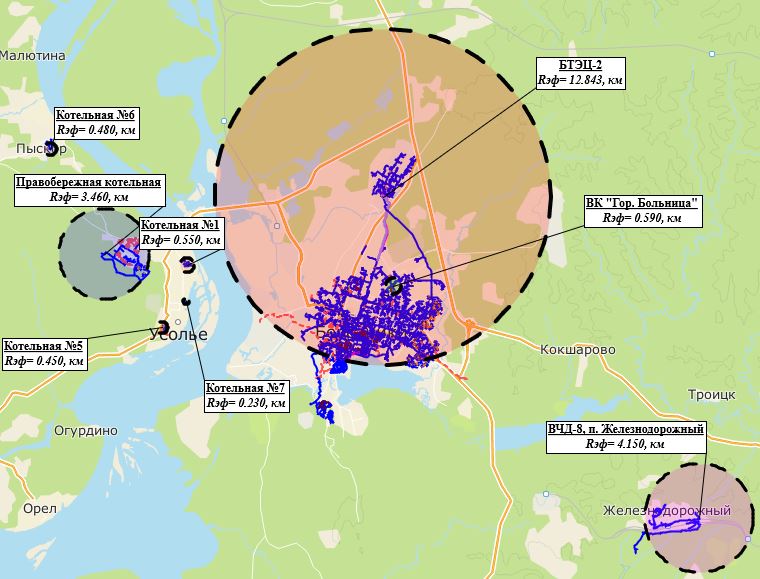 Рисунок 1. Расчетный радиус эффективного теплоснабжения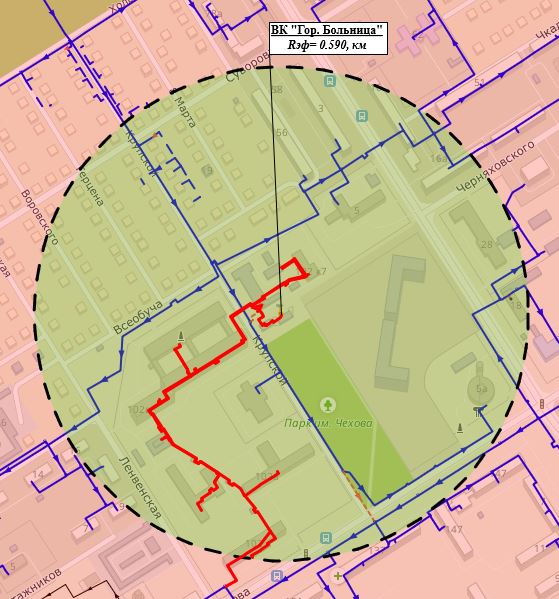 Рисунок 2. Радиус эффективного теплоснабжения котельной ВК «Гор. Больница»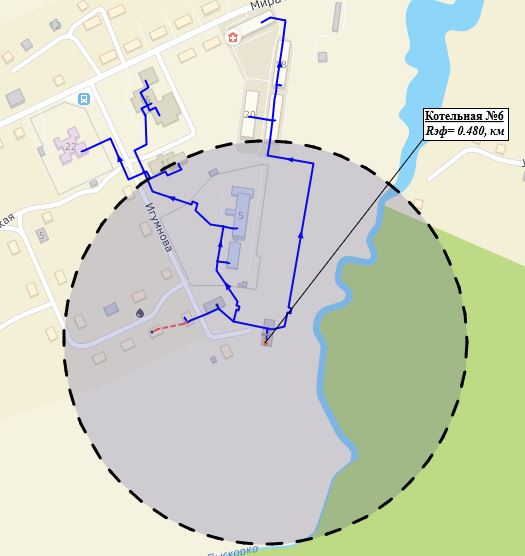 Рисунок 3. Радиус эффективного теплоснабжения котельной №6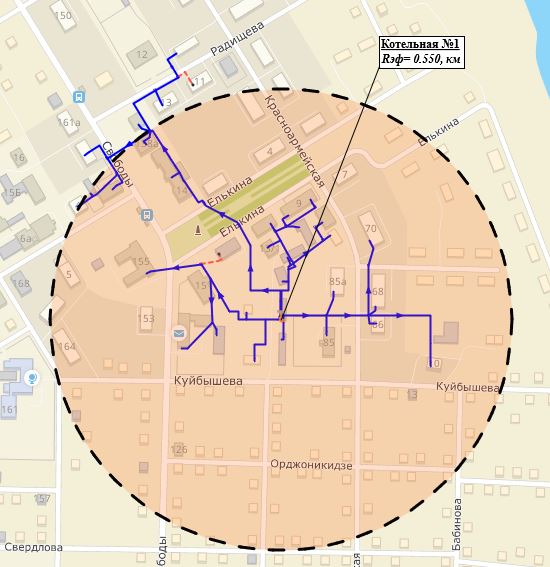 Рисунок 4. Радиус эффективного теплоснабжения котельной №1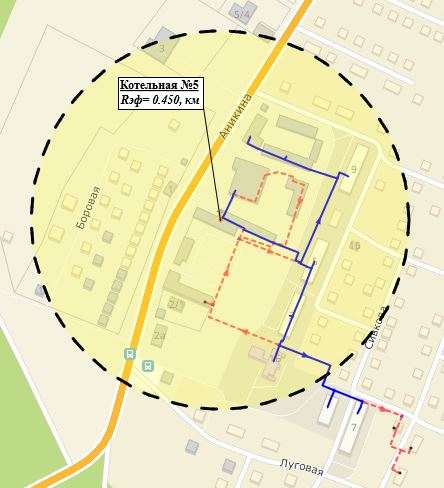 Рисунок 5. Радиус эффективного теплоснабжения котельной №5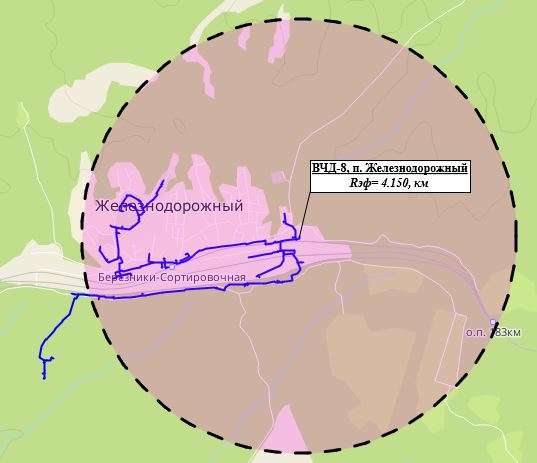 Рисунок 6. Радиус эффективного теплоснабжения котельной ВЧД-8Описание изменений в предложениях по строительству, реконструкции, техническому перевооружению и (или) модернизации источников тепловой энергии за период, предшествующий актуализации схемы теплоснабжения, в том числе с учетом введенных в эксплуатацию новых, реконструированных и прошедших техническое перевооружение источников тепловой энергииВнесены существенные изменения в предложениях по строительству, реконструкции, техническому перевооружению и (или) модернизации источников тепловой энергии за период, предшествующий актуализации схемы теплоснабжения. В частности, реализован проект по переводу тепловой нагрузки Левобережья на один источник тепловой энергии. Однако мкр. Нартовка, как самый отдаленный от источника тепловой энергии, находится в вынужденном дефиците тепловой энергии. Актуализированной Схемой теплоснабжения предлагается на перспективу установка индивидуальных источников тепловой энергии в мкр. Нартовка, улицам индивидуальной жилой застройки в районе улиц Котовского, Шевченко, Преображенского, Огарева, Геологов, Горняков, а также от котельных №№ 1, 7 и 5 ООО «Энергоресурс».Также планируется установка котельной (БМК) в центральном парке в г. Березники мощностью 8,5 Гкал/ч, для теплоснабжения стадиона общей нагрузкой 3,35 Гкал/ч, т.ч.:- крытый каток – 0,667;- павильон раздевалка – 0,324;- футбольное поле – 1,68;- пристрой с раздевалками – 0,531;- административное здание – 0,144.Строительство нового источника планируется на 2040 год. Возможность обеспечения данный потребителей от централизованной системы теплоснабжения от БТЭЦ-2 рассмотрена в Главе 8.Основное направление предлагаемой модели развития – модернизация существующей системы теплоснабжения. Перспективные тепловые нагрузки подключаются к существующим источникам теплоснабжения, в том числе в микрорайонах с частичной газификацией. Таблица 9. Перечень мероприятий по реконструкции и (или) модернизации существующих источников тепловой энергии на основании принятого варианта мастер-плана развития СЦТПолный перечень мероприятий по реконструкции и (или) модернизации источников тепловой энергии представлен в Главе 12 Обосновывающих мероприятий.Обоснование покрытия перспективной тепловой нагрузки, не обеспеченной тепловой мощностьюНа источниках тепловой энергии есть необходимый резерв тепловой мощности для покрытия перспективной тепловой нагрузки. Мероприятия, предусмотренные данной схемой, не предусматриваются в части увеличение установленной (располагаемой) мощности источников тепловой энергии.Максимальная выработка электрической энергии на базе прироста теплового потребления на коллекторах существующих источников тепловой энергии, функционирующих в режиме комбинированной выработки электрической и тепловой энергииНа территории МО «Город Березники» Пермского края источником тепловой энергии, функционирующим в режиме комбинированной выработки тепловой и электрической энергии, является БТЭЦ-2. Расчетная выработка электрической энергии на базе прироста теплового потребления представлена в Главе 10. Перспективные топливные балансы.Определение перспективных режимов загрузки источников тепловой энергии по присоединенной нагрузкеПерспективный режим загрузка источников тепловой энергии с учетом вновь присоединяемой нагрузки и запланированных мероприятий представлен в таблице ниже. Загрузка источников тепловой энергии выражается наличием резервов и дефицитов тепловой мощности.Таблица 10. Перспективный баланс мощности с учетом планируемых мероприятий Схемы теплоснабженияОпределение потребности в топливе и рекомендации по видам используемого топливаПотребность в топливе для каждого источника тепловой энергии представлена в Главе Глава 10. Перспективные топливные балансы. В перспективе предусматривается использовать существующие виды топлив. Выбор и обоснование метода регулирования отпуска тепловой энергии от источников тепловой энергииВ рамках пожелания заказчика, в данной Схеме теплоснабжения рассмотрен вариант перевода котельной Правобережная на количественного регулирование с температурой в подающем трубопроводе 110°С. В электронной модели произведены расчеты при различных температурах наружного воздуха. Протоколы расчета и пьезометрические графики при количественном регулировании в Приложениях к схеме теплоснабжения.Таблица 11. Расчетные значения расхода сетевой воды в подающем трубопроводе при количественном регулированииКолебания расходов в течении отопительного сезона составят ∆40 %. Согласно Электронной модели, абонент по ул. Строителей. 6 МАДОУ "Детский сад №92". к.2 присоединен к системе теплоснабжения от Правобережной котельной с помощью элеваторного узла. Конструкция элеватора не позволяет производит количественного регулирование. Элеваторный узел будет иметь переменный коэффициент смешения, что приведет к разрегулировке системы отопления. Элеваторные узлы должны дополняться корректирующим насосом на перемычке.Кроме того, скорость теплоносителя в трубопроводах тепловых сетей будет снижаться.Согласно справочнику «Водяные тепловые сети: Справочное пособие по проектированию» (И.В.Беляйкина, В.П. Витальев, Н.К.Громов и др.; Под ред. Н.К. Громова, Е.П.Шубина - М.; Энергоатомиздат, 1988) величина скорости теплоносителя в трубопроводах должна быть в диапазоне значений: 0,5-3,0, и не должны превышать 3,5 м/с».Обоснование этого диапазона скорости теплоносителя (сетевой воды):1) Нижний предел диапазона: - условие незамерзания сетевой воды в трубопроводе. – при более низких скоростях (меньше, чем 0,5 м/с) трубопроводы быстрее подвергаются зарастанию, и их пропускная способность уменьшается. - уменьшение скорости движения сетевой воды приводит к увеличению внутреннего диаметра трубопровода. Тем самым, при уменьшении скорости сетевой воды в трубопроводах возрастают капитальные затраты в тепловую сеть.2) Верхний предел диапазона:- при бОльших скоростях сетевой воды (больше, чем 3,5 м/с) существенно возрастает вероятность гидравлического удара в тепловой сети.- при высоких скоростях сетевой воды, увеличиваются потери напора на трение и в местных сопротивлениях на участках тепловой сети. Как следствие, возрастает потребление электроэнергии сетевыми и подпиточными насосами для транспортировки сетевой воды.На рисунках ниже отмечены участки с цветовыми определениями по скоростям теплоносителя. При высоких температурах наружного воздуха (менее -15 С), скорости на большинстве участков ниже допустимых. 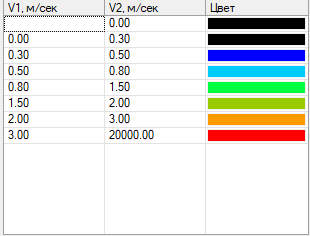 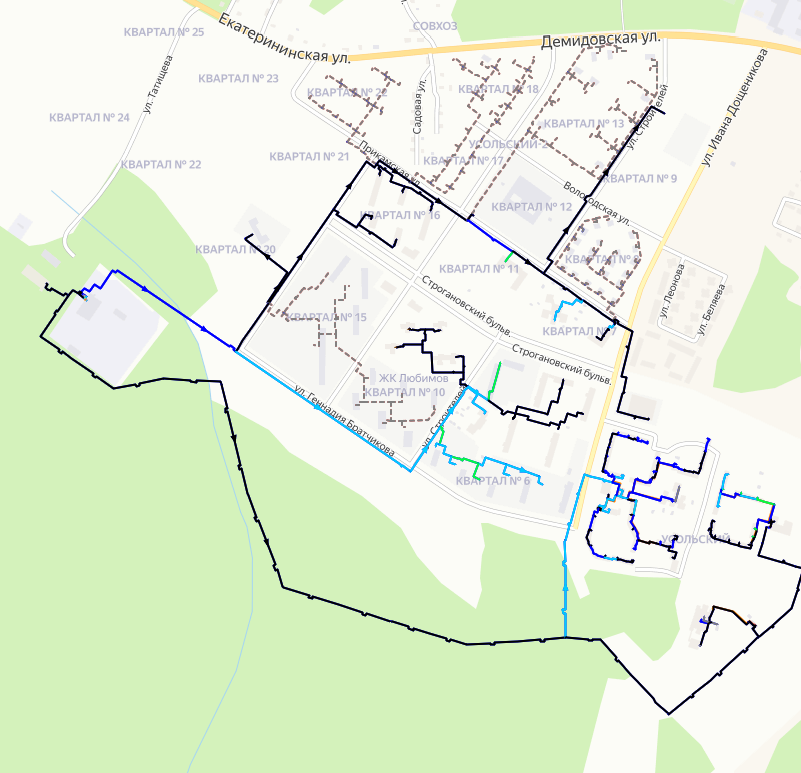 Рисунок 7. Скорости теплоносителя при количественном регулировании при температуре наружного воздуха +8°С (существующее положение)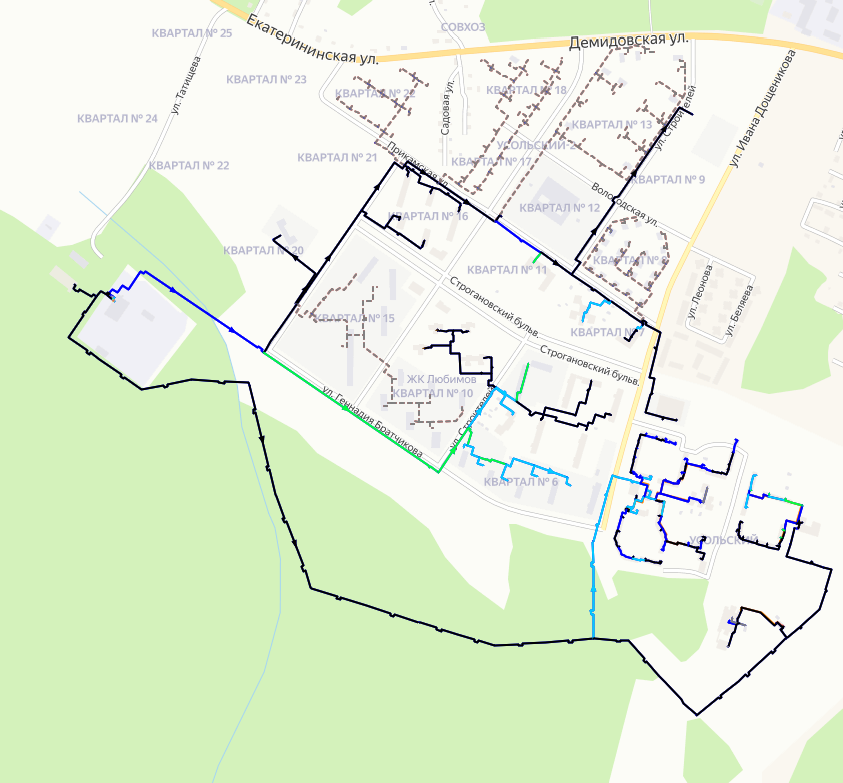 Рисунок 8. Скорости теплоносителя при количественном регулировании при температуре наружного воздуха +0°С (существующее положение)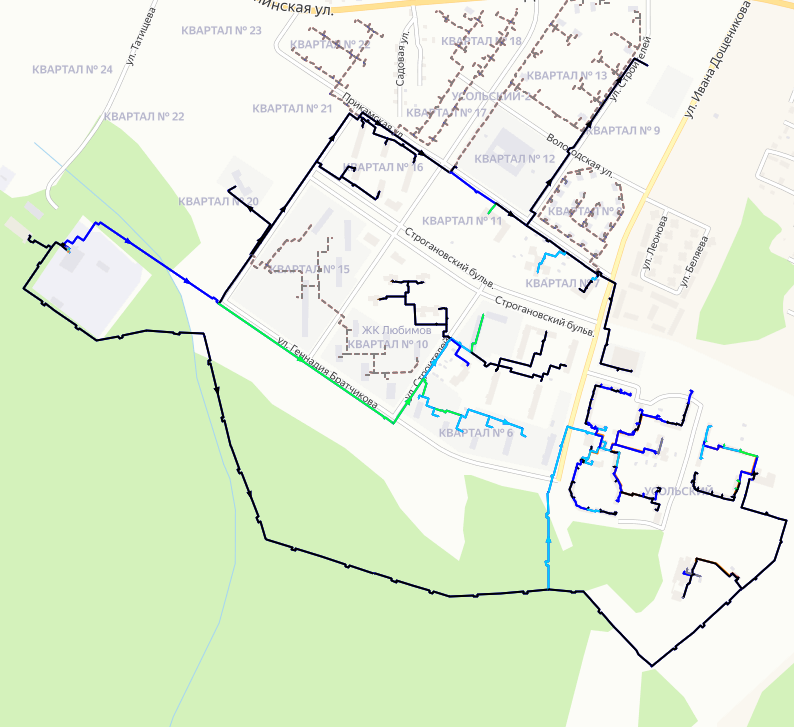 Рисунок 9. Скорости теплоносителя при количественном регулировании при температуре наружного воздуха -5°С (существующее положение)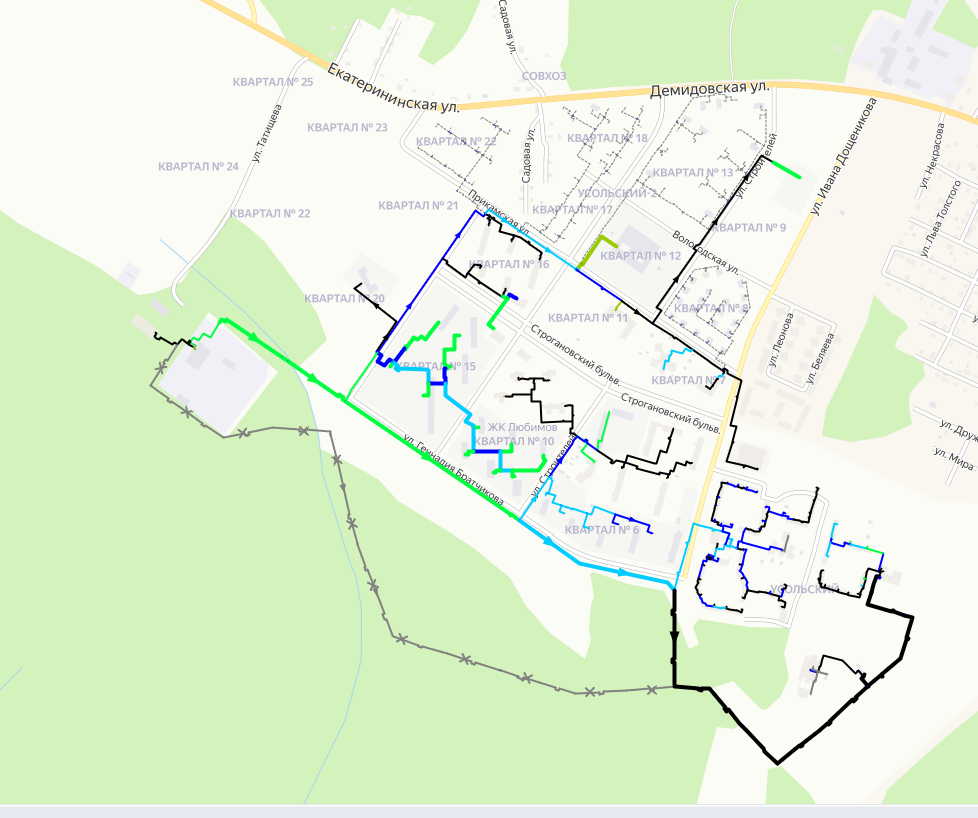 Рисунок 10. Скорости теплоносителя при количественном регулировании при температуре наружного воздуха +-8°С (перспективное положение)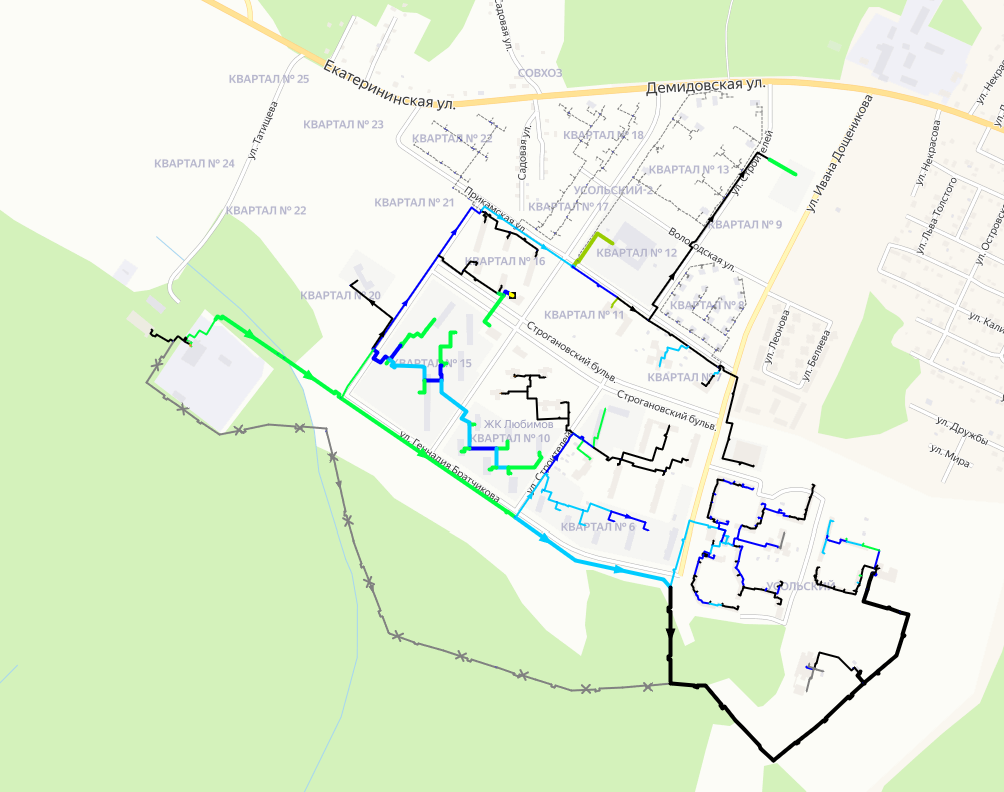 Рисунок 11. Скорости теплоносителя при количественном регулировании при температуре наружного воздуха 0°С (перспективное положение)Вывод: для изменения метода регулирования отпуска тепловой энергии на количественное регулирование, необходимо провести реконструкцию ИТП (исключить элеваторы), переложить значительный объем трубопроводов на меньший диаметр (обеспечение рекомендуемых скоростей потока).На основании вышеизложенного, регулирование отпуска тепловой энергии от Правобережной котельной планируется осуществлять качественным способом, т. е. изменением температуры теплоносителя в подающем трубопроводе в зависимости от температуры наружного воздуха, с обеспечением температуры теплоносителя в параметрах, достаточных для обеспечения нормативных температур горячего водоснабжения у потребителей. Температурный график отпуска тепловой энергии на Правобережной котельной планируется увеличить до 130/70°С со срезкой на 110°С.Рассмотрен вариант изменения температурного графика отпуска тепловой энергии с котельной Гор.больницы №2 на 110/70ºС. Гидравлический расчет показал возможность работы системы теплоснабжения от данного источника при таком расчетном температурном графике. Трубопроводы тепловых сетей имеют достаточный резерв пропускной способности в случае увеличения циркуляционного расхода в тепловых сетях. Схемой теплоснабжения предлагается сохранить существующий температурный график на рассматриваемый период.Теплоснабжающей организацией ПАО «Т Плюс» рассматривается возможность изменения температурного графика отпуска тепловой энергии с БТЭЦ-2 - 150/70°С со срезкой на 117°С. Согласно статистике за последние 3-5 лет, температура в подающем трубопроводе при фактических температурах наружного воздуха не поднималась выше 117 градусов (по итогам 21 года достигнутый максимум составляет 118,9ºС), обратный трубопровод работал в этот период при завышенных параметрах (температуре сетевой воды в обратном трубопроводе). Фактический режим указывает на сниженное потребление тепловой энергии. Снижение срезки температурного графика предполагается рассмотреть в следующих актуализациях схемы теплоснабжения. Переход на данный график будет возможет при проведении качественного обследования тепловых сетей города, разработки и выполнения необходимых мероприятий, которые будут являться обоснованием для перехода на данный график.Гидравлический расчет системы теплоснабжения в Электронной модели показал, что трубопроводы способны обеспечить пропуск необходимого расхода теплоносителя с соблюдением требований по температурному режиму (не менее 95°С на вводах в здания). Регулирование съема тепловой энергии с теплоносителями у потребителя должно регулироваться тепловыми пунктами абонентов. На рассматриваемый перспективный период принимается температурный график 150/70°С со срезкой на 135°С.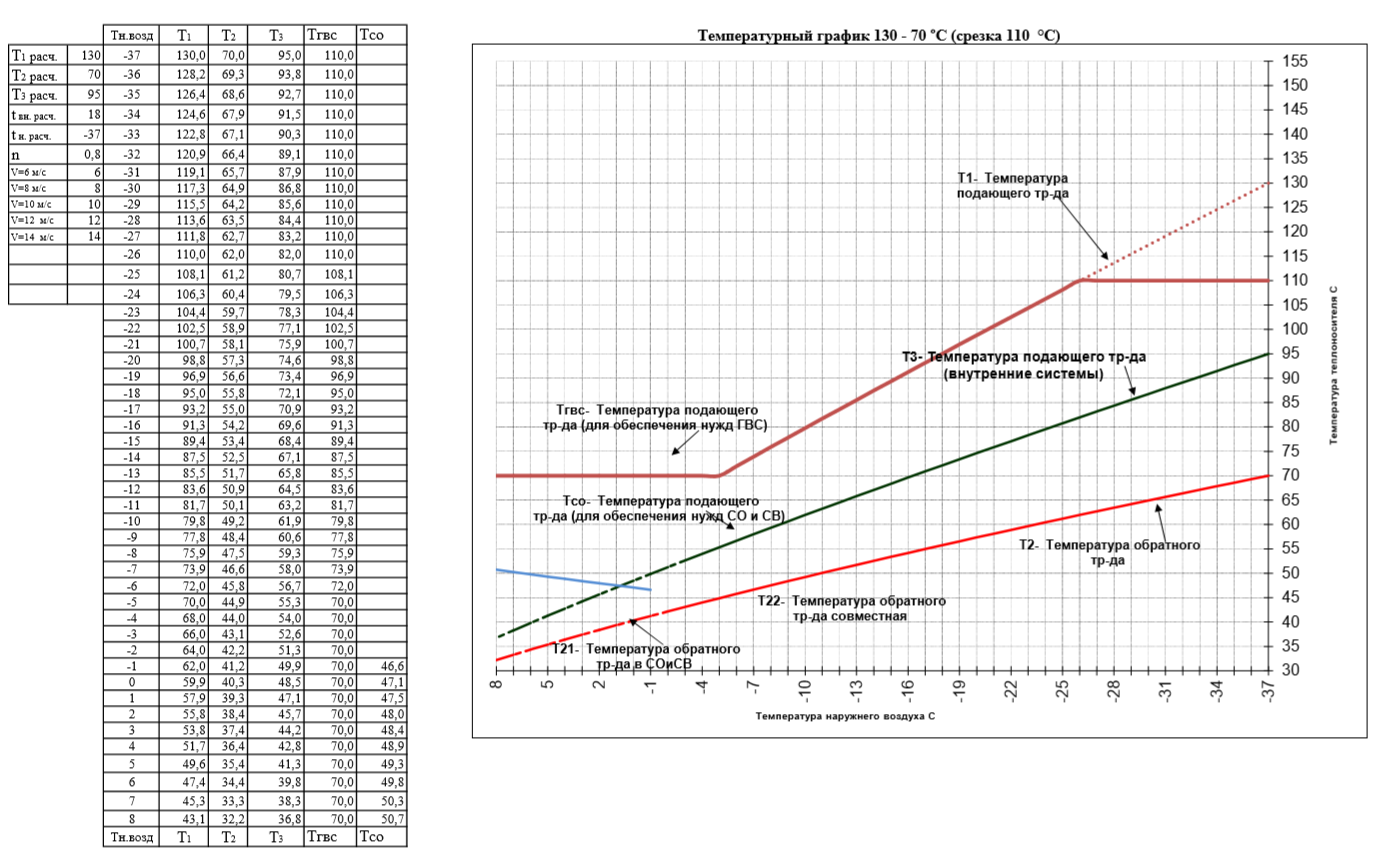 Рисунок 12. Планируемый температурный график отпуска тепловой энергии на Правобережной котельнойГлава 8. Предложения по строительству, реконструкции и (или) модернизации тепловых сетейПредложения по реконструкции и (или) модернизации, строительству тепловых сетей, обеспечивающих перераспределение тепловой нагрузки из зон с дефицитом тепловой мощности в зоны с избытком тепловой мощности (использование существующих резервов)Реконструкция и строительство тепловых сетей, обеспечивающих перераспределение тепловой нагрузки из зон с дефицитом тепловой мощности в зоны с избытком тепловой мощности, не планируется.Предложения по строительству тепловых сетей для обеспечения перспективных приростов тепловой нагрузки под жилищную, комплексную или производственную застройку во вновь осваиваемых районах городского округаСогласно выданным техническим условиям на период разработки схемы теплоснабжения в осваиваемых районах, планируется помимо строительства малоэтажного жилого фонда с индивидуальным отоплением, строительство многоквартирных жилых домов с централизованным отоплением.Перечень предложений по строительству тепловых сетей для обеспечения перспективных приростов тепловой нагрузки под жилищную, комплексную и производственную застройку во вновь осваиваемых районах города Березники представлен в таблицах ниже.Для обеспечения присоединения Комплексной застройки по ул. Ленина необходимо проведение следующих мероприятий:Реконструкция тепловой камеры - планируемая точка врезки ТК К-ЮЗ-4;Реконструкция тепловой сети в камере врезки с устройством резервирующей перемычки (переподключение существующих потребителей, подключенных в К-ЮЗ-4, для работы тепловых сетей от К-М1-17);Перенос врезки существующих потребителей для установки отсекающей арматуры (граница между ПН-2 и ТЭЦ-2);Перенос неподвижной опоры из тепловой камеры в тепловой канал;Строительство тепловых камер К-ЮЗ-4-2, К-ЮЗ-4-4, К_ЮЗ-4-6, К-ЮЗ-4-8, К-ЮЗ-4-10;Строительство тепловой сети, вид прокладки - подземная бесканальная, общей протяженностью:2Ду=200 мм, ориентировочной протяженностью 150 м в двухтрубном исчислении;2Ду=150 мм, ориентировочной протяженностью 135,9 м в двухтрубном исчислении;2Ду=100 мм, ориентировочной протяженностью 79,9 м в двухтрубном исчислении;2Ду=80 мм, ориентировочной протяженностью 207,6 м в двухтрубном исчислении;2Ду=65 мм, ориентировочной протяженностью 66,6 м в двухтрубном исчислении.Таблица 12. Сводный перечень новых участков в целях подключения перспективных потребителей, подключаемых от БТЭЦ-2Таблица 13. Сводный перечень новых участков в целях подключения перспективных потребителей, подключаемых от Правобережной котельнойТаблица 14. Сводный перечень новых участков в целях подключения перспективных потребителей, подключаемых БМК «Парк»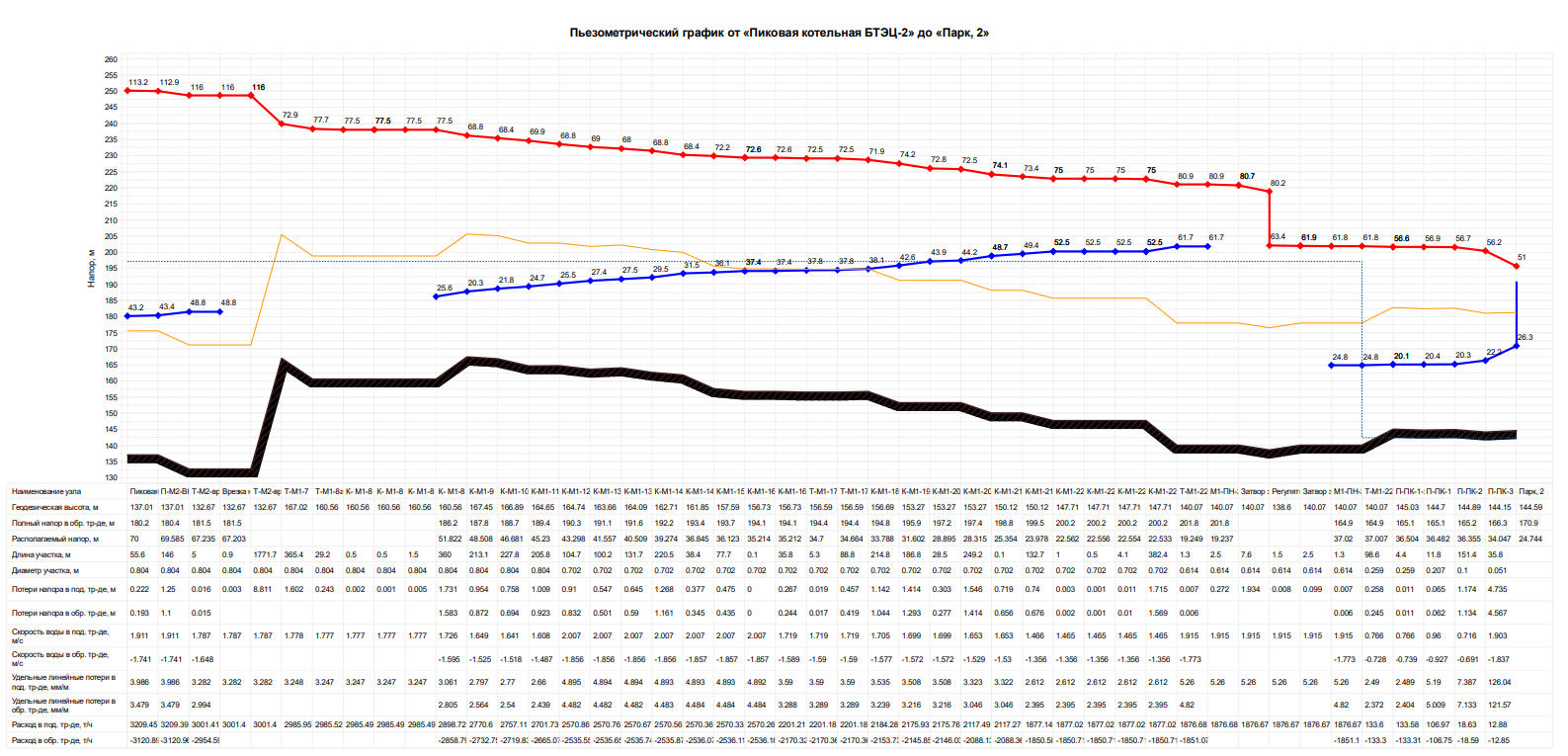 Рисунок . Пьезометрический график от БТЭЦ-2 до абонента Павильона раздевалкаПредложения по строительству тепловых сетей, обеспечивающих условия, при наличии которых существует возможность поставок тепловой энергии потребителям от различных источников тепловой энергии при сохранении надежности теплоснабженияСтроительство и реконструкция тепловых сетей в целях обеспечения условий, при наличии которых существует возможность поставок тепловой энергии потребителям от различных источников тепловой энергии не планируется.Предложения по строительству, реконструкции и (или) модернизации тепловых сетей для повышения эффективности функционирования системы теплоснабжения, в том числе за счет перевода котельных в пиковый режим работы или ликвидации котельныхПеревода котельных в пиковый режим работы, не планируется. Предлагается модернизация тепловых сетей, не связанных с подключением абонентов, а для обеспечения расчетного гидравлического режима тепловых сетей. На рисунке ниже указан участок трубопровода от Правобережной котельной, который рекомендуется к демонтажу, поскольку не несет на себе нагрузку по обеспечению потребителей тепловой энергии.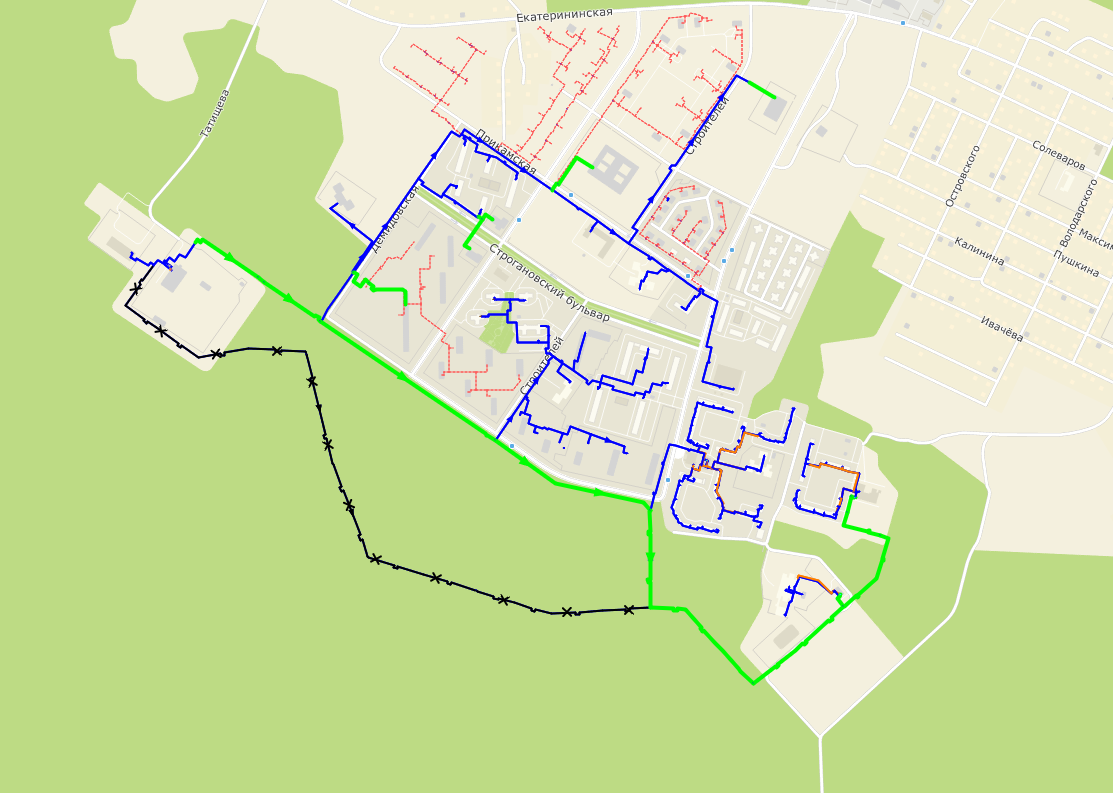 Рисунок 14. Участок трубопровода от Правобережной котельной рекомендуемый к демонтажу (черный).Таблица 15. Перечень трубопроводов для демонтажа от Правобережной котельнойТаблица 16. Перечень трубопроводов, рекомендуемых к перекладке для обеспечения гидравлических параметров системы теплоснабжения от Правобережной котельнойТаблица 17. Перечень трубопроводов, рекомендуемых к перекладке для обеспечения гидравлических параметров системы теплоснабжения от БТЭЦ-2- средний диаметр по материальной характеристикеТаблица 18. Перечень трубопроводов, рекомендуемых к перекладке для уменьшения диаметров- средний диаметр по материальной характеристикеВ таблице выше указан перечень трубопроводов, рекомендуемый к перекладке, для приведения диаметров тепловых сетей, соответствующим текущим тепловым нагрузкам.В перспективе планируется реорганизацией АО «БСК» в форме присоединения к ПАО «Т Плюс». Согласно Постановлению Администрации МО «Город Березники» Пермского края от 09.09.2021 г. №01-02-1205 ПАО «Т Плюс» присвоена статус ЕТО в отношении систем централизованного теплоснабжения на территории города Березники. Слияние организация позволит реализовать дополнительные мероприятия, перечень которых представлен в таблице ниже.Таблица . Дополнительные мероприятия по реконструкции (модернизации) объектов теплоснабжения на период 2021-2036 ггПредложения по строительству тепловых сетей для обеспечения нормативной надежности теплоснабженияПри аварийной ситуации и при реконструкции тепловой сети для обеспечения требуемой надежности теплоснабжения для объектов I категории предусмотрено: - БТЭЦ-2 имеет 2 независимых тепловывода - М1 и М2 (точки подключения согласно ТУ). При формировании сетевых районов СЦТ 1 от М1 и СЦТ2 от М2 от БТЭЦ-2 используются секционирующие узлы закольцованных основных магистралей: камеры В4-12, М4-29, М4-28, Ю1-22, Л2-10, Ю1-16. В режиме аварийной работы имеется техническая возможность взаимного перераспределения сетевой воды. - В рамках реконструкции участков тепловых сетей от БТЭЦ-2 районе павильона 6 (узел М1-6) предусмотрена аварийная перемычка 2Ду500, позволяющая в аварийном режиме выполнить перераспределение потоков теплоносителя с тепловыводов; - Существуют кольцевые сети внутри каждого района теплоснабжения. При возникновении аварийной ситуации трубопроводов имеется возможность переключения потоков теплоснабжения через кольцевые участки для обеспечения теплоснабжения потребителей; - Подавляющее большинство объектов 1 категории подключены к магистральной сети М1, которая проектом реконструкции на надземном участке выполняется в 3-х трубном исполнении с возможностью переключения в 2-х трубный режим работы в. т.ч. в аварийных случаях.Схемой теплоснабжения учитывается необходимость демонтажа ряда участков трубопроводов на основании данных ТСО. В связи с переводом теплоснабжения мкр. Нартовка на индивидуальные источники тепловой энергии, трубопроводы, проложенные в данном направлении, находятся в месте потенциального провала грунта. На этом основании планируется демонтаж участков тепловых сетей, указанных в таблице Таблица 15.В системе теплоснабжения от Правобережной котельной для исключения обводного трубопровода и повышения надежности теплоснабжения, планируется к строительству участок трубопровода от тепловой камеры К-У-7-3. Участок трубопровода обозначен на рисунке ниже.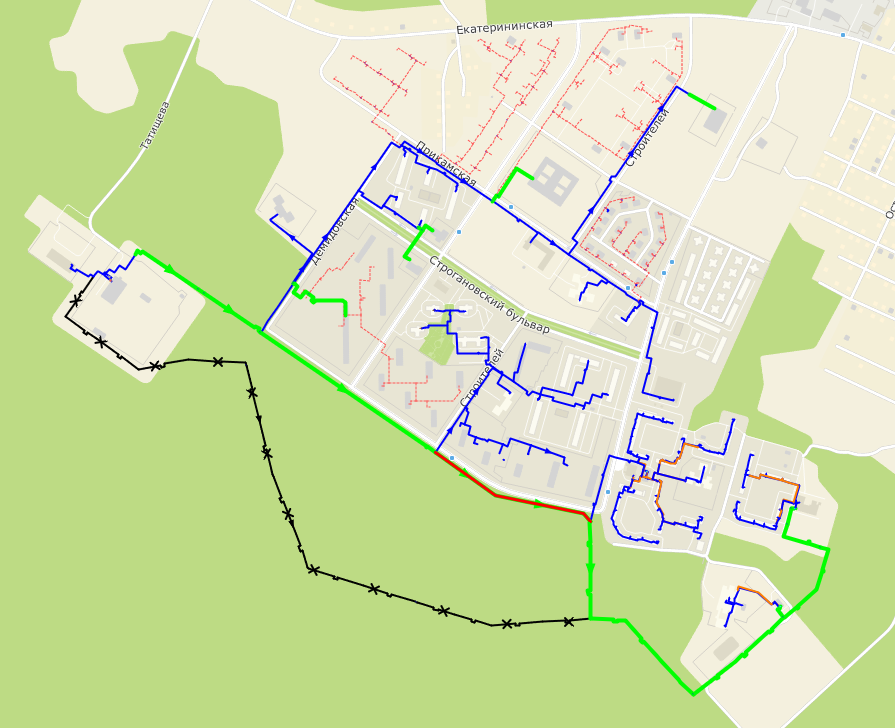 Рисунок 15. Схема расположения «перемычки» (красный)Таблица 20. Перечень участков, рекомендуемых к строительству для повышения надежности системы теплоснабжения от Правобережной котельнойПо результатам проведенного расчета надежности системы теплоснабжения (по статическим данным об авариях и инцидентов на тепловых сетях, см. Глава 11 Оценка надежности теплоснабжения), предлагается к замене участки трубопроводов согласно таблице ниже.Таблица 21. Перечень ненадежных участков, рекомендуемых к перекладкеПредложения по реконструкции тепловых сетей с увеличением диаметра трубопроводов для обеспечения перспективных приростов тепловой нагрузкиМероприятия по реконструкции тепловых сетей с увеличением диаметра трубопроводов для обеспечения перспективных приростов тепловой нагрузки представлены в таблице ниже.Таблица 22. Перечень участков, рекомендуемых к перекладке для обеспечения прироста тепловой нагрузки от БТЭЦ-2- средний диаметр по материальной характеристикеПредложения по реконструкции и (или) модернизации тепловых сетей, подлежащих замене в связи с исчерпанием эксплуатационного ресурсаОсновной проблемой организации качественного и надежного теплоснабжения города является износ тепловых сетей. На момент разработки схемы теплоснабжения, сети, проложенные до 1988 года, исчерпали эксплуатационный ресурс в 30 лет. Сети работают на конструктивном запасе прочности.Необходима концентрация усилий теплоснабжающей организации на обеспечении качественной организации:•	замены теплопроводов, срок эксплуатации которых превышает 30 лет; использования при этих заменах теплопроводов, изготовленных из новых материалов по современным технологиям. Темп перекладки теплопроводов должен соответствовать темпу их старения, а в случае недоремонта, превышать его;•	эксплуатации теплопроводов, связанной с внедрением современных методов контроля и диагностики технического состояния теплопроводов, проведения их технического обслуживания и ремонтов;•	аварийно-восстановительной службы, ее оснащения и использования. При этом особое внимание должно уделяться внедрению современных методов и технологий замены теплопроводов, повышению квалификации персонала аварийно-восстановительной службы;Необходимо предусмотреть замену тепловых сетей в три этапа: Первый этап: замена сетей, введенных в эксплуатацию до 1988 года;Второй этап: Замена сетей, введенных в эксплуатацию с 1988 по 1997 годы;Третий этап: Замена сетей, введенных в эксплуатацию с 1998 по 2003 годы.Замена сетей, введенных в эксплуатацию после 2003 года на рассматриваемую перспективу, не требуется.Этапы замены сетей целесообразно осуществлять пятилетними периодами.Согласно концессионным соглашения по системам теплоснабжения города, концессионерами взяты обязательства по перекладке (реконструкции) ряда участков тепловых сетей. Полный перечень участков представлен в Приложении 6.6.В связи с отсутствием достоверных данных по границам провалов, выявление участков тепловых сетей, находящихся на такой территории, не представляется возможным. Решение данного вопроса необходимо рассмотреть в следующей актуализации схемы теплоснабжения. При наличии достаточной информации. уточнить участки, попадающие в зону провалов, предусмотреть мероприятия по выносу таких сетей или рассмотреть возможность обеспечения автономного теплоснабжения путем строительства блочно-модульной котельной или переходом на индивидуальное теплоснабжения.Предложения по строительству, реконструкции и (или) модернизации насосных станцийДля повышения качества и надежности обслуживания потребителей тепловой энергии требуется своевременная регулировка гидравлических режимов в сетях и на насосных подкачивающих станциях. Для обеспечения требуемыми параметрами теплоснабжения перспективной застройки города не требуется строительство, реконструкция и/или модернизация насосный станций (на основании гидравлических расчетов в Электронной модели). В связи с переводом ряда потребителей на децентрализованное теплоснабжение, планируется отключение ряда тепловых пунктов с групповыми элеваторными узлами (ниже)Таблица 23. Перечень узлов смешения, рассматриваемых к отключению в г. БерезникиОписание изменений в предложениях по строительству и реконструкции тепловых сетей за период, предшествующий актуализации схемы теплоснабжения, в том числе с учетом введенных в эксплуатацию новых и реконструируемых тепловых сетей, и сооружений на нихИнформация о введённых в эксплуатацию новых и реконструируемых тепловых сетей и сооружений представлена в Приложениях к Схеме теплоснабжения. ТСО города Березники предоставили отчеты об выполненных мероприятиях Инвестиционной программы, касаемый проведенных мероприятий.Полный перечень мероприятий по строительству, реконструкции и (или) модернизации тепловых сетей представлен в Главе 12.Глава 9. Предложения по переводу открытых систем теплоснабжения (горячего водоснабжения) в закрытые системы горячего водоснабженияСистема централизованного теплоснабжения в МО «Город Березники» Пермского края закрытая. Мероприятия Схемой теплоснабжения не предусмотрены.Глава 10. Перспективные топливные балансыРасчеты по каждому источнику тепловой энергии перспективных максимальных часовых и годовых расходов основного вида топлива для зимнего, летнего и переходного периодов, необходимых для обеспечения нормативного функционирования источников тепловой энергии на территории городского округаОсновным топливом источников централизованного теплоснабжения является природный газ.Данные о среднегодовых удельных расходах топлива на выработку тепловой энергии и годовых расходов основного вида топлива представлены в таблице ниже. Таблица 24. Перспективные топливные балансыРезультаты расчетов по каждому источнику тепловой энергии нормативных запасов топливаРасчеты нормативных запасов аварийных видов топлива проводятся на основании фактических данных по видам использования аварийного топлива на источниках в соответствии с Приказом Минэнерго Российской Федерации от 30.12.2008 № 469 «Порядок создания и использования тепловыми электростанциями запасов топлива, в том числе в отопительный сезон» и Приказом Минэнерго РФ от 10 августа 2012 года № 377 «О порядке определения нормативов технологических потерь при передаче тепловой энергии, теплоносителя, нормативов удельного расхода топлива при производстве тепловой энергии, нормативов запасов топлива на источниках тепловой энергии (за исключением источников тепловой энергии, функционирующих в режиме комбинированной выработки электрической и тепловой энергии), в том числе в целях государственного регулирования цен (тарифов) в сфере теплоснабжения» (с изменениями на 22 августа 2013 года)).Общий нормативный запас топлива (ОНЗТ) на ТЭЦ складывается из двух составляющих: неснижаемого нормативного запаса топлива (ННЗТ) и нормативного эксплуатационного запаса топлива (НЭЗТ).ННЗТ создается на электростанциях и котельных организаций электроэнергетики для поддержания плюсовых температур в главном корпусе, вспомогательных зданиях и сооружениях в режиме "выживания" с минимальной расчетной электрической и тепловой нагрузкой по условиям самого холодного месяца года.ННЗТ на отопительных котельных создается в целях обеспечения их работы в условиях непредвиденных обстоятельств (перерывы в поступлении топлива; резкое снижение температуры наружного воздуха и т.п.) при невозможности использования или исчерпании нормативного эксплуатационного запаса топлива.НЭЗТ необходим для надежной и стабильной работы электростанций и котельных и обеспечивает плановую выработку электрической и (или) тепловой энергии.Расчет ННЗТ определён по формуле:, где – суточный расход условного топлива на производство электрической и тепловой энергии в режиме "выживания" для ТЭЦ. Для котельных - суточный расход условного топлива при средней тепловой нагрузке в течение самого холодного месяца года; – количество суток, в течение которых обеспечивается работа ТЭЦ в режиме "выживания". (Для угольных ТЭЦ и котельных =7 суток работы на угле; для газовых котельных =3 суток работы на резервном виде топлива, для мазутных и дизельных котельных =7 суток работы на жидком топливе).7000 - теплота сгорания условного топлива, ккал/кг; – теплота сгорания натурального топлива, ккал/кг.Расчет НЭЗТ для котельных определён по формуле:, где – расход условного топлива на производство тепловой энергии при средней тепловой нагрузке за три самых холодных месяца в году; – количество суток, в течение которых расходуется эксплуатационный запас (для угля 45 суток, для жидкого топлива 30 суток, для котельных с сезонной поставкой топлива 224 сутки – продолжительность отопительного периода);7000 - теплота сгорания условного топлива, ккал/кг; – теплота сгорания натурального топлива, ккал/кг.Для газовых котельных ННЗТ резервного топлива не предусматривается, т.к. учитывается в объёме НЭЗТ. Поставки резервного и аварийного топлива осуществляются в соответствии с нормативными требованиями. Доставка осуществляется автотранспортом. Перерывы в поставке нефти в периоды похолоданий отсутствуют.Для отопительных (производственно-отопительных) котельных, работающих на газовом топливе с резервным жидким топливом, расчет НЭЗТ может не выполняться в случае отсутствия снижений подачи газа в периоды похолоданий за три года, предшествовавших текущему, и отсутствие графика снижения подачи газа на текущий и(или) планируемый годы. (пункт 6 Информационного письма Минэнерго России от 21 сентября 2009 года «О повышении качества подготовки расчетов и обоснований нормативов создания запасов топлива».Таблица 25. Расчетные нормативный эксплуатационный запас топливаВид топлива, потребляемый источником тепловой энергии, в том числе с использованием возобновляемых источников энергии и местных видов топливаОсновным топливом является природный газ, резервным – мазут и дизель. Перспективный объем потребления топлива указан в таблице 24.Возобновляемые источники энергии на территории МО «Город Березники» Пермского края не применяются. Источники тепловой энергии не используют местные виды топлива. Характеристики топлива представлены в Части 8. Топливные балансы источников тепловой энергии и системы обеспечения топливом.Виды топлива (в случае, если топливом является уголь, - вид ископаемого угля в соответствии с Межгосударственным стандартом ГОСТ 25543-2013 "Угли бурые, каменные и антрациты. Классификация по генетическим и технологическим параметрам"), их долю и значение низшей теплоты сгорания топлива, используемые для производства тепловой энергии по каждой системе теплоснабженияИсточники тепловой энергии не используют местные виды топлива.Преобладающий в поселении, городском округе вид топлива, определяемый по совокупности всех систем теплоснабжения, находящихся в городском округеДля источников тепловой энергии МО «Город Березники» Пермского края основным топливом является газ. Население домов частной застройки также использует газ, уголь, мазут, дизельное топливо и дрова.Приоритетное направление развития топливного баланса поселения, городского округаПриоритетным направлением развития топливного баланса является использование газа как основного вида топлива.Описание изменений в перспективных топливных балансах за период, предшествующий актуализации схемы теплоснабжения, в том числе с учетом введенных в эксплуатацию построенных и реконструированных источников тепловой энергииИзменения в перспективных топливных балансах за период, предшествующий актуализации схемы теплоснабжения, представлены в таблице ниже. Изменение в актуализированной схеме теплоснабжения необходимого количества топлива связаны с изменением всего перспективного развития системы теплоснабжения МО «Город Березники» Пермского края.Таблица 26. Изменения в перспективных топливных балансах за период, предшествующий актуализации схемы теплоснабжения на расчетный срокИнформация о суммарном объеме потребляемого топлива в поселении в натуральном и условном выражении с выделением газа, угля и мазута с разбивкой на каждый год действия схемы теплоснабженияИнформация о суммарном объеме потребляемого топлива с разбивкой на каждый год действия схемы теплоснабжения указана в таблице п. 5.1.ПриложенияПьезометрические график гидравлических режимов тепловых сетей от БТЭЦ-2 до ул.Комсомольская,9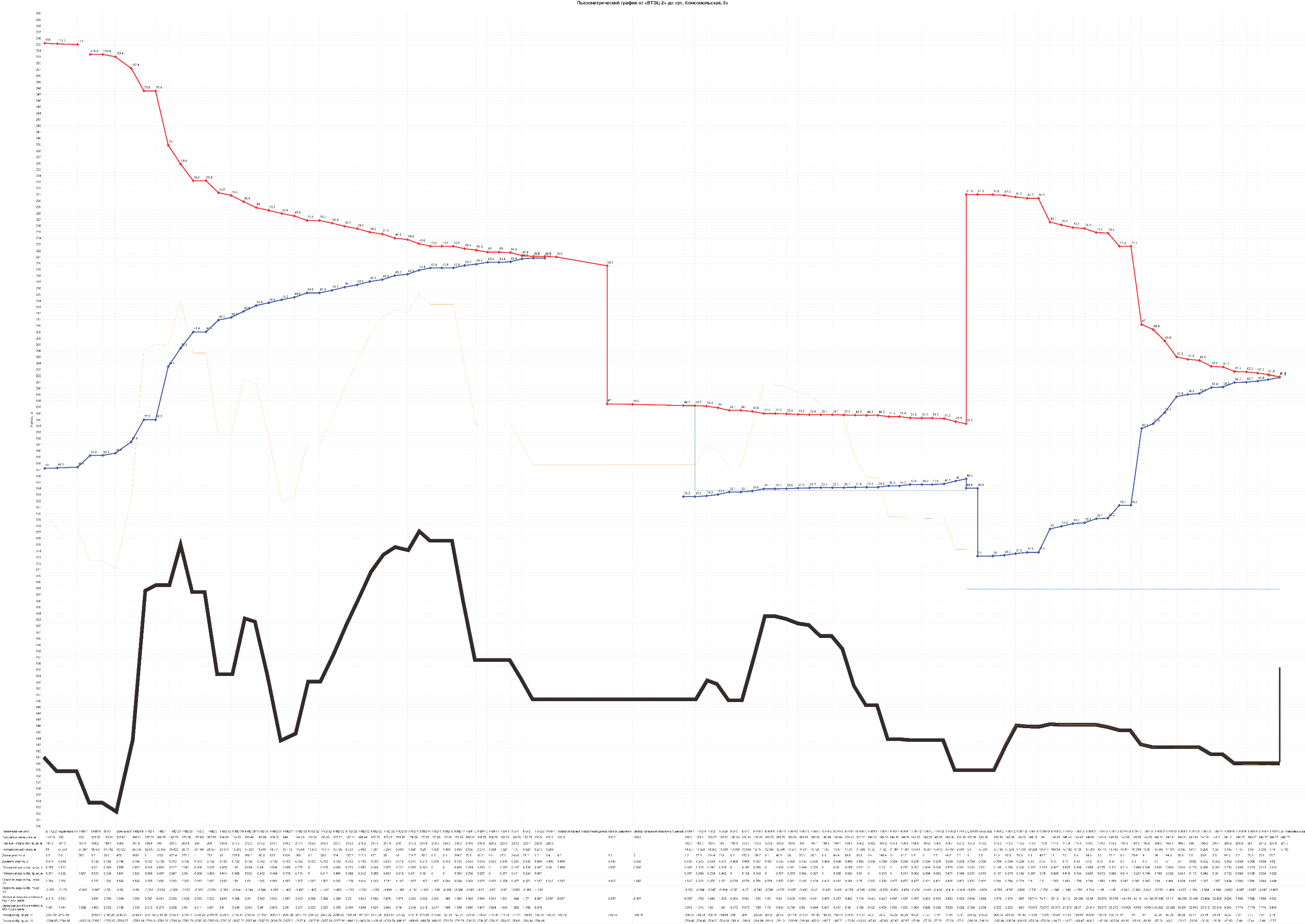 Пьезометрические график гидравлических режимов тепловых сетей от БТЭЦ-2 до ул. Юбилейная, 112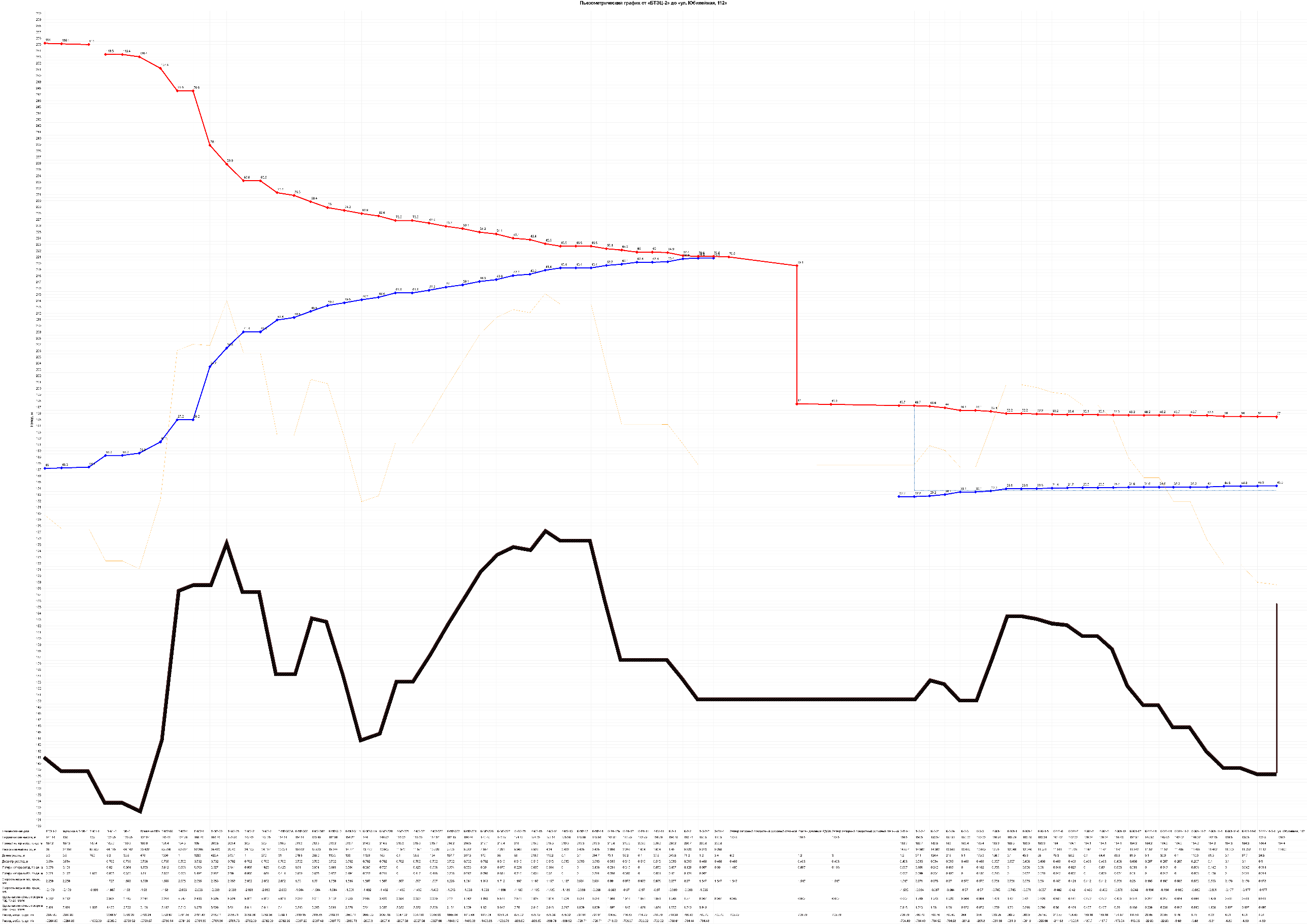 Пьезометрические график гидравлических режимов тепловых сетей от Котельной Гор.больница до ул.Ломоносова, 102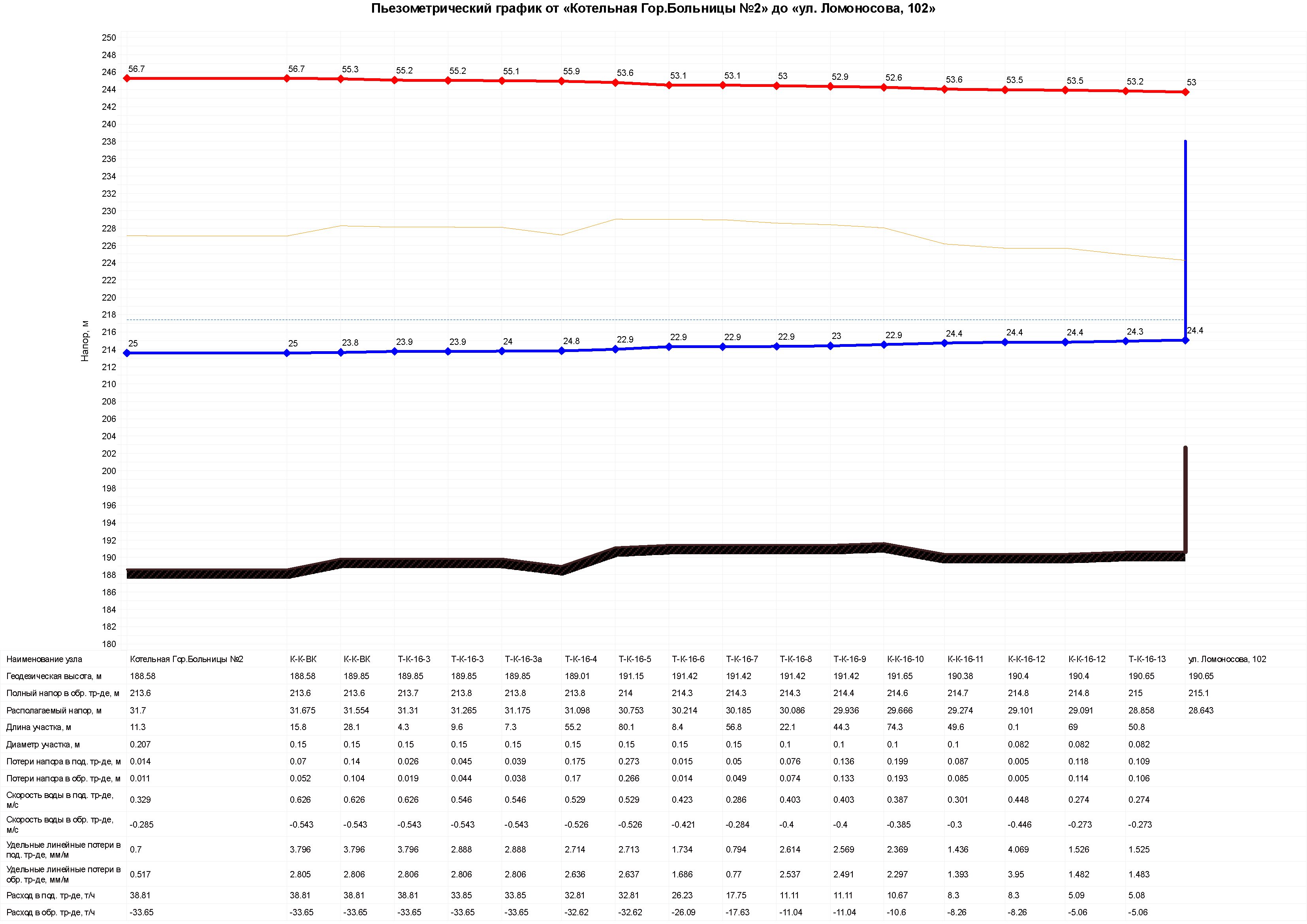 Пьезометрические график гидравлических режимов тепловых сетей от БТЭЦ-2 до ул.Мира, 26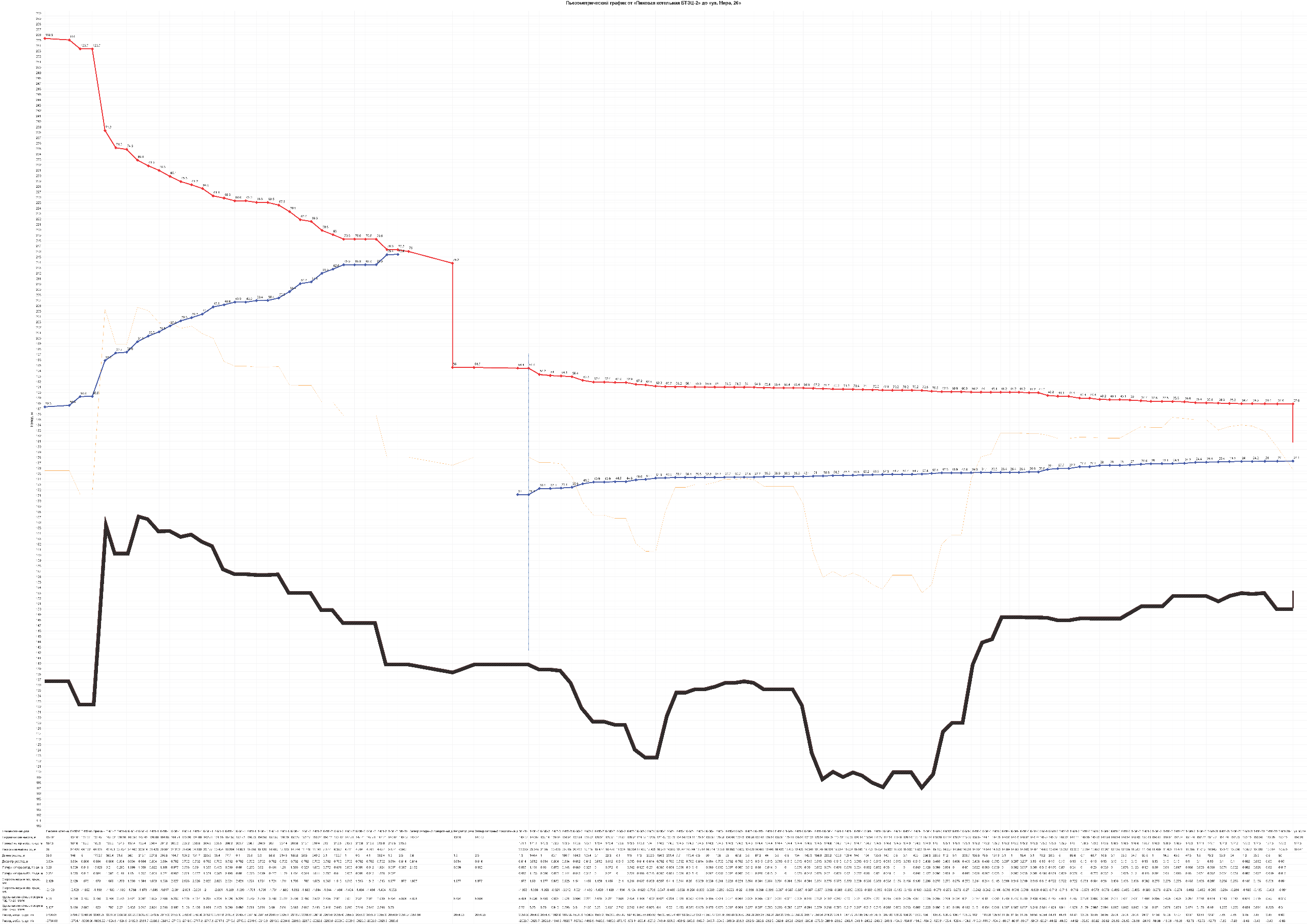 Пьезометрические график гидравлических режимов тепловых сетей от Правобережной котельной до ул.Строгановская, 15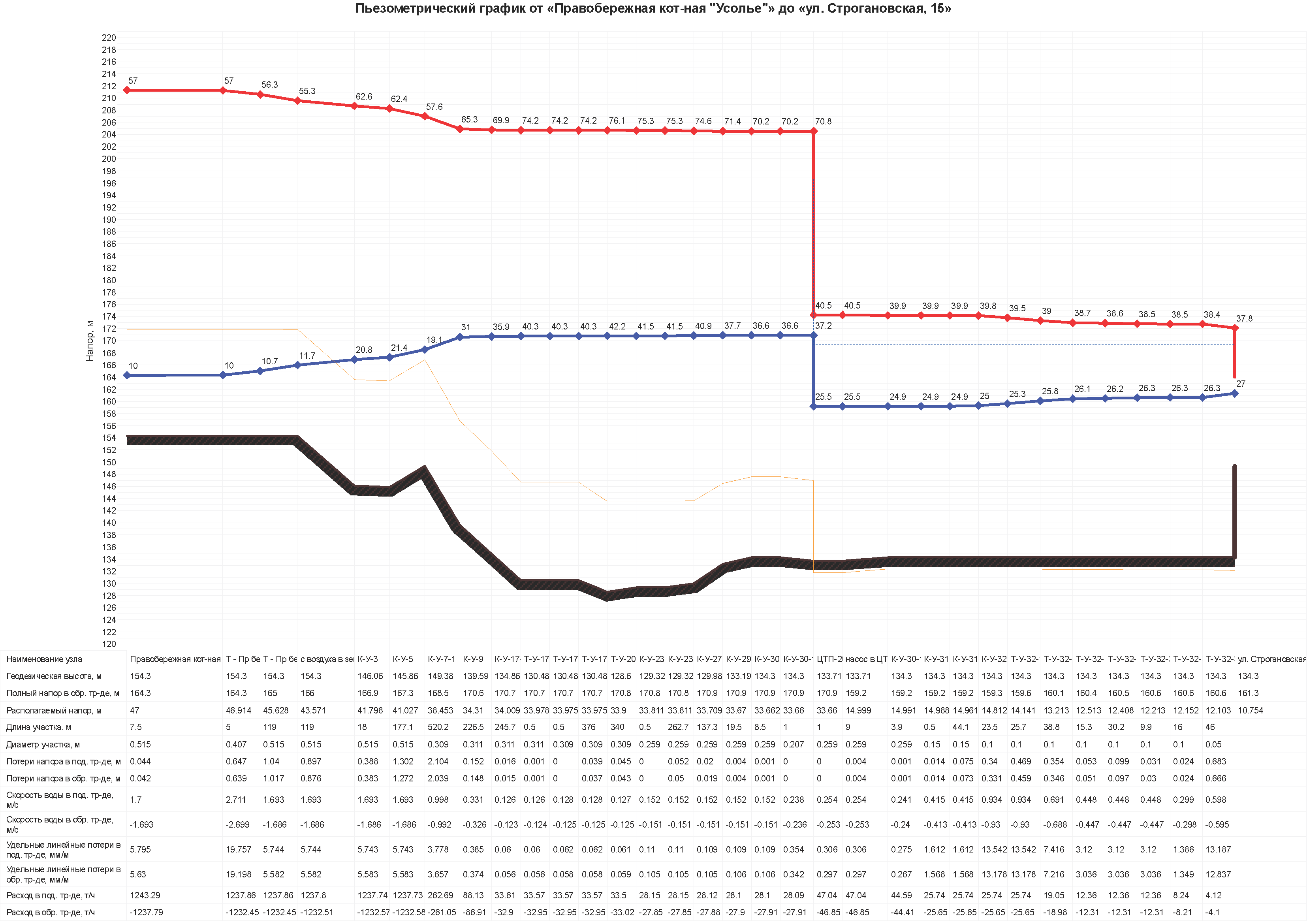 Предложения по строительству, модернизации и (или) реконструкции тепловых сетей, подлежащих замене в связи с исчерпанием эксплуатационного ресурсаПеречень участков, рекомендуемых к переводу потребителей на децентрализованное теплоснабжения (по улицам индивидуальная жилая застройка в районе улиц Котовского, Шевченко, Преображенского, Огарева, Геологов, Горняков), а также мкр. НартовкаПеречень участков, рекомендуемых к отключению, в связи с переводом потребителей на децентрализованное теплоснабжения от котельных №1 и №7 ООО «Энергоресурса»Перечень участков, рекомендуемых к отключению, в связи с переводом потребителей на децентрализованное теплоснабжения от котельной №5 ООО «Энергоресурса»Схема теплоснабженияМУНИЦИПАЛЬНОГО ОБРАЗОВАНИЯ«ГОРОД БЕРЕЗНИКИ» ПЕРМСКОГО КРАЯДО 2040 ГОДАОБОСНОВЫВАЮЩИЕ МАТЕРИАЛЫГлавы 6 - 10Перспективное развитиеИсполнитель: ООО «КОРПУС»г. Новосибирск, 2021 г.Схема теплоснабженияМУНИЦИПАЛЬНОГО ОБРАЗОВАНИЯ «ГОРОД БЕРЕЗНИКИ» ПЕРМСКОГО КРАЯДО 2040 ГОДАОБОСНОВЫВАЮЩИЕ МАТЕРИАЛЫГлавы 6 - 10Перспективное развитиеИсполнитель: ООО «КОРПУС»г. Новосибирск, 2021 г.Состав документаОбосновывающие материалы к схеме теплоснабжения, являющиеся ее неотъемлемой частью, включают следующие главы:Наименование теплоисточникаРасчетные часовые потери теплоносителя тепловыми сетями, т/чРасчетные часовые потери теплоносителя системами теплопотребления, т/чГодовые нормативные потери теплоносителя, тБТЭЦ-263,33106,9759 831Правобережная котельная4,184,941 996ВК "Гор. Больница"00,80Котельная БПКРУ-20,010,05 821Котельная №10,100,714 552Котельная №50,050,46 510Котельная №60,060,28 428Котельная №70,020,12 360ВЧД-8, п. Железнодорожный0,772,4162 716Всего:68,52116,311002214,47Наименование теплоисточникаКоличество баков-аккумуляторов, шт.Емкость баков аккумуляторов, куб.мРасчетная емкость баков аккумуляторов, куб.мБТЭЦ-2640080,67Правобережная котельная233,424,50ВК "Гор. Больница"---Котельная БПКРУ-2---Котельная №1---Котельная №5---Котельная №6---Котельная №7---ВЧД-8, п. Железнодорожный---Котельная, с. Березовка---Наименование теплоисточникаРасчетные часовые потери теплоносителя тепловыми сетями, т/чРасчетные часовые потери теплоносителя системами теплопотребления, т/чГодовые нормативные потери теплоносителя, тНормативная максимальная подпитка (в аварийном режиме), т/чФактическая подпитка тепловых сетей в эксплуатационном, т/чФактическая подпитка тепловых сетей в аварийном режиме, т/чБТЭЦ-263,33106,9759 8311361,5--Правобережная котельная4,184,941 99672,4--ВК "Гор. Больница"00,806,7--Котельная БПКРУ-20,010,05 8210,2--Котельная №10,100,714 5526,4--Котельная №50,050,46 5103,3--Котельная №60,060,28 4282,0--Котельная №70,020,12 3600,6--ВЧД-8, п. Железнодорожный0,772,4162 71625,5--Всего:68,52116,311002214,471478,64--№ п/пНаименование показателяЕд. изм.2019202020212022202320242025202620272028202920302031203220332034203520362037203820392040БТЭЦ-21Производительность ВПУ м3/ч 6106106106106106106106106106106106106106106106106106106106106106102Средневзвешенные срок службылет202122232425262728293031323334353637383940413Располагаемая производительность ВПУт/ч6106106106106106106106106106106106106106106106106106106106106106104Потери располагаемой производительности%-0000000000000012345675Собственные нуждым3/ч 27,5121,6121,6121,6121,6121,6121,6121,6121,6121,6121,6121,6121,6121,6121,6121,6121,6121,6121,6121,6121,6121,616Количество баков аккумуляторовед.66666666666666666666667Емкость баков аккумуляторовм³4004004004004004004004004004004004004004004004004004004004004004008Подпитка тепловой сети, в т.ч.м3/ч170,2170,2173,0173,9174,2174,7174,2175,5175,5175,5175,5175,5175,5175,5175,5175,5175,5174,3174,3174,3174,3174,38.1.нормативные утечки теплоносителя трубопроводами ТСм3/ч63,3363,3364,3764,7364,8265,0164,8465,3065,3065,3065,3065,3065,3065,3065,3065,3065,3064,8564,8564,8564,8564,858.2.сверхнормативные потери теплоносителя с утечкойм3/ч00000000000000000000008.3.нормативные утечки в системах теплопотреблениям3/ч106,9106,9108,6109,2109,4109,7109,4110,2110,2110,2110,2110,2110,2110,2110,2110,2110,2109,4109,4109,4109,4109,48.4.расход теплоносителя на открытые ГВСм3/ч0,00,00,00,00,00,00,00,00,00,00,00,00,00,00,00,00,00,00,00,00,00,09Максимум подпитки тепловой сети в эксплуатационном режимем3/ч000000000000000000000010Максимальная подпитка тепловой сети на компенсацию потерь теплоносителя в аварийном режиме (в период повреждения участков)м3/ч506,63506,63514,97517,80518,56520,07518,68522,40522,40522,40522,40522,40522,40522,40522,40522,40522,40518,78518,78518,78518,78518,7811Резерв (+) /дефицит (-) т / ч412,30418,20415,40414,44414,19413,68414,15412,90412,90412,90412,90412,90412,90412,90412,90412,90412,90414,11414,11414,11414,11414,1112Доля резерва%68%69%68%68%68%68%68%68%68%68%68%68%68%68%68%68%68%68%68%68%68%68%Правобережная котельная1Производительность ВПУ м3/ч 414141414141414141414141414141414141414141412Средневзвешенные срок службылет20---------------------3Располагаемая производительность ВПУт/ч414141414141414141414141414141414141414141414Потери располагаемой производительности%00000000000000000000005Собственные нуждым3/ч 0,410,410,410,410,410,410,410,410,410,410,410,410,410,410,410,410,410,410,410,410,410,416Количество баков аккумуляторовед.22222222222222222222227Емкость баков аккумуляторовм³33,4233,4233,4233,4233,4233,4233,4233,4233,4233,4233,4233,4233,4233,4233,4233,4233,4233,4233,4233,4233,4233,428Подпитка тепловой сети, в т.ч.м3/ч9,09,012,212,813,414,114,714,714,714,714,714,714,714,714,714,714,715,416,216,917,718,48.1.нормативные утечки теплоносителя трубопроводами ТСм3/ч4,184,184,184,184,184,184,184,184,184,184,184,184,184,184,184,184,184,184,184,184,184,188.2.сверхнормативные потери теплоносителя с утечкойм3/ч000,000,000,000,000,000,000,000,000,000,000,000,000,000,000,000,000,000,000,000,008.3.нормативные утечки в системах теплопотреблениям3/ч4,94,98,08,69,39,910,510,510,510,510,510,510,510,510,510,510,511,212,012,813,514,38.4.расход теплоносителя на открытые ГВСм3/ч0,00,00,00,00,00,00,00,00,00,00,00,00,00,00,00,00,00,00,00,00,00,09Максимум подпитки тепловой сети в эксплуатационном режимем3/ч000000000000000000000010Максимальная подпитка тепловой сети на компенсацию потерь теплоносителя в аварийном режиме (в период повреждения участков)м3/ч33,4233,4233,4233,4233,4233,4233,4233,4233,4233,4233,4233,4233,4233,4233,4233,4233,4233,4233,4233,4233,4233,4211Резерв (+) /дефицит (-) т / ч31,5431,5428,3827,7627,1526,5425,9325,9325,9325,9325,9325,9325,9325,9325,9325,9325,9325,1724,4123,6622,9022,1512Доля резерва%77%77%69%68%66%65%63%63%63%63%63%63%63%63%63%63%63%61%60%58%56%54%ВК "Гор. Больница"1Производительность ВПУ м3/ч ----------------------2Средневзвешенные срок службылет00000000000000012345673Располагаемая производительность ВПУт/ч00000000000000000000004Потери располагаемой производительности%----------------------5Собственные нуждым3/ч 00000000000000000000006Количество баков аккумуляторовед.----------------------7Емкость баков аккумуляторовм³----------------------8Подпитка тепловой сети, в т.ч.м3/ч0,90,90,90,90,90,90,90,90,90,90,90,90,90,90,90,90,90,90,90,90,90,98.1.нормативные утечки теплоносителя трубопроводами ТСм3/ч0,050,050,050,050,050,050,050,050,050,050,050,050,050,050,050,050,050,050,050,050,050,058.2.сверхнормативные потери теплоносителя с утечкойм3/ч0,000,000,000,000,000,000,000,000,000,000,000,000,000,000,000,000,000,000,000,000,000,008.3.нормативные утечки в системах теплопотреблениям3/ч0,840,840,840,840,840,840,840,840,840,840,840,840,840,840,840,840,840,840,840,840,840,848.4.расход теплоносителя на открытые ГВСм3/ч0,00,00,00,00,00,00,00,00,00,00,00,00,00,00,00,00,00,00,00,00,00,09Максимум подпитки тепловой сети в эксплуатационном режимем3/ч000000000000000000000010Максимальная подпитка тепловой сети на компенсацию потерь теплоносителя в аварийном режиме (в период повреждения участков)м3/ч0,3980,3980,3980,3980,3980,3980,3980,3980,3980,3980,3980,3980,3980,3980,3980,3980,3980,3980,3980,3980,3980,39811Резерв (+) /дефицит (-) т / ч-0,89-0,89-0,89-0,89-0,89-0,89-0,89-0,89-0,89-0,89-0,89-0,89-0,89-0,89-0,89-0,89-0,89-0,89-0,89-0,89-0,89-0,8912Доля резерва%-100%-100%-100%-100%-100%-100%-100%-100%-100%-100%-100%-100%-100%-100%-100%-100%-100%-100%-100%-100%-100%-100%Котельная БПКРУ-21Производительность ВПУ м3/ч ----------------------2Средневзвешенные срок службылет00000000000000012345673Располагаемая производительность ВПУт/ч00000000000000000000004Потери располагаемой производительности%----------------------5Собственные нуждым3/ч 00000000000000000000006Количество баков аккумуляторовед.----------------------7Емкость баков аккумуляторовм³----------------------8Подпитка тепловой сети, в т.ч.м3/ч0,00,00,00,00,00,00,00,00,00,00,00,00,00,00,00,00,00,00,00,00,00,08.1.нормативные утечки теплоносителя трубопроводами ТСм3/ч0,010,010,010,010,010,010,010,010,010,010,010,010,010,010,010,010,010,010,010,010,010,018.2.сверхнормативные потери теплоносителя с утечкойм3/ч0,000,000,000,000,000,000,000,000,000,000,000,000,000,000,000,000,000,000,000,000,000,008.3.нормативные утечки в системах теплопотреблениям3/ч0,020,020,020,020,020,020,020,020,020,020,020,020,020,020,020,020,020,020,020,020,020,028.4.расход теплоносителя на открытые ГВСм3/ч9Максимум подпитки тепловой сети в эксплуатационном режимем3/ч000000000000000000000010Максимальная подпитка тепловой сети на компенсацию потерь теплоносителя в аварийном режиме (в период повреждения участков)м3/ч0,0540,0540,0540,0540,0540,0540,0540,0540,0540,0540,0540,0540,0540,0540,0540,0540,0540,0540,0540,0540,0540,05411Резерв (+) /дефицит (-) т / ч-0,03-0,03-0,03-0,03-0,03-0,03-0,03-0,03-0,03-0,03-0,03-0,03-0,03-0,03-0,03-0,03-0,03-0,03-0,03-0,03-0,03-0,0312Доля резерва%-100%-100%-100%-100%-100%-100%-100%-100%-100%-100%-100%-100%-100%-100%-100%-100%-100%-100%-100%-100%-100%-100%Котельная №11Производительность ВПУ м3/ч ----------------------2Средневзвешенные срок службылет00000000000000012345673Располагаемая производительность ВПУт/ч00000000000000000000004Потери располагаемой производительности%----------------------5Собственные нуждым3/ч 00000000000000000000006Количество баков аккумуляторовед.----------------------7Емкость баков аккумуляторовм³----------------------8Подпитка тепловой сети, в т.ч.м3/ч0,80,80,80,80,80,80,80,80,80,80,80,80,80,80,80,80,80,80,80,80,80,88.1.нормативные утечки теплоносителя трубопроводами ТСм3/ч0,100,100,100,100,100,100,100,100,100,100,100,100,100,100,100,100,100,100,100,100,100,108.2.сверхнормативные потери теплоносителя с утечкойм3/ч0,000,000,000,000,000,000,000,000,000,000,000,000,000,000,000,000,000,000,000,000,000,008.3.нормативные утечки в системах теплопотреблениям3/ч0,700,700,700,700,700,700,700,700,700,700,700,700,700,700,700,700,700,700,700,700,700,708.4.расход теплоносителя на открытые ГВСм3/ч0,00,00,00,00,00,00,00,00,00,00,00,00,00,00,00,00,00,00,00,00,00,09Максимум подпитки тепловой сети в эксплуатационном режимем3/ч000000000000000000000010Максимальная подпитка тепловой сети на компенсацию потерь теплоносителя в аварийном режиме (в период повреждения участков)м3/ч0,8350,8350,8350,8350,8350,8350,8350,8350,8350,8350,8350,8350,8350,8350,8350,8350,8350,8350,8350,8350,8350,83511Резерв (+) /дефицит (-) т / ч-0,80-0,80-0,80-0,80-0,80-0,80-0,80-0,80-0,80-0,80-0,80-0,80-0,80-0,80-0,80-0,80-0,80-0,80-0,80-0,80-0,80-0,8012Доля резерва%-100%-100%-100%-100%-100%-100%-100%-100%-100%-100%-100%-100%-100%-100%-100%-100%-100%-100%-100%-100%-100%-100%Котельная №51Производительность ВПУ м3/ч ----------------------2Средневзвешенные срок службылет00000000000000012345673Располагаемая производительность ВПУт/ч00000000000000000000004Потери располагаемой производительности%----------------------5Собственные нуждым3/ч 00000000000000000000006Количество баков аккумуляторовед.----------------------7Емкость баков аккумуляторовм³----------------------8Подпитка тепловой сети, в т.ч.м3/ч0,40,40,40,40,40,40,40,40,40,40,40,40,40,40,40,40,40,40,40,40,40,48.1.нормативные утечки теплоносителя трубопроводами ТСм3/ч0,050,050,050,050,050,050,050,050,050,050,050,050,050,050,050,050,050,050,050,050,050,058.2.сверхнормативные потери теплоносителя с утечкойм3/ч0,000,000,000,000,000,000,000,000,000,000,000,000,000,000,000,000,000,000,000,000,000,008.3.нормативные утечки в системах теплопотреблениям3/ч0,360,360,360,360,360,360,360,360,360,360,360,360,360,360,360,360,360,360,360,360,360,368.4.расход теплоносителя на открытые ГВСм3/ч0,00,00,00,00,00,00,00,00,00,00,00,00,00,00,00,00,00,00,00,00,00,09Максимум подпитки тепловой сети в эксплуатационном режимем3/ч000000000000000000000010Максимальная подпитка тепловой сети на компенсацию потерь теплоносителя в аварийном режиме (в период повреждения участков)м3/ч0,3740,3740,3740,3740,3740,3740,3740,3740,3740,3740,3740,3740,3740,3740,3740,3740,3740,3740,3740,3740,3740,37411Резерв (+) /дефицит (-) т / ч-0,41-0,41-0,41-0,41-0,41-0,41-0,41-0,41-0,41-0,41-0,41-0,41-0,41-0,41-0,41-0,41-0,41-0,41-0,41-0,41-0,41-0,4112Доля резерва%-100%-100%-100%-100%-100%-100%-100%-100%-100%-100%-100%-100%-100%-100%-100%-100%-100%-100%-100%-100%-100%-100%Котельная №61Производительность ВПУ м3/ч ----------------------2Средневзвешенные срок службылет00000000000000012345673Располагаемая производительность ВПУт/ч00000000000000000000004Потери располагаемой производительности%----------------------5Собственные нуждым3/ч 00000000000000000000006Количество баков аккумуляторовед.----------------------7Емкость баков аккумуляторовм³----------------------8Подпитка тепловой сети, в т.ч.м3/ч0,30,30,30,30,30,30,30,30,30,30,30,30,30,30,30,30,30,30,30,30,30,38.1.нормативные утечки теплоносителя трубопроводами ТСм3/ч0,060,060,060,060,060,060,060,060,060,060,060,060,060,060,060,060,060,060,060,060,060,068.2.сверхнормативные потери теплоносителя с утечкойм3/ч0,050,050,050,050,050,050,050,050,050,050,050,050,050,050,050,050,050,050,050,050,050,058.3.нормативные утечки в системах теплопотреблениям3/ч0,190,190,190,190,190,190,190,190,190,190,190,190,190,190,190,190,190,190,190,190,190,198.4.расход теплоносителя на открытые ГВСм3/ч0,00,00,00,00,00,00,00,00,00,00,00,00,00,00,00,00,00,00,00,00,00,09Максимум подпитки тепловой сети в эксплуатационном режимем3/ч000000000000000000000010Максимальная подпитка тепловой сети на компенсацию потерь теплоносителя в аварийном режиме (в период повреждения участков)м3/ч0,4840,4840,4840,4840,4840,4840,4840,4840,4840,4840,4840,4840,4840,4840,4840,4840,4840,4840,4840,4840,4840,48411Резерв (+) /дефицит (-) т / ч-0,30-0,30-0,30-0,30-0,30-0,30-0,30-0,30-0,30-0,30-0,30-0,30-0,30-0,30-0,30-0,30-0,30-0,30-0,30-0,30-0,30-0,3012Доля резерва%-100%-100%-100%-100%-100%-100%-100%-100%-100%-100%-100%-100%-100%-100%-100%-100%-100%-100%-100%-100%-100%-100%Котельная №71Производительность ВПУ м3/ч ----------------------2Средневзвешенные срок службылет00000000000000012345673Располагаемая производительность ВПУт/ч00000000000000000000004Потери располагаемой производительности%----------------------5Собственные нуждым3/ч 00000000000000000000006Количество баков аккумуляторовед.----------------------7Емкость баков аккумуляторовм³----------------------8Подпитка тепловой сети, в т.ч.м3/ч0,10,10,10,10,10,10,10,10,10,10,10,10,10,10,10,10,10,10,10,10,10,18.1.нормативные утечки теплоносителя трубопроводами ТСм3/ч0,020,020,020,020,020,020,020,020,020,020,020,020,020,020,020,020,020,020,020,020,020,028.2.сверхнормативные потери теплоносителя с утечкойм3/ч0,0020,000,000,000,000,000,000,000,000,000,000,000,000,000,000,000,000,000,000,000,000,008.3.нормативные утечки в системах теплопотреблениям3/ч0,050,050,050,050,050,050,050,050,050,050,050,050,050,050,050,050,050,050,050,050,050,058.4.расход теплоносителя на открытые ГВСм3/ч0,00,00,00,00,00,00,00,00,00,00,00,00,00,00,00,00,00,00,00,00,00,09Максимум подпитки тепловой сети в эксплуатационном режимем3/ч000000000000000000000010Максимальная подпитка тепловой сети на компенсацию потерь теплоносителя в аварийном режиме (в период повреждения участков)м3/ч0,1350,1350,1350,1350,1350,1350,1350,1350,1350,1350,1350,1350,1350,1350,1350,1350,1350,1350,1350,1350,1350,13511Резерв (+) /дефицит (-) т / ч-0,07-0,07-0,07-0,07-0,07-0,07-0,07-0,07-0,07-0,07-0,07-0,07-0,07-0,07-0,07-0,07-0,07-0,07-0,07-0,07-0,07-0,0712Доля резерва%-100%-100%-100%-100%-100%-100%-100%-100%-100%-100%-100%-100%-100%-100%-100%-100%-100%-100%-100%-100%-100%-100%ВЧД-8, п. Железнодорожный1Производительность ВПУ м3/ч 303030303030303030303030303030303030303030302Средневзвешенные срок службылет00000000000000012345673Располагаемая производительность ВПУт/ч00000000000000000000004Потери располагаемой производительности%----------------------5Собственные нуждым3/ч 00000000000000000000006Количество баков аккумуляторовед.----------------------7Емкость баков аккумуляторовм³----------------------8Подпитка тепловой сети, в т.ч.м3/ч3,23,23,23,23,23,23,23,23,23,23,23,23,23,23,23,23,23,23,23,23,23,28.1.нормативные утечки теплоносителя трубопроводами ТСм3/ч0,770,770,770,770,770,770,770,770,770,770,770,770,770,770,770,770,770,770,770,770,770,778.2.сверхнормативные потери теплоносителя с утечкойм3/ч0,000,000,000,000,000,000,000,000,000,000,000,000,000,000,000,000,000,000,000,000,000,008.3.нормативные утечки в системах теплопотреблениям3/ч2,422,422,422,422,422,422,422,422,422,422,422,422,422,422,422,422,422,422,422,422,422,428.4.расход теплоносителя на открытые ГВСм3/ч0,00,00,00,00,00,00,00,00,00,00,00,00,00,00,00,00,00,00,00,00,00,09Максимум подпитки тепловой сети в эксплуатационном режимем3/ч000000000000000000000010Максимальная подпитка тепловой сети на компенсацию потерь теплоносителя в аварийном режиме (в период повреждения участков)м3/ч6,1926,1926,1926,1926,1926,1926,1926,1926,1926,1926,1926,1926,1926,1926,1926,1926,1926,1926,1926,1926,1926,19211Резерв (+) /дефицит (-) т / ч-3,19-3,19-3,19-3,19-3,19-3,19-3,19-3,19-3,19-3,19-3,19-3,19-3,19-3,19-3,19-3,19-3,19-3,19-3,19-3,19-3,19-3,1912Доля резерва%-100%-100%-100%-100%-100%-100%-100%-100%-100%-100%-100%-100%-100%-100%-100%-100%-100%-100%-100%-100%-100%-100%Наименование теплоисточникаАктуализированная величина максимального потребления теплоносителя, т/чВеличина максимального потребления теплоносителя из разработанной ранее схемы, т/чАктуализированная величина потребности теплоносителе в аварийном режиме, т/чВеличина потребности в теплоносителе в аварийном режиме из разработанной ранее схемы, т/чРезерв (+)/ дефицит (-), актуализированная величинаРезерв (+) / дефицит (-) из разработанной ранее схемыБТЭЦ-2506,6387,40506,63699,2069%Правобережная котельная33,4214,2333,42113,9077%ВК "Гор. Больница"0,890,210,40-100%Котельная БПКРУ-20,030,05-100%Котельная №10,800,84-100%Котельная №50,410,37-100%Котельная №60,300,37-100%Котельная №70,070,14-100%ВЧД-8, п. Железнодорожный3,196,19-100%Наименование источника тепловой энергииФактические потери теплоносителяФактические потери теплоносителяФактические потери теплоносителяФактические потери теплоносителяФактические потери теплоносителяНаименование источника тепловой энергии20162017201820192020БТЭЦ-2383,012477,763592,734636,696379,738Правобережная котельная3,2142,7203,3411,8642,904ВК "Гор. Больница"127,4976141,7117,64124,22122,42Котельная БПКРУ-2н/дн/дн/дн/дн/дКотельная №1н/дн/дн/дн/дн/дКотельная №5н/дн/дн/дн/дн/дКотельная №6н/дн/дн/дн/дн/дКотельная №7н/дн/дн/дн/дн/дВЧД-8, п. Железнодорожныйн/дн/дн/дн/дн/дРасчетные потери теплоносителяРасчетные потери теплоносителяРасчетные потери теплоносителяРасчетные потери теплоносителяРасчетные потери теплоносителяБТЭЦ-2н/дн/д759,831759,831759,831Правобережная котельная35,80235,7135,71040,49641,996ВК "Гор. Больница"0,000,000,0000,0000,000Котельная БПКРУ-2н/дн/дн/дн/дн/дКотельная №1н/дн/дн/дн/дн/дКотельная №5н/дн/дн/дн/дн/дКотельная №6н/дн/дн/дн/дн/дКотельная №7н/дн/дн/дн/дн/дВЧД-8, п. Железнодорожныйн/дн/дн/дн/дн/дНаименование показателя/Наименование абонентаООО "ЕвроХим-УКК"ООО "Аллгоритм-Консалтинг"МКУ «Управление капитального строительства"АО "Соликамский строительный трест"Местная религиозная организация православный Приход храма в честь Усекновения главы Пророка, Предтечи и Крестителя Господня Иоанна г. Березники Пермского края Пермской ЕпархииОАО Корпорация развития Пермского края ЛюбимовФилин Андрей ЮрьевичООО "Колорит"Ситников Вячеслав АнатольевичООО "Автовокзал"Застройка на правобережной части городаИсточник ТЭБТЭЦ-2БТЭЦ-2ПравобережнаяБТЭЦ-2БТЭЦ-2ПравобережнаяПравобережнаяБТЭЦ-2БТЭЦ-2БТЭЦ-2ПравобережнаяОперационные расходы6740,70543,38641,08974,2659,4820759,2731,4222,7621,96114,141885,12Неподконтрольные расходы6431,4802,8159,4670,276,3164,4166,446,744,8110,7331,48Расходы на приобретение энергоресурсов6221,1507,73146,51054,7126,930982,846,941,842,685,419634,83НВВ, всего19393,21853,93947,02699,1262,751906,5244,7111,3109,4310,221851,44Полезный отпуск потребителям, тыс.Гкал26,72,14,52,70,248,80,10,20,10,330,16Среднеотпускной тариф, руб./Гкал727,5888,3872,7994,91691,21063,33312,1716,31208,9906,2724,50ПараметрЕд. изм.БТЭЦ-2Правобережная котельнаяВК "Гор. Больница"Котельная БПКРУ-2Котельная №1Котельная №5Котельная №6Котельная №7ВЧД-8, п. ЖелезнодорожныйПлощадь зоны действия источникакм²64,004,970,071,940,220,130,150,0312,00Число абонентских вводовед.32539016-30912245Суммарная присоединенная нагрузка всех потребителейГкал/ч583,325,84,40,13,71,91,00,312,8Расчетная температура в подающем трубопроводе°С1501101301357575757595Расчетная температура в обратном трубопроводе°С707070705555555570Располагаемый напор на источникем644731,8-101011,18-Теплоплотность района Гкал/ч·км²9,115,1963,430,0616,7914,606,828,981,07Эффективный радиускм9,659,302,45-2,422,632,872,77-Расстояние от источника тепла до наиболее удаленного потребителякм12,8433,460,59-0,550,450,480,234,15№ п/пОбъектВариант развитияОриентировочные сроки реализации1БТЭЦ-2Перевод потребителей в мкр. Нартовка на индивидуальное теплоснабжения2022-20302Правобережная котельнаяПовышение температурного графика отпуска тепловой энергии на Правобережной котельной до 130/70°С со срезкой на 110°С20253ООО "Энергоресурс"Перевод потребителей, подключенных к котельным №1 и №5 ООО "Энергоресурс" на территории г. Усолье на индивидуальное теплоснабжение2022-20304БТЭЦ-2Перевод потребителей по улицам индивидуальная жилая застройка в районе улиц Котовского, Шевченко, Преображенского, Огарева, Геологов, Горняков на индивидуальное теплоснабжение2022-2030Показатель, Гкал/ч2020 (факт)20212022202320242025202620272028202920302031203220332034203520362037203820392040БТЭЦ-2Установленная мощность598,8598,8598,8598,8598,8598,8598,8598,8598,8598,8598,8598,8598,8598,8598,8598,8598,8598,8598,8598,8598,8Ограничение тепловой мощности000000000000000000000Располагаемая мощность598,8598,8598,8598,8598,8598,8598,8598,8598,8598,8598,8598,8598,8598,8598,8598,8598,8598,8598,8598,8598,8Собственные производственные и хозяйственные нужды2,602,62,62,62,62,62,62,62,62,62,62,62,62,62,62,62,62,62,62,62,6Располагаемая мощность нетто596,20596,2596,2596,2596,2596,2596,2596,2596,2596,2596,2596,2596,2596,2596,2596,2596,2596,2596,2596,2596,2Присоединенная договорная нагрузка583,26592,57595,73596,57594,57593,02597,17597,17597,17597,17597,17597,17597,17597,17597,17597,17593,14593,14593,14593,14593,14пар17,7017,7017,7017,7017,7017,7017,7017,7017,7017,7017,7017,7017,7017,7017,7017,7017,7017,7017,7017,7017,70сетевая вода565,56574,87578,03578,87576,87575,32579,47579,47579,47579,47579,47579,47579,47579,47579,47579,47575,44575,44575,44575,44575,44Присоединенная расчетная тепловая нагрузка323,22332,53335,69336,53338,22336,67340,82340,82340,82340,82340,82340,82340,82340,82340,82340,82336,78336,78336,78336,78336,78пар17,7017,7017,7017,7017,7017,7017,7017,7017,7017,7017,7017,7017,7017,7017,7017,7017,7017,7017,7017,7017,70сетевая вода305,52314,83317,99318,83320,52318,97323,12323,12323,12323,12323,12323,12323,12323,12323,12323,12319,08319,08319,08319,08319,08Потери тепловой энергии в сетях9,479,479,529,548,567,546,615,614,613,612,611,610,61-0,39-1,39-2,39-3,46-4,46-5,46-6,46-7,46Резерв (+)/дефицит (-) тепловой мощности по договорной нагрузке3,47-5,84-9,05-9,91-6,94-4,36-7,58-6,58-5,58-4,58-3,58-2,58-1,58-0,580,421,426,527,528,529,5210,52Резерв (+)/дефицит (-) тепловой мощности по расчетной нагрузке263,51254,20250,99250,13249,42251,99248,77249,77250,77251,77252,77253,77254,77255,77256,77257,77262,88263,88264,88265,88266,88Резерв (+)/дефицит (-) тепловой мощности по договорной нагрузке, %0,6-1,0-1,5-1,7-1,2-0,7-1,3-1,1-0,9-0,8-0,6-0,4-0,3-0,10,10,21,11,31,41,61,8Резерв (+)/дефицит (-) тепловой мощности по расчетной нагрузке, %44,042,541,941,841,742,141,541,741,942,042,242,442,542,742,943,043,944,144,244,444,6% резерва к располагаемой мощности «нетто» по договорной нагрузке0,6-1,0-1,5-1,7-1,2-0,7-1,3-1,1-0,9-0,8-0,6-0,4-0,3-0,10,10,21,11,31,41,61,8% резерва к располагаемой мощности «нетто» по расчетной нагрузке44,042,541,941,841,742,141,541,741,942,042,242,442,542,742,943,043,944,144,244,444,6Правобережная котельнаяУстановленная мощность118118118118118118118118118118118118118118118118118118118118118Ограничение тепловой мощности000000000000000000000Располагаемая мощность118118118118118118118118118118118118118118118118118118118118118Собственные производственные и хозяйственные нужды0,2440,2440,2440,2440,2440,2440,2440,2440,2440,2440,2440,2440,2440,2440,2440,2440,2440,2440,2440,2440,244Располагаемая мощность нетто117,76117,76117,76117,76117,76117,76117,76117,76117,76117,76117,76117,76117,76117,76117,76117,76117,76117,76117,76117,76117,76Присоединенная нагрузка25,7742,5245,7749,0152,2555,5055,5055,5055,5055,5055,5055,5055,5055,5055,5055,5059,5063,5067,5071,5075,50Потери тепловой энергии в сетях1,711,711,841,972,102,232,232,232,232,232,232,232,232,232,232,232,392,552,712,873,03Резерв (+)/дефицит (-) тепловой мощности90,2873,5270,1566,7863,4060,0360,0360,0360,0360,0360,0360,0360,0360,0360,0360,0355,8751,7147,5543,3939,23Резерв (+)/дефицит (-) тепловой мощности, %76,562,359,456,653,750,950,950,950,950,950,950,950,950,950,950,947,343,840,336,833,2% резерва к располагаемой мощности «нетто»76,762,459,656,753,851,051,051,051,051,051,051,051,051,051,051,047,443,940,436,833,3ВК "Гор. Больница"Установленная мощность5,425,425,425,425,425,425,425,425,425,425,425,425,425,425,425,425,425,425,425,425,42Ограничение тепловой мощности000000000000000000000Располагаемая мощность5,425,425,425,425,425,425,425,425,425,425,425,425,425,425,425,425,425,425,425,425,42Собственные производственные и хозяйственные нужды0,08880,08880,08880,08880,08880,08880,08880,08880,08880,08880,08880,08880,08880,08880,08880,08880,08880,08880,08880,08880,0888Располагаемая мощность нетто5,33125,33125,33125,33125,33125,33125,33125,33125,33125,33125,33125,33125,33125,33125,33125,33125,33125,33125,33125,33125,3312Присоединенная нагрузка4,444,444,444,444,444,444,444,444,444,444,444,444,444,444,444,444,444,444,444,444,44Потери тепловой энергии в сетях0,000,000,000,000,000,000,000,000,000,000,000,000,000,000,000,000,000,000,000,000,00Резерв (+)/дефицит (-) тепловой мощности0,890,890,890,890,890,890,890,890,890,890,890,890,890,890,890,890,890,890,890,890,89Резерв (+)/дефицит (-) тепловой мощности, %161616161616161616161616161616161616161616% резерва к располагаемой мощности «нетто»171717171717171717171717171717171717171717Котельная №1Установленная мощность3,7353,7353,7353,7353,7353,7353,7353,7353,7353,7353,7353,7353,7353,7353,7353,7353,7353,7353,7353,7353,735Ограничение тепловой мощности000000000000000000000Располагаемая мощность3,7353,7353,7353,7353,743,743,743,743,743,743,743,743,743,743,743,743,743,743,743,743,74Собственные производственные и хозяйственные нужды2,0662,0662,0662,0662,0662,0662,0662,0662,0662,0662,0662,0662,0662,0662,0662,0662,0662,0662,0662,0662,066Располагаемая мощность нетто1,6691,6691,6691,6691,6691,6691,6691,6691,6691,6691,6691,6691,6691,6691,6691,6691,6691,6691,6691,6691,669Присоединенная нагрузка3,693,693,693,693,693,693,693,693,693,693,693,693,693,693,693,693,693,693,693,693,69Потери тепловой энергии в сетях0,000,000,000,001,002,003,004,005,006,007,008,009,0010,0011,0012,0013,0014,0015,0016,0017,00Резерв (+)/дефицит (-) тепловой мощности-2,02-2,02-2,02-2,02-3,02-4,02-5,02-6,02-7,02-8,02-9,02-10,02-11,02-12,02-13,02-14,02-15,02-16,02-17,02-18,02-19,02Резерв (+)/дефицит (-) тепловой мощности, %-54-54-54-54-81-108-134-161-188-215-241-268-295-322-349-375-402-429-456-482-509% резерва к располагаемой мощности «нетто»-121-121-121-121-181-241-301-361-420-480-540-600-660-720-780-840-900-960-1020-1080-1139Котельная №7Установленная мощность1,041,041,041,041,041,041,041,041,041,041,041,041,041,041,041,041,041,041,041,041,04Ограничение тепловой мощности000000000000000000000Располагаемая мощность1,041,041,041,041,041,041,041,041,041,041,041,041,041,041,041,041,041,041,041,041,04Собственные производственные и хозяйственные нужды000000000000000000000Располагаемая мощность нетто1,041,041,041,041,041,041,041,041,041,041,041,041,041,041,041,041,041,041,041,041,04Присоединенная нагрузка0,280,280,280,280,280,280,280,280,280,280,280,280,280,280,280,280,280,280,280,280,28Потери тепловой энергии в сетях0,000,060,060,060,060,060,060,060,060,060,060,060,060,060,060,060,060,060,060,060,06Резерв (+)/дефицит (-) тепловой мощности0,760,700,700,700,700,700,700,700,700,700,700,700,700,700,700,700,700,700,700,700,70Резерв (+)/дефицит (-) тепловой мощности, %736868686868686868686868686868686868686868% резерва к располагаемой мощности «нетто»736868686868686868686868686868686868686868Котельная №5Установленная мощность3,2253,2253,2253,2253,2253,2253,2253,2253,2253,2253,2253,2253,2253,2253,2253,2253,2253,2253,2253,2253,225Ограничение тепловой мощности000000000000000000000Располагаемая мощность3,2253,2253,2253,2253,233,233,233,233,233,233,233,233,233,233,233,233,233,233,233,233,23Собственные производственные и хозяйственные нужды2,0662,0662,0662,0662,0662,0662,0662,0662,0662,0662,0662,0662,0662,0662,0662,0662,0662,0662,0662,0662,066Располагаемая мощность нетто1,1591,1591,1591,1591,161,1591,1591,1591,1591,1591,1591,1591,1591,1591,1591,1591,1591,1591,1591,1591,159Присоединенная нагрузка1,921,921,921,921,921,921,921,921,921,921,921,921,921,921,921,921,921,921,921,921,92Потери тепловой энергии в сетях0,000,380,380,380,380,380,380,380,380,380,380,380,380,380,380,380,380,380,380,380,38Резерв (+)/дефицит (-) тепловой мощности-0,76-1,15-1,15-1,15-1,15-1,15-1,15-1,15-1,15-1,15-1,15-1,15-1,15-1,15-1,15-1,15-1,15-1,15-1,15-1,15-1,15Резерв (+)/дефицит (-) тепловой мощности, %-24-36-36-36-36-36-36-36-36-36-36-36-36-36-36-36-36-36-36-36-36% резерва к располагаемой мощности «нетто»-66-99-99-99-99-99-99-99-99-99-99-99-99-99-99-99-99-99-99-99-99Котельная №6Установленная мощность3,163,163,163,163,163,163,163,163,163,163,163,163,163,163,163,163,163,163,163,163,16Ограничение тепловой мощности0,000,000,000,000,000,000,000,000,000,000,000,000,000,000,000,000,000,000,000,000,00Располагаемая мощность3,163,163,163,163,163,163,163,163,163,163,163,163,163,163,163,163,163,163,163,163,16Собственные производственные и хозяйственные нужды0,000,000,000,000,000,000,000,000,000,000,000,000,000,000,000,000,000,000,000,000,00Располагаемая мощность нетто3,163,163,163,163,163,163,163,163,163,163,163,163,163,163,163,163,163,163,163,163,16Присоединенная нагрузка1,001,001,001,001,001,001,001,001,001,001,001,001,001,001,001,001,001,001,001,001,00Потери тепловой энергии в сетях0,000,200,200,200,200,200,200,200,200,200,200,200,200,200,200,200,200,200,200,200,20Резерв (+)/дефицит (-) тепловой мощности2,161,961,961,961,961,961,961,961,961,961,961,961,961,961,961,961,961,961,961,961,96Резерв (+)/дефицит (-) тепловой мощности, %68,3562,0362,0362,0362,0362,0362,0362,0362,0362,0362,0362,0362,0362,0362,0362,0362,0362,0362,0362,0362,03% резерва к располагаемой мощности «нетто»68,3562,0362,0362,0362,0362,0362,0362,0362,0362,0362,0362,0362,0362,0362,0362,0362,0362,0362,0362,0362,03Котельная БПКРУ-2Установленная мощность30,0030,0030,0030,0030,0030,0030,0030,0030,0030,0030,0030,0030,0030,0030,0030,0030,0030,0030,0030,0030,00Ограничение тепловой мощности0,000,000,000,000,000,000,000,000,000,000,000,000,000,000,000,000,000,000,000,000,00Располагаемая мощность30,0030,0030,0030,0030,0030,0030,0030,0030,0030,0030,0030,0030,0030,0030,0030,0030,0030,0030,0030,0030,00Собственные производственные и хозяйственные нуждыРасполагаемая мощность нетто30,0030,0030,0030,0030,0030,0030,0030,0030,0030,0030,0030,0030,0030,0030,0030,0030,0030,0030,0030,0030,00Присоединенная нагрузка0,110,110,110,110,110,110,110,110,110,110,110,110,110,110,110,110,110,110,110,110,11Потери тепловой энергии в сетях0,000,020,020,020,020,020,020,020,020,020,020,020,020,020,020,020,020,020,020,020,02Резерв (+)/дефицит (-) тепловой мощности29,8929,8729,8729,8729,8729,8729,8729,8729,8729,8729,8729,8729,8729,8729,8729,8729,8729,8729,8729,8729,87Резерв (+)/дефицит (-) тепловой мощности, %99,6399,5699,5699,5699,5699,5699,5699,5699,5699,5699,5699,5699,5699,5699,5699,5699,5699,5699,5699,5699,56% резерва к располагаемой мощности «нетто»99,6399,5699,5699,5699,5699,5699,5699,5699,5699,5699,5699,5699,5699,5699,5699,5699,5699,5699,5699,5699,56ВЧД-8, п. ЖелезнодорожныйУстановленная мощность49,5049,5049,5049,5049,5049,5049,5049,5049,5049,5049,5049,5049,5049,5049,5049,5049,5049,5049,5049,5049,50Ограничение тепловой мощности0,000,000,000,000,000,000,000,000,000,000,000,000,000,000,000,000,000,000,000,000,00Располагаемая мощность49,5049,5049,5049,5049,5049,5049,5049,5049,5049,5049,5049,5049,5049,5049,5049,5049,5049,5049,5049,5049,50Собственные производственные и хозяйственные нужды2,802,802,802,800,130,130,130,130,130,130,130,130,130,130,130,130,130,130,130,130,13Располагаемая мощность нетто46,7046,7046,7046,7049,3749,3749,3749,3749,3749,3749,3749,3749,3749,3749,3749,3749,3749,3749,3749,3749,37Присоединенная нагрузка12,8012,8012,8012,8012,8012,8012,8012,8012,8012,8012,8012,8012,8012,8012,8012,8012,8012,8012,8012,8012,80Потери тепловой энергии в сетях0,002,562,562,562,562,562,562,562,562,562,562,562,562,562,562,562,562,562,562,562,56Резерв (+)/дефицит (-) тепловой мощности33,9031,3431,3431,340,130,130,130,130,130,130,130,130,130,130,130,130,130,130,130,130,13Резерв (+)/дефицит (-) тепловой мощности, %68,4863,3163,3163,310,260,260,260,260,260,260,260,260,260,260,260,260,260,260,260,260,26% резерва к располагаемой мощности «нетто»72,5967,1167,1167,110,260,260,260,260,260,260,260,260,260,260,260,260,260,260,260,260,26МО Город БерезникиУстановленная мощность812,88812,88812,88812,88812,88812,88812,88812,88812,88812,88812,88812,88812,88812,88812,88812,88812,88812,88812,88812,88812,88Ограничение тепловой мощности0,000,000,000,000,000,000,000,000,000,000,000,000,000,000,000,000,000,000,000,000,00Располагаемая мощность812,88812,88812,88812,88812,88812,88812,88812,88812,88812,88812,88812,88812,88812,88812,88812,88812,88812,88812,88812,88812,88Собственные производственные и хозяйственные нужды9,869,869,869,867,197,197,197,197,197,197,197,197,197,197,197,197,197,197,197,197,19Располагаемая мощность нетто803,02803,02803,02803,02805,69805,69805,69805,69805,69805,69805,69805,69805,69805,69805,69805,69805,69805,69805,69805,69805,69Присоединенная нагрузка633,27659,33665,73669,82671,06672,76676,91676,91676,91676,91676,91676,91676,91676,91676,91676,91676,87680,87684,87688,87692,87Потери тепловой энергии в сетях19,4122,6322,7622,8924,0225,1526,1527,1528,1529,1530,1531,1532,1533,1534,1535,1536,3137,4738,6439,8040,96Резерв (+)/дефицит (-) тепловой мощности150,34121,05114,52110,30110,60107,78102,63101,63100,6399,6398,6397,6396,6395,6394,6393,6392,5087,3482,1877,0271,86Резерв (+)/дефицит (-) тепловой мощности, %18,4914,8914,0913,5713,6113,2612,6312,5012,3812,2612,1312,0111,8911,7611,6411,5211,3810,7410,119,478,84% резерва к располагаемой мощности «нетто»18,7215,0714,2613,7413,7313,3812,7412,6112,4912,3712,2412,1211,9911,8711,7411,6211,4810,8410,209,568,92№ п/пПараметр1234561Температура наружного воздуха, °С80-5,00-15-25-352Расчетный расход воды, т/ч443,01459,483471,31500,7542,58614,67№ п/пНаименование начала участкаНаименование конца участкаПримечаниеМагистральДлина участка, мВид прокладки тепловой сетиВнутpенний диаметp подающего тpубопpовода, мВнутренний диаметр обратного трубопровода, мГод проведения мероприятий1К-А1-3*ул. Аксакова, 21а _ Магазин7,33Подземная бесканальная0,030,0320202К-А1-3-1ул. Щорса, 30 _ Кирпичный гаражА118,49Подземная канальная0,030,0320203Т-Ю3-3-2пр. Ленина, 59 _ Магазин промышленных товаров 4,53Подземная бесканальная0,030,0320204К-М1-9Металистов _ Торговый комплекс товаров для дома и рем55,14Подземная бесканальная0,040,0420215К-Ж4-18ул. Юбилейная _ Двухэтажное здание пассажирской автоста328,81Подземная бесканальная0,030,0320216ТК-П-075-этажный 50-квартиный жилой дом тип 2 _ Поз. 9Еврохим114,69Подземная бесканальная0,040,0420217ТК-П-13ТК-П-06Еврохим97,22Подземная бесканальная0,130,1320218ТК-П-065-этажный 50-квартиный жилой дом тип 2, _ Поз. 12Еврохим14,26Подземная бесканальная0,040,0420219ТК-П-06ТК-П-07Еврохим53,06Подземная бесканальная0,100,10202110ТК-П-07ТК-П-21Еврохим41,35Подземная бесканальная0,040,04202111ТК-П-145-этажный 50-квартиный жилой дом тип 2 _ Поз. 10Еврохим52,08Подземная бесканальная0,040,04202112ТК-П-14ТК-П-13Еврохим65,68Подземная бесканальная0,130,13202113ТК-П-15ТК-П-14Еврохим50,01Подземная бесканальная0,210,21202114ТК-П-135-этажный 50-квартиный жилой дом тип 2, _ Поз. 11Еврохим15,03Подземная бесканальная0,040,04202115ТК-П-155-этажный 35-квартиный жилой дом тип 1 _ Поз. 1Еврохим44,51Подземная бесканальная0,030,03202116ТК-П-16ТК-П-15Еврохим186,77Подземная бесканальная0,210,21202117ТК-П-20ТК-П-16Еврохим185,25Подземная бесканальная0,260,26202118ТК-П-215-этажный 50-квартиный жилой дом тип 2, _ Поз. 13Еврохим16,97Подземная бесканальная0,040,04202119К-М2-306-7К-М2-306-7*Еврохим13,98Подземная бесканальная0,100,07202120ТК-П-305-этажный 40-квартиный жд тип 3а _ Поз. 14Еврохим9,57Подземная бесканальная0,030,03202121ТК-П-305-этажный 35-квартиный жд тип 1 _ Поз. 15Еврохим23,24Подземная бесканальная0,030,03202122К-М2-306-7ТК-П-30Еврохим42,06Подземная бесканальная0,050,05202123К-М2-306-11Торговый центр площадью 2000 м2 _ Торговый центр площадЕврохим16,05Подземная бесканальная0,070,07202124К-М2-306-1ТК-П-20Еврохим42,31Подземная бесканальная0,260,26202125К-М2-306-95-этажный 5-секционный дом _ Поз. 94Еврохим15,63Подземная бесканальная0,040,04202126К-М2-306-7*Еврохим _ Детский сад на 260 поз. 98Еврохим239,62Подземная бесканальная0,080,07202127К-М2-306-7*Кафе  _ Поз. 22Еврохим17,21Подземная бесканальная0,040,04202128Т-М1-8-2пр. Ленина, 71  _ Многофункциональное здание62,87Подземная бесканальная0,070,07202229К-З-8 Пул. Пятилетки _ Многоквартирные жилые дома в районе пер118,21Подземная бесканальная0,040,04202230ТК-П-14ТК-П-05Еврохим49,66Подземная бесканальная0,130,13202231ТК-П-055-этажный 50-квартиный жилой дом тип 2 _ Поз. 2Еврохим15,40Подземная бесканальная0,040,04202232ТК-П-05ТК-П-08Еврохим95,34Подземная бесканальная0,130,13202233ТК-П-085-этажный 50-квартиный жилой дом тип 2 _ Поз. 5Еврохим14,96Подземная бесканальная0,040,04202234ТК-П-08ТК-П-09Еврохим43,64Подземная бесканальная0,130,13202235ТК-П-09ТК-П-10Еврохим31,85Подземная бесканальная0,070,07202236ТК-П-105-этажный 35-квартиный жилой дом тип 1 _ Поз. 4Еврохим17,11Подземная бесканальная0,030,03202237ТК-П-105-этажный 49-квартиный жилой дом тип 2а _ Поз. 3Еврохим41,74Подземная бесканальная0,040,04202238ТК-П-115-этажный 50-квартиный жилой дом тип 2 _ Поз. 7Еврохим28,55Подземная бесканальная0,040,04202239ТК-П-115-этажный 35-квартиный жилой дом тип 1 _ Поз. 8Еврохим18,79Подземная бесканальная0,030,03202240ТК-П-115-этажный 49-квартиный жилой дом тип 2а _ Поз. 6Еврохим47,82Подземная бесканальная0,040,04202241ТК-П-09ТК-П-12Еврохим50,47Подземная бесканальная0,080,08202242ТК-П-12ТК-П-11Еврохим62,92Подземная бесканальная0,130,13202243ТК-П-07ТК-П-12Еврохим49,31Подземная бесканальная0,070,07202244ТК-П-18ТК-П-17Еврохим58,93Подземная бесканальная0,070,07202245ТК-П-20Магазин смешанной торговли  _ Поз. 96Еврохим55,82Подземная бесканальная0,040,04202246ТК-П-20ТК-П-18Еврохим30,76Подземная бесканальная0,070,07202247ТК-П-185-этажный 30-квартирный жилой дом тип 1 _ Поз. 75Еврохим18,23Подземная бесканальная0,040,04202248ТК-П-17ТК-П-19Еврохим64,71Подземная бесканальная0,040,04202249ТК-П-175-этажный 30-квартирный жилой дом тип 1 _ Поз. 76Еврохим19,75Подземная бесканальная0,040,04202250ТК-П-195-этажный 30-квартирный жилой дом тип 1 _ Поз. 77Еврохим15,49Подземная бесканальная0,040,04202251К-К-11К-К-1К85,00Подземная канальная0,130,13202352К-К-1ул. Ломоносова _ Многоквартирный жилой дом №2К95,00Подземная канальная0,080,08202353К-К-1ул. Ломоносова _ Многоквартирный жилой дом №1К9,00Подземная канальная0,080,08202354К-М1-18На пересечении улиц К. Маркса и Юбилейна _ Соборная ПятМ184,66Подземная канальная0,030,03202355ТК-П-16Общеобразовательная школа на 620 учащихс _ Поз. 97Еврохим31,29Подземная бесканальная0,070,07202356ТК-П-16Детский сад на 110 мест _ Поз. 102Еврохим39,54Подземная бесканальная0,030,03202457ТК-П-16ТК-П-22Еврохим183,02Подземная бесканальная0,070,07202558ТК-П-22Спортивный комплекс _ Поз. 99Еврохим13,78Подземная бесканальная0,040,04202559ТК-П-22Спортивный комплекс _ Поз. 99Еврохим71,50Подземная бесканальная0,040,04202560К-Ю3-3аК-ЮЗ-4-2Парк. Жилая застройка ул. Ленина и Юбилейная151,85Подземная бесканальная0,200,20202661К-ЮЗ-4-2Жилая застройка ул. Ленина и Юбилейная 1 _ Парк. Жилая застройка ул. Ленина и Юбилейная27,99Подземная бесканальная0,070,07202662К-ЮЗ-4-2К-ЮЗ-4-4Парк. Жилая застройка ул. Ленина и Юбилейная78,80Подземная бесканальная0,200,20202663К-ЮЗ-4-4Жилая застройка ул. Ленина и Юбилейная 2 _ Парк. Жилая застройка ул. Ленина и Юбилейная29,02Подземная бесканальная0,080,08202664К-ЮЗ-4-4К-ЮЗ-4-6Парк. Жилая застройка ул. Ленина и Юбилейная56,31Подземная бесканальная0,150,15202665К-ЮЗ-4-6Жилая застройка ул. Ленина и Юбилейная 3 _ Парк. Жилая застройка ул. Ленина и Юбилейная45,69Подземная бесканальная0,100,10202666К-ЮЗ-4-6К-ЮЗ-4-8Парк. Жилая застройка ул. Ленина и Юбилейная79,57Подземная бесканальная0,150,15202667К-ЮЗ-4-8Жилая застройка ул. Ленина и Юбилейная 4 _ Парк. Жилая застройка ул. Ленина и Юбилейная45,72Подземная бесканальная0,070,07202668К-ЮЗ-4-8К-ЮЗ-4-10Парк. Жилая застройка ул. Ленина и Юбилейная94,15Подземная бесканальная0,100,10202669К-ЮЗ-4-10Жилая застройка ул. Ленина и Юбилейная 6 _ Парк. Жилая застройка ул. Ленина и Юбилейная8,37Подземная бесканальная0,070,07202670К-ЮЗ-4-10Жилая застройка ул. Ленина и Юбилейная 5 _ Парк. Жилая застройка ул. Ленина и Юбилейная45,50Подземная бесканальная0,100,10202671Т-М1-22-4П-ПК-1-здвПарк98,56Подземная бесканальная0,260,262040№ п/пНаименование начала участкаНаименование конца участкаПримечаниеДлина участка, мВид прокладки тепловой сетиВнутpенний диаметp подающего тpубопpовода, мВнутренний диаметр обратного трубопровода, мГод проведения мероприятий1К-У-7-3ТКП-Л1ЖК Любимов83,90Подземная бесканальная0,410,4120212ТКП-Л1ул. Демидовская №2 _ Многоквартирный жилой домЖК Любимов12,05Подземная бесканальная0,100,1020213ТКП-Л1ТКП-Л2ЖК Любимов137,84Подземная бесканальная0,310,3120214ТКП-Л2Геннадия Братчикова, 12 _ Многоквартирный жилой домЖК Любимов38,88Подземная бесканальная0,100,1020215ТКП-Л1-2ТКП-Л1-3ЖК Любимов61,20Подземная бесканальная0,100,1020226ТКП-Л1-3Строгановский бульвар, 15 _ Многоквартирный жилой домЖК Любимов30,77Подземная бесканальная0,100,1020227ТКП-Л1-1ТКП-Л1-2ЖК Любимов30,89Подземная бесканальная0,100,1020228ТКП-Л1-1ул. Демидовская №4 _ Многоквартирный жилой домЖК Любимов3,48Подземная бесканальная0,100,1020229ТКП-Л1*ТКП-Л1-1ЖК Любимов37,26Подземная бесканальная0,210,21202210ТКП-Л1ТКП-Л1*ЖК Любимов6,70Подземная бесканальная0,210,21202211К-У-7-19-3Квартал №9 _ Перспективные потребители Квартал №972,02Подземная канальная0,050,05202312К-У-7-6-4*Строгановский бульвар, Ростовская _ Магазин товаров пов70,27Подземная канальная0,040,04202313К-У-7-6-4К-У-7-6-4*9,73Подземная канальная0,050,05202314К-У-7-6-4*Строгановский бульвар, 11 _ Здание магазина70,27Подземная канальная0,040,04202315ТКП-Л3-1Строгановский бульвар, 13 _ Многоквартирный жилой домЖК Любимов120,09Подземная бесканальная0,100,10202316ТКП-Л3-1ул. Ростовская, 1 _ Многоквартирный жилой домЖК Любимов16,28Подземная бесканальная0,100,10202317ТКП-Л3ТКП-Л3-1ЖК Любимов41,76Подземная бесканальная0,210,21202318ТКП-Л2ТКП-Л3ЖК Любимов42,67Подземная бесканальная0,310,31202319К-У-7-15-1Правобережный район, квартал № 12 _ Общеобразовательная125,88Подземная канальная0,130,13202320К-У-7-15К-У-7-15-125,80Подземная канальная0,130,13202321К-У-7-15К-У-7-150,50Подземная канальная0,190,19202322К-У-7-6-4*Строгановский бульвар _ Магазин со встроенными помещени70,27Подземная канальная0,050,05202323ТКП-Л3ТКП-Л4ЖК Любимов152,37Подземная бесканальная0,210,21202424ТКП-Л4ул. Ростовская, 2 _ Многоквартирный жилой домЖК Любимов11,18Подземная бесканальная0,070,07202425ТКП-Л4ТКП-Л5ЖК Любимов58,82Подземная бесканальная0,210,21202426ТКП-Л6Геннадия Братчикова, 6 _ Многоквартирный жилой домЖК Любимов45,29Подземная бесканальная0,070,07202427ТКП-Л5ТКП-Л6ЖК Любимов65,74Подземная бесканальная0,210,21202428ТКП-Л5Геннадия Братчикова, 8 _ Многоквартирный жилой домЖК Любимов25,96Подземная бесканальная0,070,07202429ТКП-Л6ТКП-Л7ЖК Любимов44,72Подземная бесканальная0,150,15202530ТКП-Л7ТКП-Л8ЖК Любимов27,49Подземная бесканальная0,130,13202531ТКП-Л8Строителей, 3 _ Многоквартирный жилой домЖК Любимов108,97Подземная бесканальная0,070,07202532ТКП-Л7Геннадия Братчикова, 4 _ Многоквартирный жилой домЖК Любимов24,27Подземная бесканальная0,070,07202533ТКП-Л8Строителей, 1 _ Многоквартирный жилой домЖК Любимов21,15Подземная бесканальная0,070,07202534К-У-7-11ТКП-Ф1Фенольные дома300,96Подземная канальная0,410,41204035ТКП-Ф1ТКП-Ф2Фенольные дома294,51Подземная канальная0,410,41204036К-У-7-13ТКП-Ф2Фенольные дома286,46Подземная канальная0,310,31204037ТКП-Ф2ТКП-Ф3Фенольные дома189,93Подземная канальная0,410,41204038ТКП-Ф2Квартал №18 _ Перспективные потребители Квартал №18Фенольные дома26,53Подземная канальная0,150,15204039ТКП-Ф1Квартал №22 _ Перспективные потребители Квартал №22Фенольные дома23,39Подземная канальная0,150,15204040ТКП-Ф3Квартал №13 _ Перспективные потребители Квартал №13Фенольные дома46,95Подземная канальная0,200,20204041ТКП-Ф3ТКП-Ф4Фенольные дома179,57Подземная канальная0,260,26204042ТКП-Ф5Квартал №8 _ Перспективные потребители Квартал №8Фенольные дома32,01Подземная канальная0,150,15204043К-У-7-19ТКП-Ф5Фенольные дома96,61Подземная канальная0,260,26204044ТКП-Ф4ТКП-Ф5Фенольные дома120,64Подземная канальная0,260,26204045ТКП-Ф4Квартал №9 _ Перспективные потребители Квартал №9Фенольные дома69,85Подземная канальная0,150,152040№ п/пНомер источникаНаименование начала участкаНаименование конца участкаДлина участка, мВид прокладки тепловой сетиВнутpенний диаметp подающего тpубопpовода, мВнутренний диаметр обратного трубопровода, мСортамент160Перспективная БМК ПаркП-ПК-17,89Подземная бесканальная0,260,26ППУ (ГОСТ 30732-2006)260П-ПК-1Парк, 444,88Подземная бесканальная0,080,08ППУ (ГОСТ 30732-2006)360П-ПК-1П-ПК-211,84Подземная бесканальная0,210,21ППУ (ГОСТ 30732-2006)460П-ПК-2-1Парк, 110,16Подземная бесканальная0,070,07ППУ (ГОСТ 30732-2006)560П-ПК-2-1Парк, 325,27Подземная бесканальная0,130,13ППУ (ГОСТ 30732-2006)660П-ПК-2П-ПК-2-147,29Подземная бесканальная0,210,21ППУ (ГОСТ 30732-2006)760П-ПК-2П-ПК-3151,42Подземная бесканальная0,100,10ППУ (ГОСТ 30732-2006)860П-ПК-3Парк, 19,00Подземная бесканальная0,040,04ППУ (ГОСТ 30732-2006)960П-ПК-3Парк, 235,78Подземная бесканальная0,050,05ППУ (ГОСТ 30732-2006)Итого:343,53№ п/пНаименование начала участкаНаименование конца участкаТип сетиМагистральДлина участка, мГод прокладкиВид прокладки тепловой сетиВнутpенний диаметp подающего тpубопpовода, мВнутренний диаметр обратного трубопровода, мГод проведения мероприятий1Т-У-1Т-У-7МагистральныеУ653,51991Надземная0,5150,51520242Т-У-7Т-У-13МагистральныеУ849,61991Надземная0,5150,51520243Т-У-13Т-У-17МагистральныеУ4671991Надземная0,5150,5152024Итого:1970,1Надземная0,5150,515№ п/пНаименование начала участкаНаименование конца участкаТип сетиМагистральДлина участка, мГод прокладкиВид прокладки тепловой сетиВнутpенний диаметp подающего тpубопpовода, мВнутренний диаметр обратного трубопровода, мГод проведения мероприятий1Т-У-17Т-У-17РаспределительныеУ0,51991Подземная канальная0,3110,31120242К-У-17-3Т-У-17РаспределительныеУ245,71991Надземная0,3110,3112024Итого:246,2Подвальная0,3110,311Наименование начала участкаНаименование конца участкаТип сетиМагистральДлина участка, мГод прокладкиВид прокладки тепловой сетиВнутренний диаметр подающего трубопровода, мВнутренний диаметр обратного трубопровода, мГод проведения мероприятийТ-3а-1Т-3а-3МагистральныеМ3383,142015Подземная бесканальная0,2070,2072036К-Т-3аТ-3а-1МагистральныеМ3362,52015Подземная бесканальная0,2070,2072036К-Т-3аК-Т-3аМагистральныеМ312015Подземная бесканальная0,2070,2072036К-Т-3К-Т-3аМагистральныеМ548,72007Подземная бесканальная0,2070,2072036К-М3-18-1аК-Т-3МагистральныеМ57802008Подземная бесканальная0,2070,2072036Итого1575,340,207*0,207*Наименование начала участкаНаименование конца участкаТип сетиМагистральДлина участка, мГод прокладкиВид прокладки тепловой сетиВнутренний диаметр подающего трубопровода, мВнутренний диаметр обратного трубопровода, мГод проведения мероприятийТ-3а-1Т-3а-3МагистральныеМ3383,142015Подземная бесканальная0,2070,2072036К-Т-3аТ-3а-1МагистральныеМ3362,52015Подземная бесканальная0,2070,2072036К-Т-3аК-Т-3аМагистральныеМ312015Подземная бесканальная0,2070,2072036К-Т-3К-Т-3аМагистральныеМ548,72007Подземная бесканальная0,2070,2072036К-М3-18-1аК-Т-3МагистральныеМ57802008Подземная бесканальная0,2070,2072036Итого1575,340,207*0,207*№ п/пНаименование раздела/мероприятияОсновные технический характеристикиОсновные технический характеристикиОсновные технический характеристикиОсновные технический характеристикиГод начала реализации мероприятияГод окончания реализации мероприятия№ п/пНаименование раздела/мероприятияНаименование показателя (мощность, мм/м, и т.п.)Ед.изм.Значение показателяЗначение показателяГод начала реализации мероприятияГод окончания реализации мероприятия№ п/пНаименование раздела/мероприятияНаименование показателя (мощность, мм/м, и т.п.)Ед.изм.до реализации мероприятияпосле реализации мероприятияГод начала реализации мероприятияГод окончания реализации мероприятия12456789Реконструкция тепловых сетей при объединении тарифовмагистральные тепловые сети ПАО "Т Плюс"магистральные тепловые сети ПАО "Т Плюс"1.Реконструкция магистральных тепловых сетей1.1Реконструкция участков тепловых сетй от М 4-7 до М 4-8 Ду 700 мм, в р-не ул. Калийная720/282мм/п.м.720/282250/200 202320241.2Реконструкция участка тепловой сети от М 4-7 до М 4-8 Ду 600 мм, в р-ене ул. Калийная 630/159мм/п.м.630/159150/100202320251.3Реконструкция участка тепловой сети от М 3-21 до т.А, Ду 600 по ул. Свободы630/100мм/п.м.630/150530/150202320241.4Реконструкция участка тепловой сети от т.А до М 3-18, Ду 600 по ул. Свободы630/100мм/п.м.630/150530/150202320251.5Реконструкция участка тепловой сети от М 1-21 до Сп 1-2, Ду 400 по ул. К.Маркса- В. Бирюковой426/210мм/п.м.426/210426/210202420261.6Реконструкция участка тепловой сети от М 2 -320 до М 2 -321, Ду 600 по ул. Мира630/200мм/п.м.630/200630/200202720281.7Реконструкция участка тепловой сети от М 2-323 до Ю 2-35, Ду.530, по ул. Мира530/250мм/п.м.530/250530/250202620271.8Реконструкция участков тепловых сетей по ул. Свободы, Химиков, Сарычева, Юбилейная, Пятилетки, 30 Л.Победы, Труда, Парковая.300-500/1325мм/п.м.300-500/1325300-500/132520282036квартальные сети АО "БСК"квартальные сети АО "БСК"2.Реконструкция распределительных тепловых сетей2.1Реконструкция ЦТП с переводом на независимую схему.----202220232.2Реконструкция линейного объекта по ул.Тельмана,16,
Вынос элеваторного узла из подвального помещения с установкой БТП----202220222.3Реконструкция участка тепловой сети между жилыми домами №17, 19 по ул. Свердлова (Тепловая сеть от ТК «М-4»-24)100/36мм/п.м.100/36100/36202320262.4Реконструкция участка тепловой сети от ТК с теплосчетчиками до ТК у жилого дома №24 по ул. П. Коммуны (Тепловая сеть от ТК «Л-Ш»-14а)200/133мм/п.м.200/133200/133202320242.5Реконструкция участка тепловой сети от ТК у жилого дома №12 по ул. Л. Толстого до ТК у жилого дома № 1 по ул. Октябрьская (Тепловая сеть от ТК «С-3»-8п)80-100/159мм/п.м.80,100/40,11980-100/159202420252.6Реконструкция участка тепловой сети от ТК «Ш»-4а до здания школы № 17 по ул. Ломоносова 114 (Тепловая сеть от ТК «Ш»-4а)100/131,5мм/п.м.100/131,5100/131,5202620272.7Реконструкция участка тепловой сети от ТК «Ю-1»-19п до ТК между жилыми домами № 28, 32 по ул. Юбилейная (Тепловая сеть от ТК «Ю-1»-19п)125/36,1мм/п.м.125/36,1125/36,1202320252.8Реконструкция участка тепловой сети от ТК «А-1»-3л до ТК с теплосчетчиками (Тепловая сеть от ТК «А-1»-3л) 150/51,4мм/п.м.150/51,4150/51,4202620272.9Реконструкция участка тепловой сети от ТК между жилыми домами №1,2 по ул. Герцена до ТК у торгового комплекса «Дирижабль» по ул. Ленвинская, 6 (Тепловая сеть от ТК «К»-6п)100/130мм/п.м.100/130100/130202520262.10.Реконструкция тепловых сетей и сетей ГВС по результатам испытаний и экспертиз100-250мм/п.м.--202720362.11.Строительство трубопроводов циркуляции ГВС на 30 домов-мм/п.м.--20242036№ п/пНаименование начала участкаНаименование конца участкаДлина участка, мГод прокладкиВид прокладки тепловой сетиВнутpенний диаметp подающего тpубопpовода, мВнутренний диаметр обратного трубопровода, мГод проведения мероприятийПерекладка для обеспечения гидравлических параметровПерекладка для обеспечения гидравлических параметровПерекладка для обеспечения гидравлических параметровПерекладка для обеспечения гидравлических параметровПерекладка для обеспечения гидравлических параметровПерекладка для обеспечения гидравлических параметровПерекладка для обеспечения гидравлических параметровПерекладка для обеспечения гидравлических параметровПерекладка для обеспечения гидравлических параметров1К-У-17-3Т-У-17245,71991Надземная0,3110,31120242Т-У-17Т-У-170,51991Подземная канальная0,3110,3112024№ п/пНаименование начала участкаНаименование конца участкаТип сетиМагистральДлина участка, мГод прокладкиВид прокладки тепловой сетиВнутpенний диаметp подающего тpубопpовода, мВнутренний диаметр обратного трубопровода, мГод проведения мероприятийБТЭЦ-2БТЭЦ-2БТЭЦ-2БТЭЦ-2БТЭЦ-2БТЭЦ-2БТЭЦ-2БТЭЦ-2БТЭЦ-2БТЭЦ-2БТЭЦ-21К-Л2-7-1ТК-П - 3294РаспределительныеЛ2165,91954Подземная канальная0,050,0520262К-Л2-7ТК-П - 3296РаспределительныеЛ270,11954Подземная канальная0,10,120261ТК-П - 3297ул. Ломоносова, 98РаспределительныеЛ211954Подвальная0,10,12026Правобережная котельнаяПравобережная котельнаяПравобережная котельнаяПравобережная котельнаяПравобережная котельнаяПравобережная котельнаяПравобережная котельнаяПравобережная котельнаяПравобережная котельнаяПравобережная котельнаяПравобережная котельная1Т-У-17-15--1-1Вул. Дощеникова, 12КвартальныеУ5,91991Подвальная0,050,052026Наименование начала участкаНаименование конца участкаТип сетиМагистральДлина участка, мГод прокладкиВид прокладки тепловой сетиВнутренний диаметр подающего трубопровода, мВнутренний диаметр обратного трубопровода, мГод проведения мероприятийК-М2-306К-М2-306РаспределительныеМ23,742019Подземная канальная0,3080,4122023К-М2-306-1К-М2-306-3РаспределительныеМ2109,872019Подземная канальная0,3080,3082023К-М2-306-3К-М2-306-5РаспределительныеМ2137,462019Подземная канальная0,3080,3082023К-М2-306-5К-М2-306-7РаспределительныеМ280,342019Подземная канальная0,3080,3082023К-М2-306-7К-М2-306-9РаспределительныеМ235,912019Подземная канальная0,3080,3082023К-М2-306-9К-М2-306-11РаспределительныеМ2166,622019Подземная бесканальная0,3080,3082023К-М2-306К-М2-306-1РаспределительныеМ2144,662019Подземная канальная0,3080,4122023Итого564,990,370*0,397*№ п/пАдресНаименование узлаГод проведения мероприятий1ул. Тельмана, 20ГЭУ Тельмана 2020222ул. Панфилова, 15ГЭУ Панфилова 1520223ул. Азотчиков. 29ГЭУ кооп 2420254пр. Сурикова, 4ГЭУ Сурикова 420255пр. Поселковый, 18ГЭУ № 8 пер. Поселковый 1820256ул. Новаторов, 18ГЭУ №3 Новаторов 1820257ул. Новаторов, 11ГЭУ №7 Новаторов 1120258ул. Азотчиков, 7ГЭУ №6 Азотчиков 720259ул. Огурдинская, 15ГЭУ №2 Огурдинская 15202510ул. Огурдинская, 13ГЭУ №1 Огурдинская 13202511ул. Шевченко, 10ГЭУ Шевченко 10202512ул. Огарева, 22ГЭУ Огарева 22202513ул. Гвардейская, 39ГЭУ Гвардейская 39202514ул. Котовского, 107ГЭУ Котовского 107202515ул. Шевченко, 53ГЭУ Шевченко 53202516пер. Горняков, 40ГЭУ Горняков 40202517пер. Горняков, 50ГЭУ Горняков 50202518ул. Азотчиков, 10ГЭУ №5 Азотчиков 102025НаименованиеЕд. изм.202020212022202320242025202620272028202920302031203220332034203520362037203820392040БТЭЦ-2Расход топлива на отпуск тепловой энергиитыс. т у.т239,65264,98242,22248,91249,47248,95250,32250,32250,32250,32250,32250,32250,32250,32250,32250,32249,04249,04249,04249,04249,04Расход топлива на отпуск электроэнергиитыс. т у.т39,7757,6351,5754,7354,8954,7455,1355,1355,1355,1355,1355,1355,1355,1355,1355,1354,7654,7654,7654,7654,76Расход топлива на отпуск тепловой энергии (основного)тыс. н м³201,03222,27175,89180,74181,15180,78181,77181,77181,77181,77181,77181,77181,77181,77181,77181,77180,84180,84180,84180,84180,84Расход топлива на отпуск тепловой энергии (резервный)(тыс. н м³)000000000000000000000Объем выработки электрической энергиимлн.кВтч255,005260,44245,26256,52257,09256,56257,98257,98257,98257,98257,98257,98257,98257,98257,98257,98256,65256,65256,65256,65256,65Объем производства тепловой энергиитыс. Гкал1430,301531,691437,171438,781442,001439,041446,961446,961446,961446,961446,961446,961446,961446,961446,961446,961439,541439,541439,541439,541439,54Собственные нужды ТЭЦ, в т.ч.млн.кВтч58,9054,6161,0861,0761,0761,0761,0761,0761,0761,0761,0761,0761,0761,0761,0761,0761,0761,0761,0761,0761,07на выработку электроэнергиимлн.кВтч13,4312,2313,7013,7013,7013,7013,7013,7013,7013,7013,7013,7013,7013,7013,7013,7013,7013,7013,7013,7013,70на выработку тепловой энергиимлн.кВтч45,4842,3847,3747,3747,3747,3747,3747,3747,3747,3747,3747,3747,3747,3747,3747,3747,3747,3747,3747,3747,37Отпуск тепловой энергии с коллекторовтыс. Гкал1492,391464,411437,171438,781442,001439,041446,961446,961446,961446,961446,961446,961446,961446,961446,961446,961439,541439,541439,541439,541439,54Тепловая энергия на хоз. нуждытыс. Гкал3,483,573,583,583,583,583,583,583,583,583,583,583,583,583,583,583,583,583,583,583,58Отпуск тепловой энергии в сетьтыс. Гкал1488,911460,841433,591435,201438,421435,461443,381443,381443,381443,381443,381443,381443,381443,381443,381443,381435,961435,961435,961435,961435,96Тепловые потеритыс. Гкал299,8237,6300,0300,4301,0300,4302,1302,1302,1302,1302,1302,1302,1302,1302,1302,1300,5300,5300,5300,5300,5Полезный отпуск тепловой энергиитыс. Гкал1189,151223,231133,561134,831137,381135,041141,301141,301141,301141,301141,301141,301141,301141,301141,301141,301135,441135,441135,441135,441135,44Удельный расход топлива на отпуск тепловой энергиикг.у.т/Гкал167,56173,00173,00173,00173,00173,00173,00173,00173173173173173173173173173173173173173Удельный расход топлива на отпуск электрической энергииг.у.т/кВтч202,81280,00280,00280,00280,00280,00280,00280,00280,00280,00280,00280,00280,00280,00280,00280,00280,00280,00280,00280,00280,00Правобережная котельнаяРасход топлива на выработку тепловой энергиит у.т11,5013,4411,2912,4613,6414,8114,8114,8114,8114,8114,8114,8114,8114,8114,8114,8116,2617,7119,1620,6122,06Расход топлива на выработку тепловой энергии (основного)тыс. н м³9,8611,589,6810,6811,6912,7012,7012,7012,7012,7012,7012,7012,7012,7012,7012,7013,9415,1816,4217,6718,91Расход топлива на отпуск тепловой энергии (резервный) (тыс. н м³)0,000,000,000,000,000,000,000,000,000,000,000,000,000,000,000,000,001,002,003,004,00Объем производства тепловой энергиитыс. Гкал67,7380,2866,8473,8080,7587,7187,7187,7187,7187,7187,7187,7187,7187,7187,7187,7196,29104,87113,44122,02130,60Тепловая энергия на произв.нуждытыс. Гкал0,000,000,000,000,000,000,000,000,000,000,000,000,000,000,000,000,000,000,000,000,00Отпуск тепловой энергии с коллекторовтыс. Гкал67,7380,2866,8473,8080,7587,7187,7187,7187,7187,7187,7187,7187,7187,7187,7187,7196,29104,87113,44122,02130,60Тепловая энергия на хоз. нуждытыс. Гкал0,130,160,250,250,250,250,250,250,250,250,250,250,250,250,250,250,250,250,250,250,25Отпуск тепловой энергии в сетьтыс. Гкал67,6080,1266,5973,5580,5087,4687,4687,4687,4687,4687,4687,4687,4687,4687,4687,4696,04104,62113,19121,77130,35Тепловые потеритыс. Гкал20,0423,819,821,823,926,026,026,026,026,026,026,026,026,026,026,028,531,133,636,238,7Полезный отпуск тепловой энергиитыс. Гкал47,5656,3846,8251,7156,6061,4961,4961,4961,4961,4961,4961,4961,4961,4961,4961,4967,5273,5679,5985,6291,65Удельный расход топлива на отпуск в сетькг.у.т/Гкал170,15168,89169,53169,53169,53169,53169,53169,53169,53169,53169,53169,53169,53169,53169,53169,53169,53169,53169,53169,53169,53Удельный расход топлива на производство тепловой энергиикг.у.т/Гкал169,82168,56168,89168,89168,89168,89168,89168,89168,89168,89168,89168,89168,89168,89168,89168,89168,89168,89168,89168,89168,89ВК "Гор. Больница"Расход топлива на отпуск тепловой энергиит у.т1,081,301,151,151,151,151,151,151,151,151,151,151,151,151,151,151,151,151,151,151,15Расход топлива на отпуск тепловой энергии (основного)тыс. н м³0,931,210,980,980,980,980,980,980,980,980,980,980,980,980,980,980,980,980,980,980,98Расход топлива на отпуск тепловой энергии (резервный) (тыс. н м³)0,000,000,000,000,000,980,980,980,980,980,980,980,980,980,980,980,980,980,980,980,98Объем производства тепловой энергиитыс. Гкал6,968,677,207,207,207,207,207,207,207,207,207,207,207,207,207,207,207,207,207,207,20Отпуск тепловой энергии с коллекторовтыс. Гкал6,968,677,207,207,207,207,207,207,207,207,207,207,207,207,207,207,207,207,207,207,20Тепловая энергия на  хоз. нуждытыс. Гкал0,140,000,000,000,000,000,000,000,000,000,000,000,000,000,000,000,000,000,000,000,00Отпуск тепловой энергии в сетьтыс. Гкал6,828,677,207,207,207,207,207,207,207,207,207,207,207,207,207,207,207,207,207,207,20Тепловые потеритыс. Гкал-0,350,000,000,000,000,000,000,000,000,000,000,000,000,000,000,000,000,000,000,000,00Полезный отпуск тепловой энергиитыс. Гкал7,178,677,207,207,207,207,207,207,207,207,207,207,207,207,207,207,207,207,207,207,20Удельный расход топлива на отпуск в сетькг.у.т/Гкал158,96162,17159,15159,17159,17159,17159,17159,17159,17159,17159,17159,17159,17159,17160,17161,17162,17163,17164,17165,17166,17Удельный расход топлива на производство тепловой энергиикг.у.т/Гкал155,72162,17159,15159,15159,15159,15159,15159,15159,15159,15159,15159,15159,15159,15159,15159,15159,15159,15159,15159,15159,15Котельная БПКРУ-2Расход топлива на отпуск тепловой энергиит у.тн/д--------------------Расход топлива на отпуск тепловой энергии (основного)тыс. н м³н/д--------------------Объем производства тепловой энергиитыс. Гкалн/д0,170,170,170,170,170,170,170,170,170,170,170,170,170,170,170,170,170,170,170,17Тепловая энергия на произв. и хоз. нуждытыс. Гкалн/д0,000,000,000,000,000,000,000,000,000,000,000,000,000,000,000,000,000,000,000,00Отпуск тепловой энергии в сетьтыс. Гкалн/д0,170,170,170,170,170,170,170,170,170,170,170,170,170,170,170,170,170,170,170,17Тепловые потеритыс. Гкалн/д0,000,000,000,000,000,000,000,000,000,000,000,000,000,000,000,000,000,000,000,00Полезный отпуск тепловой энергиитыс. Гкалн/д0,170,170,170,170,170,170,170,170,170,170,170,170,170,170,170,170,170,170,170,17Удельный расход топлива на отпуск в сетькг.у.т/Гкалн/дн/дн/дн/дн/дн/дн/дн/дн/дн/дн/дн/дн/дн/дн/дн/дн/дн/дн/дн/дн/дУдельный расход топлива на производство тепловой энергиикг.у.т/Гкалн/дн/дн/дн/дн/дн/дн/дн/дн/дн/дн/дн/дн/дн/дн/дн/дн/дн/дн/дн/дн/дКотельная №1Расход топлива на отпуск тепловой энергиит у.тн/д2,212,212,210,000,000,000,000,000,000,000,000,000,000,000,000,000,000,000,000,00Расход топлива на отпуск тепловой энергии (основного)тыс. н м³н/д1,901,901,900,000,000,000,000,000,000,000,000,000,000,000,000,000,000,000,000,00Объем производства тепловой энергиитыс. Гкалн/д14,6114,6114,610,000,000,000,000,000,000,000,000,000,000,000,000,000,000,000,000,00Тепловая энергия на произв. и хоз. нуждытыс. Гкалн/д0,130,130,130,000,000,000,000,000,000,000,000,000,000,000,000,000,000,000,000,00Отпуск тепловой энергии в сетьтыс. Гкалн/д10,0210,0210,020,000,000,000,000,000,000,000,000,000,000,000,000,000,000,000,000,00Тепловые потеритыс. Гкалн/д4,464,464,460,000,000,000,000,000,000,000,000,000,000,000,000,000,000,000,000,00Полезный отпуск тепловой энергиитыс. Гкалн/д5,565,565,560,000,000,000,000,000,000,000,000,000,000,000,000,000,000,000,000,00Удельный расход топлива на отпуск в сетькг.у.т/Гкалн/дн/дн/дн/дн/дн/дн/дн/дн/дн/дн/дн/дн/дн/дн/дн/дн/дн/дн/дн/дн/дУдельный расход топлива на производство тепловой энергиикг.у.т/Гкал151,00151,00151,00151,00151,00151,00151,00151,00151,00151,00151,00151,00151,00151,00151,00151,00151,00151,00151,00151,00151,00Котельная №7Расход топлива на отпуск тепловой энергиит у.тн/д0,170,170,170,000,000,000,000,000,000,000,000,000,000,000,000,000,000,000,000,00Расход топлива на отпуск тепловой энергии (основного)тыс. н м³н/д0,140,140,140,000,000,000,000,000,000,000,000,000,000,000,000,000,000,000,000,00Объем производства тепловой энергиитыс. Гкалн/д1,111,111,110,000,000,000,000,000,000,000,000,000,000,000,000,000,000,000,000,00Тепловая энергия на произв. и хоз. нуждытыс. Гкалн/д0,010,010,010,000,000,000,000,000,000,000,000,000,000,000,000,000,000,000,000,00Отпуск тепловой энергии в сетьтыс. Гкалн/д0,760,760,760,000,000,000,000,000,000,000,000,000,000,000,000,000,000,000,000,00Тепловые потеритыс. Гкалн/д0,340,340,340,000,000,000,000,000,000,000,000,000,000,000,000,000,000,000,000,00Полезный отпуск тепловой энергиитыс. Гкалн/д0,420,420,420,000,000,000,000,000,000,000,000,000,000,000,000,000,000,000,000,00Удельный расход топлива на отпуск в сетькг.у.т/Гкалн/дн/дн/дн/дн/дн/дн/дн/дн/дн/дн/дн/дн/дн/дн/дн/дн/дн/дн/дн/дн/дУдельный расход топлива на производство тепловой энергиикг.у.т/Гкал151,00151,00151,00151,00151,00151,00151,00151,00151,00151,00151,00151,00151,00151,00151,00151,00151,00151,00151,00151,00151,00Котельная №5Расход топлива на отпуск тепловой энергиит у.тн/д1,151,151,150,000,000,000,000,000,000,000,000,000,000,000,000,000,000,000,000,00Расход топлива на отпуск тепловой энергии (основного)тыс. н м³н/д0,990,990,990,000,000,000,000,000,000,000,000,000,000,000,000,000,000,000,000,00Объем производства тепловой энергиитыс. Гкалн/д7,617,617,610,000,000,000,000,000,000,000,000,000,000,000,000,000,000,000,000,00Тепловая энергия на произв. и хоз. нуждытыс. Гкалн/д0,070,070,070,000,000,000,000,000,000,000,000,000,000,000,000,000,000,000,000,00Отпуск тепловой энергии в сетьтыс. Гкалн/д5,225,225,220,000,000,000,000,000,000,000,000,000,000,000,000,000,000,000,000,00Тепловые потеритыс. Гкалн/д2,322,322,320,000,000,000,000,000,000,000,000,000,000,000,000,000,000,000,000,00Полезный отпуск тепловой энергиитыс. Гкалн/д2,902,902,900,000,000,000,000,000,000,000,000,000,000,000,000,000,000,000,000,00Удельный расход топлива на отпуск в сетькг.у.т/Гкалн/дн/дн/дн/дн/дн/дн/дн/дн/дн/дн/дн/дн/дн/дн/дн/дн/дн/дн/дн/дн/дУдельный расход топлива на производство тепловой энергиикг.у.т/Гкал151,00151,00151,00151,00151,00151,00151,00151,00151,00151,00151,00151,00151,00151,00151,00151,00151,00151,00151,00151,00151,00Котельная №6Расход топлива на отпуск тепловой энергиит у.тн/д0,600,600,600,600,600,600,600,600,600,600,600,600,600,600,600,600,600,600,600,60Расход топлива на отпуск тепловой энергии (основного)тыс. н м³н/д0,520,520,520,520,520,520,520,520,520,520,520,520,520,520,520,520,520,520,520,52Объем производства тепловой энергиитыс. Гкалн/д3,963,963,963,963,963,963,963,963,963,963,963,963,963,963,963,963,963,963,963,96Тепловая энергия на произв. и хоз. нуждытыс. Гкалн/д0,040,040,040,040,040,040,040,040,040,040,040,040,040,040,040,040,040,040,040,04Отпуск тепловой энергии в сетьтыс. Гкалн/д2,722,722,722,722,722,722,722,722,722,722,722,722,722,722,722,722,722,722,722,72Тепловые потеритыс. Гкалн/д1,211,211,211,211,211,211,211,211,211,211,211,211,211,211,211,211,211,211,211,21Полезный отпуск тепловой энергиитыс. Гкалн/д1,511,511,511,511,511,511,511,511,511,511,511,511,511,511,511,511,511,511,511,51Удельный расход топлива на отпуск в сетькг.у.т/Гкалн/дн/дн/дн/дн/дн/дн/дн/дн/дн/дн/дн/дн/дн/дн/дн/дн/дн/дн/дн/дн/дУдельный расход топлива на производство тепловой энергиикг.у.т/Гкал151,00151,00151,00151,00151,00151,00151,00151,00151,00151,00151,00151,00151,00151,00151,00151,00151,00151,00151,00151,00151,00ВЧД-8, п. ЖелезнодорожныйРасход топлива на отпуск тепловой энергиит у.т5360,775,775,775,775,775,775,775,775,775,775,775,775,775,775,775,775,775,775,775,775,77Расход топлива на отпуск тепловой энергии (основного)тыс. н м³4619,644,974,974,974,974,974,974,974,974,974,974,974,974,974,974,974,974,974,974,974,97Объем производства тепловой энергиитыс. Гкал33,4536,0136,0136,0136,0136,0136,0136,0136,0136,0136,0136,0136,0136,0136,0136,0136,0136,0136,0136,0136,01Тепловая энергия на произв. и хоз. нуждытыс. Гкал0,840,840,840,840,840,840,840,840,840,840,840,840,840,840,840,840,840,840,840,840,84Отпуск тепловой энергии в сетьтыс. Гкал32,6132,6132,6132,6132,6132,6132,6132,6132,6132,6132,6132,6132,6132,6132,6132,6132,6132,6132,6132,6132,61Тепловые потеритыс. Гкал2,562,562,562,562,562,562,562,562,562,562,562,562,562,562,562,562,562,562,562,562,56Полезный отпуск тепловой энергиитыс. Гкал30,0430,0430,0430,0430,0430,0430,0430,0430,0430,0430,0430,0430,0430,0430,0430,0430,0430,0430,0430,0430,04Удельный расход топлива на отпуск в сетькг.у.т/Гкал178,43178,43178,43178,43178,43178,43178,43178,43178,43178,43178,43178,43178,43178,43178,43178,43178,43178,43178,43178,43178,43Удельный расход топлива на производство тепловой энергиикг.у.т/Гкал160,29160,29160,29160,29160,29160,29160,29160,29160,29160,29160,29160,29160,29160,29160,29160,29160,29160,29160,29160,29160,29Нормативный эксплуатационный запас топливаЕд. изм202020212022202320242025202620332028202920302031203220332034203520362037203820392040БТЭЦ-2Среднесуточная выработка теплоэнергии при средней тепловой нагрузке за три самых холодных месяца в годуГкал/сут.6316,86415,56449,66458,76427,26399,96434,06423,46412,86402,26391,66381,06370,36359,76349,16338,56284,46273,86263,16252,56241,9Норматив удельного расхода топлива на производство тепловой энергиикгут/Гкал167,6173,0173,0173,0173,0173,0173,0173,0173,0173,0173,0173,0173,0173,0173,0173,0173,0173,0173,0173,0173,0Среднесуточный расход топливат1058,41109,91115,81117,41111,91107,21113,11111,21109,41107,61105,71103,91102,11100,21098,41096,61087,21085,41083,51081,71079,9Коэффициент перевода натурального топлива в условное топливо1,381,381,381,381,381,381,381,381,381,381,381,381,381,381,381,381,381,381,381,381,38Количество суток для расчета запасасут.333333333333333333333ННЭТт4372,94585,44609,84616,34593,74574,24598,64591,04583,54575,94568,34560,74553,14545,54538,04530,44491,74484,14476,54468,94461,3Правобережная котельнаяСреднесуточная выработка теплоэнергии при средней тепловой нагрузке за три самых холодных месяца в годуГкал/сут.294,2471,9507,7543,5579,3615,1615,1615,1615,1615,1615,1615,1615,1615,1615,1615,1659,2703,4747,5791,7835,8Норматив удельного расхода топлива на производство тепловой энергиикгут/Гкал169,8168,6168,9168,9168,9168,9168,9168,9168,9168,9168,9168,9168,9168,9168,9168,9168,9168,9168,9168,9168,9Среднесуточный расход топливат50,079,585,791,897,8103,9103,9103,9103,9103,9103,9103,9103,9103,9103,9103,9111,3118,8126,3133,7141,2Коэффициент перевода натурального топлива в условное топливо1,381,381,381,381,381,381,381,381,381,381,381,381,381,381,381,381,381,381,381,381,38Количество суток для расчета запасасут.333333333333333334567ННЭТт206,4328,6354,3379,2404,2429,2429,2429,2429,2429,2429,2429,2429,2429,2429,2429,2460,0654,4869,31104,81360,8ВК "Гор. Больница"Среднесуточная выработка теплоэнергии при средней тепловой нагрузке за три самых холодных месяца в годуГкал/сут.48,148,148,148,148,148,148,148,148,148,148,148,148,148,148,148,148,148,148,148,148,1Норматив удельного расхода топлива на производство тепловой энергиикгут/Гкал155,7162,2159,2159,2159,2159,2159,2159,2159,2159,2159,2159,2159,2159,2159,2159,2159,2159,2159,2159,2159,2Среднесуточный расход топливат7,57,87,67,67,67,67,67,67,67,67,67,67,67,67,67,67,67,67,67,67,6Коэффициент перевода натурального топлива в условное топливо1,381,381,381,381,381,381,381,381,381,381,381,381,381,381,381,381,381,381,381,381,38Количество суток для расчета запасасут.333333333333333334567ННЭТт30,932,231,631,631,631,631,631,631,631,631,631,631,631,631,631,631,642,152,763,273,7Котельная №1Среднесуточная выработка теплоэнергии при средней тепловой нагрузке за три самых холодных месяца в годуГкал/сут.92,592,592,592,5108,5124,6140,7156,8172,8188,9205,0221,0237,1253,2269,3285,3301,4317,5333,6349,6365,7Норматив удельного расхода топлива на производство тепловой энергиикгут/Гкал151,0151,0151,0151,0151,0151,0151,0151,0151,0151,0151,0151,0151,0151,0151,0151,0151,0151,0151,0151,0151,0Среднесуточный расход топливат14,014,014,014,016,418,821,223,726,128,531,033,435,838,240,743,145,547,950,452,855,2Коэффициент перевода натурального топлива в условное топливо1,381,381,381,381,381,381,381,381,381,381,381,381,381,381,381,381,381,381,381,381,38Количество суток для расчета запасасут.333333333333333333333ННЭТт57,757,757,757,767,777,787,897,8107,8117,8127,9137,9147,9158,0168,0178,0188,0198,1208,1218,1228,1Котельная №7Среднесуточная выработка теплоэнергии при средней тепловой нагрузке за три самых холодных месяца в годуГкал/сут.4,55,45,45,45,45,45,45,45,45,45,45,45,45,45,45,45,45,45,45,45,4Норматив удельного расхода топлива на производство тепловой энергиикгут/Гкал151,0151,0151,0151,0151,0151,0151,0151,0151,0151,0151,0151,0151,0151,0151,0151,0151,0151,0151,0151,0151,0Среднесуточный расход топливат0,70,80,80,80,80,80,80,80,80,80,80,80,80,80,80,80,80,80,80,80,8Коэффициент перевода натурального топлива в условное топливо1,381,381,381,381,381,381,381,381,381,381,381,381,381,381,381,381,381,381,381,381,38Количество суток для расчета запасасут.333333333333333334567ННЭТт2,83,43,43,43,43,43,43,43,43,43,43,43,43,43,43,43,44,55,66,77,9Котельная №5Среднесуточная выработка теплоэнергии при средней тепловой нагрузке за три самых холодных месяца в годуГкал/сут.64,170,370,370,370,370,370,370,370,370,370,370,370,370,370,370,370,370,370,370,370,3Норматив удельного расхода топлива на производство тепловой энергиикгут/Гкал151,0151,0151,0151,0151,0151,0151,0151,0151,0151,0151,0151,0151,0151,0151,0151,0151,0151,0151,0151,0151,0Среднесуточный расход топливат9,710,610,610,610,610,610,610,610,610,610,610,610,610,610,610,610,610,610,610,610,6Коэффициент перевода натурального топлива в условное топливо1,381,381,381,381,381,381,381,381,381,381,381,381,381,381,381,381,381,381,381,381,38Количество суток для расчета запасасут.333333333333333334567ННЭТт40,043,843,843,843,843,843,843,843,843,843,843,843,843,843,843,843,858,473,087,7102,3Котельная №6Среднесуточная выработка теплоэнергии при средней тепловой нагрузке за три самых холодных месяца в годуГкал/сут.16,119,319,319,319,319,319,319,319,319,319,319,319,319,319,319,319,319,319,319,319,3Норматив удельного расхода топлива на производство тепловой энергиикгут/Гкал151,0151,0151,0151,0151,0151,0151,0151,0151,0151,0151,0151,0151,0151,0151,0151,0151,0151,0151,0151,0151,0Среднесуточный расход топливат2,42,92,92,92,92,92,92,92,92,92,92,92,92,92,92,92,92,92,92,92,9Коэффициент перевода натурального топлива в условное топливо1,381,381,381,381,381,381,381,381,381,381,381,381,381,381,381,381,381,381,381,381,38Количество суток для расчета запасасут.333333333333333334567ННЭТт10,012,012,012,012,012,012,012,012,012,012,012,012,012,012,012,012,016,020,124,128,1Котельная БПКРУ-2Среднесуточная выработка теплоэнергии при средней тепловой нагрузке за три самых холодных месяца в годуГкал/сут.1,82,12,12,12,12,12,12,12,12,12,12,12,12,12,12,12,12,12,12,12,1Норматив удельного расхода топлива на производство тепловой энергиикгут/Гкалн/дн/дн/дн/дн/дн/дн/дн/дн/дн/дн/дн/дн/дн/дн/дн/дн/дн/дн/дн/дн/дСреднесуточный расход топливат0,00,00,00,00,00,00,00,00,00,00,00,00,00,00,00,00,00,00,00,00,0Коэффициент перевода натурального топлива в условное топливо1,381,381,381,381,381,381,381,381,381,381,381,381,381,381,381,381,381,381,381,381,38Количество суток для расчета запасасут.333333333333333334567ННЭТт0,00,00,00,00,00,00,00,00,00,00,00,00,00,00,00,00,00,00,00,00,0ВЧД-8, п. ЖелезнодорожныйСреднесуточная выработка теплоэнергии при средней тепловой нагрузке за три самых холодных месяца в годуГкал/сут.250,7291,9291,9291,9248,9248,9248,9248,9248,9248,9248,9248,9248,9248,9248,9248,9248,9248,9248,9248,9248,9Норматив удельного расхода топлива на производство тепловой энергиикгут/Гкал160,3160,3160,3160,3160,3160,3160,3160,3160,3160,3160,3160,3160,3160,3160,3160,3160,3160,3160,3160,3160,3Среднесуточный расход топливат40,246,846,846,839,939,939,939,939,939,939,939,939,939,939,939,939,939,939,939,939,9Коэффициент перевода натурального топлива в условное топливо1,381,381,381,381,381,381,381,381,381,381,381,381,381,381,381,381,381,381,381,381,38Количество суток для расчета запасасут.333333333333333333333ННЭТт166,0193,3193,3193,3164,8164,8164,8164,8164,8164,8164,8164,8164,8164,8164,8164,8164,8164,8164,8164,8164,8Источник тепловой энергииРасход топлива за базовый период (актуализ.ред), тыс. тутРасход топлива (из ранее разработанной схемы) на базовый период, тыс. тутРасход топлива на расчетный период (актуализ.ред), тыс. тутРасход топлива (из ранее разработанной схемы) на расчетный период, тыс. тутБТЭЦ-2239,65233,615249,04310,134Правобережная котельная11,506,28518,86111,425ВК "Гор. Больница"1,081,91471,151,693Котельная БПКРУ-2н/д-2,21-Котельная №1н/д-1,90-Котельная №5н/д-14,61-Котельная №6н/д-0,13-Котельная №7н/д-10,02-ВЧД-8, п. Железнодорожныйн/д-4,46-№ п/пНаименование начала участкаНаименование конца участкаДлина участка, мГод прокладкиВид прокладки тепловой сетиВнутренний диаметр подающего трубопровода, мВнутренний диаметр обратного трубопровода, мГод проведения мероприятийПерекладка по концессииПерекладка по концессииПерекладка по концессииПерекладка по концессииПерекладка по концессииПерекладка по концессииПерекладка по концессииПерекладка по концессииПерекладка по концессии1К-У-5К-У-7-1177,142017Подземная бесканальная0,5150,51520252К-У-3К-У-517,972017Надземная0,5150,51520253с воздуха в землюК-У-31192017Подземная бесканальная0,5150,51520254К-У-7-1К-У-9520,232017Подземная бесканальная0,3090,30920255Т-У-17Т-У-170,51991Подземная канальная0,3090,30920256Т-У-17Т-У-203761991Надземная0,3090,30920257Т-У-20К-У-233401991Подземная канальная0,3090,30920258К-У-27К-У-29137,31991Подземная канальная0,2590,25920259Т-У-23-1ЦТП-21Б1,61991Подвальная0,2590,259202510К-У-30К-У-30-1А8,51991Подземная канальная0,2590,259202511К-У-23К-У-27262,71991Подземная канальная0,2590,259202512К-У-23Т-У-23-1401991Подземная канальная0,2590,259202513К-У-29К-У-3019,51991Подземная канальная0,2590,259202514К-У-23К-У-230,51991Подземная канальная0,2590,259202515К-У-23К-У-230,51991Подземная канальная0,2590,259202516К-У-30-1АЦТП-20Б11991Подвальная0,2070,2072025№ п/пНаименование начала участкаНаименование конца участкаДлина участка, мГод прокладкиВид прокладки тепловой сетиВнутренний диаметр подающего трубопровода, мВнутренний диаметр обратного трубопровода, мГод проведения мероприятийПерекладка по концессииПерекладка по концессииПерекладка по концессииПерекладка по концессииПерекладка по концессииПерекладка по концессииПерекладка по концессииПерекладка по концессии1К-М3-15К-М3-1467,81996Подземная канальная0,7020,70220362К-М3-18К-М3-18а7,71994Подземная канальная0,7020,70220363К-М3-18аК-М3-17170,41994Подземная канальная0,7020,70220364К-М3-16К-М3-15а1081997Подземная канальная0,7020,70220365К-М3-15аК-М3-15931997Подземная канальная0,7020,70220366К-М3-17К-М3-170,51991Подземная канальная0,6140,61420367К-М3-17К-М3-16991991Подземная канальная0,6140,61420368П-М4-9аК-М4-9а0,52001Подземная канальная0,5150,51520369К-М4-9аК-М4-101042001Подземная канальная0,5150,515203610К-М4-9аП-М4-9442000Подземная канальная0,5150,515203611К-М3-14К- М3-140,52000Подземная канальная0,5150,515203612П-М4-9П-М4-9а0,52001Подземная канальная0,5150,515203613К- М3-14К-М4-9а67,22000Подземная канальная0,5150,515203614Т-Д6-2БК-Д-6-2-172,41960Подземная канальная0,3090,309202115К-Д-6К-Д-611960Подземная канальная0,3090,309202116К-Ю3-3аК-Ю3-422,51998Подземная канальная0,3090,309202817Т-Д-6-2АТ-Д6-2Б19,21960Подвальная0,3090,309202118К-Д-6Т-Д-6-2А19,81960Подземная канальная0,3090,309202119К-К-8-7-2АК-К-8-926,61977Подземная канальная0,2070,207202220Т-К-8-7Т-К-8-711976Подвальная0,2070,207202221Т-К-8-7К-К-8-7-2А33,41976Подвальная0,2070,207202222К-К-8К-К-80,11976Подземная канальная0,2070,207202323К-К-8-1К-К-8-3541982Подземная канальная0,2070,207202324К-К-8К-К-8-1209,61976Подземная канальная0,2070,207202325К-С3-11К-С3-11-131,21968Подземная канальная0,2070,207202326Т-К-8-5Т-К-8-71,91976Подвальная0,2070,207202227К-К-8-3Т-К-8-583,91976Подземная канальная0,2070,207202328К-С3-11К-С3-110,11968Подземная канальная0,2070,207202329К-О-7К-О-70,11978Подземная канальная0,2070,207202530К-О-7-1Т-О-7-1а8,81978Подземная канальная0,2070,207202531К-О-7К-О-7-179,11978Подземная канальная0,2070,207202532К-Г-23-2К-Г-23-4118,21968Подземная канальная0,2070,207202333К-Г-23-4К-С3-11-780,61968Подземная канальная0,2070,207202334К-С3-11-5К-С3-11-719,21968Подземная канальная0,2070,207202335К-С3-11-3К-С3-11-573,21968Подземная канальная0,2070,207202336К-С3-11-1К-С3-11-372,21968Подземная канальная0,2070,207202337К-М4-28-1К-В4-28а15,41958Подземная канальная0,2070,207202038Т-Ю1-21-1Т-Ю1-21-13,61967Подвальная0,2070,207202639Т-Ю1-21-1Т-Ю1-21-10,11967Подвальная0,2070,207202640Т-Ю1-21-1Т-Ю1-21-10,11967Подвальная0,2070,207202641К-Ю1-21Т-Ю1-21-1-1а25,81967Подземная канальная0,2070,207202642К-Ю1-21К-Ю1-210,11967Подземная канальная0,2070,207202643Т-Ю1-21-1-1аТ-Ю1-21-12,41967Подвальная0,2070,207202644К-М4-28К-М4-28 0,11958Подземная канальная0,2070,207202045К-М4-28 К-М4-28-111958Подземная канальная0,2070,207202046К-М4-29К-М4-29-229,71971Подземная канальная0,2070,207202747К-М3-18-5К-М3-18-71261987Подземная канальная0,2070,207203648К-М3-18-7К-М3-18-982,41987Подземная канальная0,2070,207203649К-М3-18-9К-М3-18-11139,51987Подземная канальная0,2070,207203650К-М3-18-3К-М3-18-5136,91987Подземная канальная0,2070,207203651К-М3-18-1К-М3-18-39,51987Подземная канальная0,2070,207203652К-М3-18аК-М3-180,11987Подземная канальная0,2070,207203653К-М3-18К-М3-18-1241987Подземная канальная0,2070,207203654К-Сп1-7К-Сп1-70,11960Подземная канальная0,150,15203655Т-Сп1-7-4аТ-Сп1-7-6а22,81960Подземная канальная0,150,15203656Т-Сп1-7-1аТ-Сп1-7-1б35,41960Подвальная0,150,15203657Т-М3-18-11-1ВЦТП-06Б11987Подвальная0,150,15203658К-М3-18-11Т-М3-18-11-1В901987Подземная канальная0,150,15203659Т-Сп1-7-4Т- Сп1-7-40,11960Подвальная0,150,15203660Т- Сп1-7-4Т-Сп1-7-4а11,11960Подвальная0,150,15203661Т-Сп1-7-4Т-Сп1-7-40,11960Подвальная0,150,15203662Т-Сп1-7-4Т-Сп1-7-1а31,41960Подвальная0,150,15203663Т-Сп1-7-2Т-Сп1-7-421960Подвальная0,150,15203664К-Сп1-7Т-Сп1-7-2331960Подземная канальная0,150,15203665Т-Сп1-7-6аТ-Сп1-7-6б36,21960Подвальная0,150,15203666Т-Сп1-7-6бТ-Сп1-7-6г27,91960Подвальная0,150,15203667Т-Сп1-7-6гТ-Сп1-7-6в6,21960Подвальная0,150,15203668Т-О-7-1вТ-О-7-3а421973Подземная канальная0,150,15202569Т-О-7-3бК-О-7-520,41967Подземная канальная0,150,15202570К-М4-29-2Т-М4-29-2-3А71,51986Подземная канальная0,150,15202771Т-М4-29-2-3АТ-М4-29-2-3А4,71986Подвальная0,150,15202772Т-М4-29-2-3АТ-М4-29-2-3Б39,51986Подвальная0,150,15202773К-М4-29-4Т-М4-29-4-1А41,21969Подземная канальная0,150,15202774Т-М4-29-2-3БТ-М4-29-2-3Б0,11986Подвальная0,150,15202775Т-М4-29-2-3БТ-М4-29-2-3Д301986Подвальная0,150,15202776Т-М4-29-2-3ДТ-М4-29-2-3Г78,91986Подвальная0,150,15202777К-М-4-28К-М4-28-278,21970Подземная канальная0,150,15202078К-В4-28аК-М-4-280,11986Подземная канальная0,150,15202079К-М4-28-6Т-М4-28-6-1а39,461970Подземная канальная0,150,15202080Т-М4-28-6-1аТ-М4-28-6-16,841970Подвальная0,150,15202081Т-М4-29-2-3ГК-М4-29-4361969Подземная канальная0,150,15202782К-М4-28-6К-М4-28-60,11970Подземная канальная0,150,15202083К-М4-28-6Т-М4-28-8а33,31970Подземная канальная0,150,15202084К-М4-28-2Т-М4-28-4а28,91970Подземная канальная0,150,15202085Т-М4-28-5К-М4-28-610,81970Подземная канальная0,150,15202086К-М4-28-6К-М4-28-60,11970Подземная канальная0,150,15202087К-М4-14К-М4-140,62011Подземная канальная0,150,15202888К-М4-14К-М4-14а172011Подземная канальная0,150,15202889К-М4-14-3К-М4-14-4652004Подземная канальная0,150,15202890К-М4-14аК-М4-14-149,22004Подземная канальная0,150,15202891К-М4-14-1К-М4-14-10,12004Подземная канальная0,150,15202892К-М4-14-1К-М4-14-376,52004Подземная канальная0,150,15202893К-К-8-9-3К-К-8-9-5121,71984Подземная канальная0,150,15202294К-К-8-9-1К-К-8-9-3123,11985Подземная канальная0,150,15202295К-К-8-9К-К-8-912003Подземная канальная0,150,15202296К-К-8-9К-К8-9-2А-153,22003Подземная канальная0,150,15202297К-К-8-9К-К-8-911977Подземная канальная0,150,15202298К-К-8-9Т-К-8-1136,91977Подземная канальная0,150,15202299К-К-8-9К-К-8-911985Подземная канальная0,150,152022100К-К-8-9К-К-8-9-1196,81985Подземная канальная0,150,152022101К-К8-9-2А-1К-К-8-9-2А3,52003Подвальная0,150,152022102К-В1-3бК-В1-3б0,11961Подземная канальная0,150,152030103К-В1-3бТ-В1-5а173,11961Подземная канальная0,150,152030104Т-Ю1-19-5Т-Ю1-19-78,761966Подвальная0,150,152033105Т-Ю1-19-3Т-Ю1-19-520,61966Подвальная0,150,152033106К-Ю1-19К-Ю1-190,11966Подземная канальная0,150,152033107К-Ю1-19-1Т-Ю1-19-349,11966Подземная канальная0,150,152033108К-Ю1-19К-Ю1-19-177,91966Подземная канальная0,150,152033109Т-Ю1-21-5аТ-Ю1-21-7б13,431967Подземная канальная0,150,152026110Т-Ю1-21-2Т-Ю1-21-3а14,11967Подвальная0,150,152026111Т-Ю1-21-1Т-Ю1-21-270,051967Подвальная0,150,152026112Т-Ю1-21-3аТ-Ю1-21-329,91967Подземная канальная0,150,152026113Т-Ю1-21-3Т-Ю1-21-3-128,451967Подвальная0,150,152026114Т-Ю1-21-3-1Т-Ю1-21-5а501967Подвальная0,150,152026115Т-Ю1-21-7бТ-Ю1-21-71,271967Подвальная0,150,152026116Т-М4-29-4-1АТ-М4-29-4-1Д61,61969Подвальная0,150,152027117Т-М4-29-4-1БТ-М4-29-4-1Б81969Подвальная0,150,152027118Т-М4-29-4-1ДТ-М4-29-4-1Б70,91969Подвальная0,150,152027119Т-Ю1-19-11Т-Ю1-19-13-1А431966Подвальная0,1250,1252033120Т-Ю1-19-7Т-Ю1-7-21,41966Подвальная0,1250,1252033121Т-Ю1-7-2Т-Ю1-19-934,51966Подвальная0,1250,1252033122Т-К-8-13Т-К-8-1567,41977Подвальная0,1250,1252022123Т-Сп1-7-8Т-Сп1-7-8б9,91961Подвальная0,10,12036124Т Сп1-7-8ааТ-Сп1-7-848,71961Подвальная0,10,12036125Т-Сп1-7-8Т-Сп1-7-86,71961Подвальная0,10,12036126Т Сп1-7-8ааул. Л.Толстого, 5411961Подвальная0,10,12036127Т-Сп1-7-8аТ Сп1-7-8аа19,41961Подвальная0,10,12036128К-М4-29-4К-М4-29-40,11969Подземная канальная0,150,152027129Т-Ю1-19-9Т-Ю1-19-1116,11966Подземная канальная0,1250,1252033130Т-М4-29-4-1ВК-М4-29-819,61970Подземная канальная0,10,12027131Т-Сп1-7-6вТ-Сп1-7-8а21,21961Подземная канальная0,10,12036132Т-М4-29-4-1БТ-М4-29-4-1В5,81969Подвальная0,10,12027133Т-М4-29-4-2Аул. Пятилетки, 73181970Подвальная0,10,12027134 Т-К-8-17Т-К-8-1711977Подвальная0,10,12022135Т-Сп1-7-3Т-Сп1-7-3а23,21961Подвальная0,10,12036136Т-К-8-19-1 Т-К-8-1741,91977Подвальная0,10,12022137Т-М4-29-4-1Дул. Пятилетки, 7571969Подвальная0,10,12027138Т-Сп1-7-3Т-Сп1-7-30,11961Подвальная0,10,12036139Т-Сп1-7-3вТ-Сп1-7-31,21961Подвальная0,10,12036140Т-Сп1-7-3аТ-Сп1-7-3б38,61961Подвальная0,10,12036141Т-Ю1-21-7Т-Ю1-21-5-1б79,651967Подвальная0,10,12026142Т-Ю1-19-13-1АООО "Абрамово"0,11966Подвальная0,10,12033143ООО "Абрамово"ул. Юбилейная, 5971966Подвальная0,10,12033144Т-Ю1-21-5-5-2ул. Свердлова, 8191,91967Подвальная0,10,12026145Т-Ю1-21-9-7ул. Свердлова, 65а54,251967Подвальная0,10,12026146Т-Ю1-21-5-5-2ул. Свердлова, 8111,951967Подвальная0,10,12026147Т-Ю1-21-5-3аТ-Ю1-21-5-3б39,721967Подвальная0,10,12026148Т-Ю1-21-5-5-1Т-Ю1-21-5-5-221,31967Подвальная0,10,12026149Т-Ю1-21-5-3вТ-Ю1-21-5-5-1281967Подвальная0,10,12026150Т-Ю1-7-2ул. Юбилейная, 610,71966Подвальная0,10,12033151Т-Ю1-21-2ул. Юбилейная, 7712,71967Подвальная0,10,12026152Т-Сп1-2-2бТ-Сп1-2-2в13,21985Подвальная0,10,12024153Т-Сп1-2-2аТ-Сп1-2-2б18,61985Подвальная0,10,12024154Т-Ю1-21-4-6аТ-Ю1-21-4-630,751967Подвальная0,10,12026155Т-Ю1-21-1-4аК-Ю1-21-1-4б42,051967Подвальная0,10,12026156К-Ю1-21-1-4бТ-Ю1-21-1-4в66,951967Подвальная0,10,12026157К-Ю1-21-1-4бул. Юбилейная, 871,61967Подвальная0,10,12026158Т-Ю1-21-1Т-Ю1-21-1-235,41967Подвальная0,10,12026159Т-Ю1-21-4-6ООО "Семино"0,11967Подвальная0,10,12026160ООО "Семино"ул. Свердлова, 4941967Подвальная0,10,12026161К-К-8-9-2Аул. Черняховского, 451,52003Подвальная0,10,12022162К-К-8-1Аул. Суворова, 5670,51997Подвальная0,10,12022163Т-К-8-7ул. Парижской коммуны, 1634,71976Подвальная0,10,12022164Т-К-8-11Т-К-8-1362,81977Подвальная0,10,12022165Т-К-8-17Т-К-8-19-134,91977Подвальная0,10,12022166Т-К-8-13ул. Черняховского, 512,41977Подвальная0,10,12022167К-К-8-9-4АК-К-8-9-4Б44,41977Подвальная0,10,12022168К-К-8-9-2АК-К-8-9-2Б332003Подвальная0,10,12022169Т-К-8-9-3-1АТ-К-8-9-3-1Б23,71998Подвальная0,10,12022170ГЭУ Челюскинцев 67аТ-Г-23-4-18,61968Подземная канальная0,10,12023171К-Г-23-4К-Г-23-40,11968Подземная канальная0,10,12023172Т-Ю1-21-9-3Т-Ю1-21-9-740,051967Подземная канальная0,10,12026173Т-Ю1-21-5-1бТ-Ю1-21-5-3а21,41967Подземная канальная0,10,12026174Т-Ю1-21-5-3бТ-Ю1-21-5-3в22,651967Подземная канальная0,10,12026175К-Ю1-18К-Ю1-180,11965Подземная канальная0,10,12028176К-Ю1-18К-Ю1-18-132,41965Подземная канальная0,10,12028177К-Ю1-18-1К-Ю1-18-323,11965Подземная канальная0,10,12028178К-Ю1-18-1К-Ю1-18-10,11965Подземная канальная0,10,12028179Т-Сп1-2-2вК-Сп1-2-421,51985Подземная канальная0,10,12024180Т-Ю1-21-1-2Т-Ю1-21-1-4а19,951967Подземная канальная0,10,12026181К-Сп1-2Т-Сп1-2-2а101985Подземная канальная0,10,12024182Т-Ю1-21-1-4вТ-Ю1-21-4-6а33,851967Подземная канальная0,10,12026183К-Сп1-2К-Сп1-20,11985Подземная канальная0,10,12024184К-К-8-1АК-К-8-1А151997Подземная канальная0,10,12022185К-К-8-1К-К-8-1А11997Подземная канальная0,10,12022186К-К-8-9-3Т-К-8-9-3-1А4,61998Подземная канальная0,10,12022187К-К-8-9-3К-К-8-9-311998Подземная канальная0,10,12022188К-К-8-9-2БК-К-8-9-4А14,11977Подземная канальная0,10,12022189Т-К-8-15Т-К-8-1715,31977Подземная канальная0,10,12022190К-А1-4К-А1-4-168,41954Подземная канальная0,10,12028191К-А1-4К-А1-40,11954Подземная канальная0,10,12028192К-Ю3-3аК-Ю3-4-1161964Подземная канальная0,10,12028193К-Ю3-4-3К-Ю3-4-540,21964Подземная канальная0,10,12028194К-Ю3-4-1К-Ю3-4-310,81964Подземная канальная0,10,12028195К-М4-14-4К-М4-14-551,32004Подземная канальная0,10,12028196К-М4-14-1К-М4-14-10,12004Подземная канальная0,10,12028197К-М4-14-1К-М4-14-257,92004Подземная канальная0,10,12028198К-М4-14-5К-М4-14-644,82004Подземная канальная0,10,12028199К-М4-28-2К-М4-28-20,11970Подземная канальная0,10,12020200К-М4-29-4К-М4-29-40,11970Подземная канальная0,10,12027201К-М4-29-4Т-М4-29-4-2А61,91970Подземная канальная0,10,12027202К-М4-28-2К-М4-28-2а10,91970Подземная канальная0,10,12020203Т-М4-29-2-3Дул. Пятилетки, 695,51986Подвальная0,10,12027204Т-М4-29-2-1Аул. Пятилетки, 6729,91971Подвальная0,10,12027205Т-Ю1-21-20ул. Свердлова, 11638,821964Подвальная0,10,12031206Т-Ю1-21-9-1Т-Ю1-21-9-342,51967Подвальная0,10,12026207Т-Ю1-21-4-8а-1ул. Свердлова, 51а0,41967Подвальная0,0820,0822026208Т-Ю1-21-4-8а-1Т-Ю1-21-4-8б1,71967Подвальная0,0820,0822026209Т-Ю1-21-4-8аТ-Ю1-21-4-8а-112,951967Подвальная0,0820,0822026210Т-Сп1-7-3-4бпр. Советский, 6851960Подвальная0,0820,0822036211Т-Сп1-7-3Т-Сп1-7-3-210,41960Подвальная0,0820,0822036212Т-Сп1-7-10бул. Пятилетки, 550,51961Подвальная0,0820,0822036213Т-Сп1-7-7ул. Ломоносова, 6012,61961Подвальная0,0820,0822036214Т-Сп1-7-8ул. Пятилетки, 530,81961Подвальная0,0820,0822036215Т-Сп1-7-6бул. Л.Толстого, 561,51960Подвальная0,0820,0822036216ТСЖул. Черняховского, 5545,71977Подвальная0,0820,0822022217Т-К-8-21ТСЖ11977Подвальная0,0820,0822022218Т-Сп1-7-3Т-Сп1-7-30,11960Подвальная0,0820,0822036219Т-К-8-19-1ул. Черняховского, 5321977Подвальная0,0820,0822022220Т-К-8-9-6Аул. Черняховского, 4941,31977Подвальная0,0820,0822022221Т-Сп1-7-5бТ-Сп1-7-5в29,11961Подвальная0,0820,0822036222Т-Сп1-7-5аТ-Сп1-7-5б24,631961Подвальная0,0820,0822036223Т-Сп1-7-3-4аТ-Сп1-7-3-4б28,61960Подвальная0,0820,0822036224К-О-7-5Т-О-7-5-1а13,91967Подземная канальная0,10,12025225К-О-7-5К-О-7-50,11967Подземная канальная0,10,12025226К-Г-23-4ГЭУ Челюскинцев 67а8,61968Подземная канальная0,10,12023227Т-Сп1-7-1бТ-Сп1-7-3в16,31961Подземная канальная0,10,12036228Т-Ю1-21-4-8бК-Ю1-21-4-1036,451967Подземная канальная0,0820,0822026229Т-Ю1-21-4-6бТ-Ю1-21-4-8а491967Подземная канальная0,0820,0822026230К-С3-5-3ул. Большевистская, 8201947Подземная канальная0,0820,0822030231К-С3-5-3К-С3-5-30,11947Подземная канальная0,0820,0822030232Т-Сп1-7-5вТ-Сп1-7-790,61961Подземная канальная0,0820,0822036233К-Ю1-21-4-10Т-Ю1-21-4-10б241967Подземная канальная0,0820,0822026234К-Ю1-21-4-10К-Ю1-21-4-100,11967Подземная канальная0,0820,0822026235К-М4-29-8К-М4-29-8-280,91970Подземная канальная0,0820,0822027236К-М4-29-8К-М4-29-80,11970Подземная канальная0,0820,0822027237Т-К-8-17Т-К-8-2130,71977Подземная канальная0,0820,0822022238Т-Сп1-7-8бТ-Сп1-7-10а15,21961Подземная канальная0,0820,0822036239Т-Г-23-2-1К-Г-23-2-1-214,41968Подземная канальная0,0820,0822023240Групповой узел Гагарина 38аТ-Г-23-2-124,51968Подземная канальная0,0820,0822023241Т-Г-23-2-1Т-Г-23-2-1-121,11968Подземная канальная0,0820,0822023242Т-Г-23-2-1-1К-Г-23-2-1-336,71968Подземная канальная0,0820,0822023243К-Г-23-2К-Г-23-20,11968Подземная канальная0,0820,0822023244К-Г-23-2Групповой узел Гагарина 38а24,51968Подземная канальная0,0820,0822023245К-С3-11-9К-С3-11-1141,91968Подземная канальная0,0820,0822023246Т-Сп1-7-3-2Т-Сп1-7-3-4а27,51960Подземная канальная0,0820,0822036247Т-Г-23-4-1Т-Г-23-4-1-114,61968Подземная канальная0,0820,0822023248Т-Г-23-4-1-1К-Г-23-4-1-314,81968Подземная канальная0,0820,0822023249Т-Г-23-4-1Т-Г-23-4-1-217,51968Подземная канальная0,0820,0822023250Т-Г-23-4-1-2К-Г-23-4-1-435,61968Подземная канальная0,0820,0822023251Т-Сп1-7-3бТ-Сп1-7-5а15,41961Подземная канальная0,0820,0822036252К-С3-11-7К-С3-11-90,11968Подземная канальная0,0820,0822023253К-С3-11-9К-С3-11-98,11968Подземная канальная0,0820,0822023254К-С3-11-9ГЭУ Челюскинцев 54а0,51968Подземная канальная0,0820,0822023255К-С3-11-11К-С3-11-110,11968Подземная канальная0,0820,0822023256К-С3-11-11К-С3-11-1328,31968Подземная канальная0,0820,0822023257К-Г-23-2-1-2К-Г-23-2-1-4 34,21968Подземная канальная0,0820,0822023258К-Г-23-2-1-4 К-Г-23-2-1-638,51968Подземная канальная0,0820,0822023259К-Г-23-2-1-6 ГВСТ-Г-23-2-1-8 ГВС10,31968Подземная канальная0,0820,0822023260К-Г-23-2-1-6К-Г-23-2-1-60,11968Подземная канальная0,0820,0822023261К-Г-23-2-1-6Т-Г-23-2-1-8 10,31968Подземная канальная0,0820,0822023262Т-О-7-5-1БТ-О-7-5-343,71976Подземная канальная0,0820,0822025263Т-Ю1-21-4-10гК-Ю1-21-4-1131,551967Подземная канальная0,0820,0822026264К-Г-23-4-1-4К-Г-23-4-1-825,51968Подземная канальная0,0820,0822023265К-С3-11-13К-С3-11-130,11968Подземная канальная0,0820,0822023266К-С3-11-13ГЭУ Челюскинцев 60а1,51968Подземная канальная0,0820,0822023267ГЭУ Челюскинцев 60аТ-С3-11-130,51968Подземная канальная0,0820,0822023268К-М4-29-2Т-М4-29-2-1А61971Подземная канальная0,0820,0822027269К-М4-29-2К-М4-29-20,11971Подземная канальная0,0820,0822027270Т-М4-28-4-1смена диаметра 80/70271970Подземная канальная0,0820,0822020271Т-М4-14-2-3аТ-М4-14-2-3а-1262004Подземная канальная0,0820,0822028272Т-М4-14-2-3бТ-М4-14-2-3в6,12004Подземная канальная0,0820,0822028273К-М4-14-6К-М4-14-60,12004Подземная канальная0,0820,0822028274К-М4-14-6Т-М4-14-6-1а44,32004Подземная канальная0,0820,0822028275Т-Ю1-21-9аТ-Ю1-21-11а38,11967Подземная канальная0,0820,0822026276К-М4-14-2К-М4-14-20,12004Подземная канальная0,0820,0822028277К-М4-14-2Т-М4-14-2-144,62004Подземная канальная0,0820,0822028278К-М4-14-3К-М4-14-30,12004Подземная канальная0,0820,0822028279К-М4-14-3Т-М4-14-3-2а7,32004Подземная канальная0,0820,0822028280Т-Ю1-21-7аТ-Ю1-21-9б42,21967Подземная канальная0,0820,0822026281К-С3-11-1-2К-С3-11-1-451,61968Подземная канальная0,0820,0822023282К-С3-11-1К-С3-11-1-24,51968Подземная канальная0,0820,0822023283К-С3-11-1К-С3-11-10,11968Подземная канальная0,0820,0822023284К-С3-11-1-4Т-С3-11-1-4-176,21968Подземная канальная0,0820,0822023285Т-О-7-1гТ-О-8-449,91972Подземная канальная0,0820,0822025286К-А1-4-1К-А1-4-10,11954Подземная канальная0,0820,0822028287К-А1-4-1К-А1-4-319,51954Подземная канальная0,0820,0822028288К-К-8-9-5К-К-8-9-5-1А11984Подземная канальная0,0820,0822022289К-К-8-9-5-1АТ-К-8-9-5-1А12,41984Подземная канальная0,0820,0822022290К-К-8-9-5К-К-8-9-512005Подземная канальная0,0820,0822022291К-К-8-9-5Т-К-8-9-5-2А13,82005Подземная канальная0,0820,0822022292К-К-8-3К-К-8-3-1А17,11982Подземная канальная0,0820,0822022293Т-Ю1-21-4-10бТ-Ю1-21-4-10в41967Подвальная0,0820,0822026294Т-Ю1-21-4-10вТ-Ю1-21-4-10г41967Подвальная0,0820,0822026295Т-Ю1-21-11аТ-Ю1-21-1111967Подвальная0,0820,0822026296Т-Ю1-21-9бТ-Ю1-21-911967Подвальная0,0820,0822026297Т-Ю1-21-13Т-Ю1-21-130,11967Подвальная0,0820,0822026298Т-Ю1-21-13аТ-Ю1-21-1321967Подвальная0,0820,0822026299Т-К-8-9-5-1Аул. Парижской Коммуны, 108,91984Подвальная0,0820,0822022300Т-К-8-9-5-2АТ-К-8-9-5-2Б12005Подвальная0,0820,0822022301Т-К-8-9-5-2Бул. Парижской Коммуны, 105,92005Подвальная0,0820,0822022302Т-К-8-9-3-1Бул. Парижской Коммуны, 124,61998Подвальная0,0820,0822022303К-К-8-3-1Аул. Парижской коммуны, 383,11982Подвальная0,0820,0822022304ООО "Юбилейная"ул. Юбилейная, 9155,51967Подвальная0,0820,0822026305Т-Ю1-21-13ООО "Юбилейная"0,11967Подвальная0,0820,0822026306К-К-8-9-4БТ-К-8-9-4В321977Подвальная0,0820,0822022307К-К-8-9-4Бул. Черняховского, 475,21977Подвальная0,0820,0822022308Т-Ю1-21-11Т-Ю1-21-11-121967Подвальная0,0820,0822026309Т-Ю1-21-11Т-Ю1-21-110,11967Подвальная0,0820,0822026310Т-Ю1-21-11Т-Ю1-21-11-311,751967Подвальная0,0820,0822026311Т-К-8-9-1-1Аул. Суворова, 6241,31985Подвальная0,0820,0822022312Т-Ю1-21-11Т-Ю1-21-110,11967Подвальная0,0820,0822026313Т-Ю1-21-11Т-Ю1-21-110,11967Подвальная0,0820,0822026314Т-Ю1-21-9Т-Ю1-21-9а11,71967Подвальная0,0820,0822026315Т-Ю1-21-9Т-Ю1-21-90,11967Подвальная0,0820,0822026316Т-Ю1-21-9Т-Ю1-21-9-141,21967Подвальная0,0820,0822026317Т-Ю1-21-9Т-Ю1-21-90,11967Подвальная0,0820,0822026318Т-Ю1-21-4-6Т-Ю1-21-4-6б26,31967Подвальная0,0820,0822026319Т-Ю1-21-4-6Т-Ю1-21-4-60,11967Подвальная0,0820,0822026320Т-Ю1-21-11-2ул. Юбилейная, 8531,31967Подвальная0,0820,0822026321Т-Ю1-21-7Т-Ю1-21-7а0,91967Подвальная0,0820,0822026322Т-Сп1-7-5бпр. Советский, 740,51961Подвальная0,0820,0822036323Т-Сп1-7-3апр. Советский, 700,81961Подвальная0,0820,0822036324Т-Ю1-21-3-1ул. Юбилейная, 753,151967Подвальная0,0820,0822026325Т-Ю1-19-7-3Аул. Юбилейная, 5534,61966Подвальная0,0820,0822033326Т-Ю1-19-7Т-Ю1-19-70,11966Подвальная0,0820,0822033327Т-Ю1-19-7Т-Ю1-19-7-12,21966Подвальная0,0820,0822033328Т-Ю1-18-5Т-Ю1-18-5-127,81965Подвальная0,0820,0822028329Т-Ю1-18-5-1ул. Юбилейная, 5352,91965Подвальная0,0820,0822028330Т-Ю1-18-5-1ул. Юбилейная, 531,91965Подвальная0,0820,0822028331Т-Ю1-21-11ул. Юбилейная, 8343,41967Подвальная0,0820,0822026332Т-Ю1-21-9-1ул. Юбилейная, 811,41967Подвальная0,0820,0822026333Т-Ю1-21-7ул. Юбилейная, 7328,851967Подвальная0,0820,0822026334Т-Ю1-19-13-1АТ-Ю1-19-13-2А11,41966Подвальная0,0820,0822033335Т-Ю1-19-13-1АТ-Ю1-19-13-1А0,11966Подвальная0,0820,0822033336Т-Ю1-19-13-7Аул. Юбилейная, 67а3,91966Подвальная0,0820,0822033337Т-Ю1-19-13-6АТ-Ю1-19-13-7А41,71966Подвальная0,0820,0822033338Т-Ю1-19-5-4Аул. Юбилейная, 6312,41966Подвальная0,0820,0822033339Т-Ю1-19-13-4Бул. Юбилейная, 655,51966Подвальная0,0820,0822033340Т-Сп1-7-1апр. Советский, 6621960Подвальная0,0820,0822036341Т-Ю1-19-13-4АТ-Ю1-19-13-4Б0,91966Подвальная0,0820,0822033342Т-Ю1-19-13-4БТ-Ю1-19-13-4В10,31966Подвальная0,0820,0822033343Т-Ю1-19-5Т-Ю1-19-5-2А12,51966Подвальная0,0820,0822033344Т-Ю1-19-13-3Аул. Юбилейная, 5715,61966Подвальная0,0690,0692033345Т-Ю1-19-1-1Аул. Юбилейная, 5166,81966Подвальная0,0690,0692033346Т-Сп1-7-3-6пр. Советский, 72131960Подвальная0,0690,0692036347Т-Ю1-19-1-2Аул. Юбилейная, 6941,21966Подвальная0,0690,0692033348Т-Ю1-19-13-1АТ-Ю1-19-13-1А-12,41966Подвальная0,0690,0692033349Т-Сп1-7-10бТ-Сп1-7-10в33,31961Подвальная0,0690,0692036350Т-Ю1-19-13-1АТ-Ю1-19-13-1А0,11966Подвальная0,0690,0692033351Т-Сп1-7-12бул. Ломоносова, 5832,71961Подвальная0,0690,0692036352Т-Ю1-21-13-2ул. Юбилейная, 8936,11967Подвальная0,0690,0692026353Т-М4-29-2-3БТ-М4-29-2-3В5,81986Подвальная0,0690,0692027354Т-Сп1-7-12аТ-Сп1-7-12б37,21961Подвальная0,0690,0692036355Т-М4-29-2-3БТ-М4-29-2-3Б0,11986Подвальная0,0690,0692027356Т-М4-29-2-3Дул. Пятилетки, 71 211986Подвальная0,0690,0692027357Т-Ю1-21-4-10аул. Свердлова, 515,31967Подвальная0,0690,0692026358К-К-8-3-2Аул. Парижской Коммуны, 536,31982Подвальная0,0690,0692022359Т-Ю1-21-9Т-Ю1-21-9-2а1,451967Подвальная0,0690,0692026360Т-Ю1-21-9Т-Ю1-21-90,11967Подвальная0,0690,0692026361Т-Сп1-7-10аТ-Сп1-7-10б29,81961Подвальная0,0690,0692036362Т-Ю1-21-9-2ул. Юбилейная, 7931,31967Подвальная0,0690,0692026363Т-Сп1-7-12бул. Пятилетки, 573,71961Подвальная0,0690,0692036364Т-К-8-9-3-1ВТ-К-8-9-3-1В57,61998Подвальная0,050,052022365Т-К-8-9-3-1БТ-К-8-9-3-1В11998Подвальная0,050,052022366Т-К-8-9-5-2БТ-К-8-9-5-2В28,62005Подвальная0,050,052022367Т-М4-29-8-2Вул. Пятилетки, 79 21970Подвальная0,050,052027368Т-К-8-9-5-4Аул. Парижской Коммуны, 832,12005Подвальная0,050,052022369Т-А1-4-13-3ул. Ермака, 155,91954Подвальная0,050,052028370Т-А1-4-13-1ул. Ермака, 173,71955Подвальная0,050,052028371Т-А1-4-11-1ул. Щорса, 3110,51955Подвальная0,050,052028372Т-А1-4-9-1ул. Щорса, 33151955Подвальная0,050,052028373Т-А1-4-4-2ул. Щорса, 379,41955Подвальная0,050,052028374Т-А1-4-1-1ул. Аксакова 1851954Подвальная0,050,052028375Т-М4-29-8-2АТ-М4-29-8-2Б0,51970Подвальная0,050,052027376Т-Ю1-21-4-12ул. Свердлова, 533,151967Подвальная0,050,052026377Т-М4-29-8-2Вул. Пятилетки, 79 15,41970Подвальная0,050,052027378Т-М4-29-8-2БТ-М4-29-8-2В18,11970Подвальная0,050,052027379Т-Ю1-21-4-10вул. Свердлова, 516,21967Подвальная0,050,052026380Т-М4-29-8-2Бул. Пятилетки, 79 16,11970Подвальная0,050,052027381Т-Сп1-7-6гТ-Сп1-7-6д11960Подвальная0,050,052036382Т-М4-29-8Аул. Пятилетки, 7921970Подвальная0,050,052027383Т-К-8-9-3-1В-1ул. Суворова, 6011959Подвальная0,050,052022384Т-К-8-9-4ВТ-К-8-9-6А25,11977Подземная канальная0,0820,0822022385К-К-8-3К-К-8-311982Подземная канальная0,0820,0822022386К-Сп1-2-4Т-Сп1-2-662,41985Подземная канальная0,0820,0822024387К-Сп1-2-4К-Сп1-2-40,11985Подземная канальная0,0820,0822024388Т-Ю1-19-7-1Т-Ю1-19-7-3А30,11966Подземная канальная0,0820,0822033389К-Ю1-18-3Т-Ю1-18-580,41965Подземная канальная0,0820,0822028390Т-Ю1-21-11-3Т-Ю1-21-13а34,11967Подземная канальная0,0820,0822026391Т-Ю1-21-11-1Т-Ю1-21-11-210,951967Подземная канальная0,0820,0822026392К-К-8-9-1К-К-8-9-111985Подземная канальная0,0820,0822022393К-К-8-9-1Т-К-8-9-1-1А18,11985Подземная канальная0,0820,0822022394Т-Ю1-19-13-4ВТ-Ю1-19-13-6А38,31966Подземная канальная0,0820,0822033395Т-Ю1-19-5-2АТ-Ю1-19-5-4А30,21966Подземная канальная0,0820,0822033396Т-Ю1-19-13-2АТ-Ю1-19-13-4А33,41966Подземная канальная0,0820,0822033397К-Ю1-19-1Т-Ю1-19-1-1А21,81966Подземная канальная0,0690,0692033398смена диаметра 80/70Т-М4-28-6291970Подземная канальная0,0690,0692020399К-Ю1-19-1Т-Ю1-19-1-2А6,61966Подземная канальная0,0690,0692033400Т-Сп1-7-3-4бТ-Сп1-7-3-6351961Подземная канальная0,0690,0692036401К-Ю1-19-1К-Ю1-19-10,11966Подземная канальная0,0690,0692033402К-Ю1-19-1К-Ю1-19-10,11966Подземная канальная0,0690,0692033403К-М4-14-6К-М4-14-60,12004Подземная канальная0,0690,0692028404К-М4-14-6Т-М4-14-6-2а21,62004Подземная канальная0,0690,0692028405К-Г-23-2-1-6К-Г-23-2-1-60,11968Подземная канальная0,0690,0692023406К-Г-23-2-1-6Т-Г-23-2-1-6-142,21968Подземная канальная0,0690,0692023407К-Ю1-21-4-10Т-Ю1-21-4-10а6,151967Подземная канальная0,0690,0692026408К-Ю1-21-4-10К-Ю1-21-4-100,11967Подземная канальная0,0690,0692026409К-М4-14-4К-М4-14-40,12004Подземная канальная0,0690,0692028410К-М4-14-4Т-М4-14-4-2а23,82004Подземная канальная0,0690,0692028411К-М4-14-5К-М4-14-530,12004Подземная канальная0,0690,0692028412К-М4-14-53Т-М4-14-5-2а52004Подземная канальная0,0690,0692028413Т-Ю1-21-13Т-Ю1-21-13-211,71967Подземная канальная0,0690,0692026414К-А1-4-3К-А1-4-422,81954Подземная канальная0,0690,0692028415К-А1-4-11К-А1-4-1342,81954Подземная канальная0,0690,0692028416К-А1-4-9К-А1-4-1123,11954Подземная канальная0,0690,0692028417Т-М4-29-2-3ВТ-М4-29-2-3Д72,651970Подземная канальная0,0690,0692027418К-А1-4-11К-А1-4-110,11954Подземная канальная0,0690,0692028419К-А1-4-4К-А1-4-40,11954Подземная канальная0,0690,0692028420К-А1-4-4К-А1-4-740,91954Подземная канальная0,0690,0692028421Т-Ю1-21-9-2аТ-Ю1-21-9-211,71967Подземная канальная0,0690,0692026422К-К-8-3К-К-8-311982Подземная канальная0,0690,0692022423Т-Сп1-7-10вТ-Сп1-7-12а10,21961Подземная канальная0,0690,0692036424К-К-8-3К-К-8-3-2А49,41982Подземная канальная0,0690,0692022425К-Г-23-2-1-4 ГВСК-Г-23-2-1-6 ГВС38,51968Подземная канальная0,0690,0692023426Т-Ю1-19-13-1А-1Т-Ю1-19-13-3А33,31966Подземная канальная0,0690,0692033427К-Ю1-21-4-11К-Ю1-21-4-110,11967Подземная канальная0,050,052026428К-Д-6-2-1Т-Д-6-2-1А291960Подземная канальная0,050,052021429К-С3-11-7К-С3-11-7-120,41968Подземная канальная0,050,052023430К-С3-11-5К-С3-11-73,61968Подземная канальная0,050,052023431Т-Г-23-4-1-2Т-Г-23-4-1-2-29,61968Подземная канальная0,050,052023432Т-Г-23-4-1-2Т-Г-23-4-1-2-110,61968Подземная канальная0,050,052023433Т-Г-23-4-1-5Т-Г-23-4-1-5-341,31968Подземная канальная0,050,052023434Т-Г-23-4-1-5Т-Г-23-4-1-5-151968Подземная канальная0,050,052023435К-Г23-4-1-3Т-Г-23-4-1-522,51968Подземная канальная0,050,052023436К-Г-23-4-1-3К-Г23-4-1-30,11968Подземная канальная0,050,052023437К-Г-23-4-1-3Т-Г-23-4-1-3-129,21968Подземная канальная0,050,052023438К-Г-23-4-1-3К-Г-23-4-1-30,11968Подземная канальная0,050,052023439Т-Г-23-4-1-1Т-Г-23-4-1-1-111,21968Подземная канальная0,050,052023440Т-К-8-9-3-1ВТ-К-8-9-3-1В-173,81959Подземная канальная0,050,052022441Т-К-8-9-5-2ВТ-К-8-9-5-4А95,12005Подземная канальная0,050,052022442К-Ю1-21-4-11Т-Ю1-21-4-1259,51967Подземная канальная0,050,052026443К-М4-29-8К-М4-29-80,11970Подземная канальная0,050,052027444К-А1-4-4К-А1-4-40,11955Подземная канальная0,050,052028445К-А1-4-13Т-А1-4-13-353,31954Подземная канальная0,050,052028446К-А1-4-13Т-А1-4-13-121,61955Подземная канальная0,050,052028447К-А1-4-13К-А1-4-130,11955Подземная канальная0,050,052028448К-А1-4-13К-А1-4-130,11954Подземная канальная0,050,052028449К-А1-4-11Т-А1-4-11-17,31955Подземная канальная0,050,052028450К-А1-4-9Т-А1-4-9-12,21955Подземная канальная0,050,052028451Т-А1-4-1-3ул. Аксакова 164,51954Подземная канальная0,050,052028452К-М4-29-8Т-М4-29-8А20,11970Подземная канальная0,050,052027453К-А1-4-7К-А1-4-925,21954Подземная канальная0,050,052028454К-А1-4-1Т-А1-4-1-3104,21954Подземная канальная0,050,052028455К-А1-4-1К-А1-4-10,11954Подземная канальная0,050,052028456К-А1-4-1Т-А1-4-1-111,71954Подземная канальная0,050,052028457К-А1-4-1К-А1-4-10,11954Подземная канальная0,050,052028458К-А1-4-4Т-А1-4-4-215,81955Подземная канальная0,050,052028459К-С3-11-3К-С3-11-30,11968Подземная канальная0,050,052023460К-С3-11-3Т-С3-11-3-158,41968Подземная канальная0,050,052023461К-С3-11-1-4Т-С3-11-1-4-212,81968Подземная канальная0,050,052023462Т-Сп1-7-6дул. Л.Толстого, 5616,71960Подземная канальная0,050,052036463К-С3-11-1Т-С3-11-1-117,31968Подземная канальная0,050,052023464К-С3-11-1-4К-С3-11-1-40,11968Подземная канальная0,050,052023465К-Г-23-2-1-3Т-Г-23-2-1-3-116,21968Подземная канальная0,050,052023466К-С3-11-1К-С3-11-10,11968Подземная канальная0,050,052023467К-Г-23-2-1-3Т-Г23-2-1-3-28,91968Подземная канальная0,050,052023468Т-М4-14-5-2бТ-М4-14-5-2в222004Подземная канальная0,050,052028469К-Г-23-2-1-3К-Г-23-2-1-30,11968Подземная канальная0,050,052023470Т-Г-23-2-1-1Т-Г-23-2-1-1-213,51968Подземная канальная0,050,052023471Т-М4-14-3-2бТ-М4-14-3-2в35,82004Подземная канальная0,050,052028472К-С3-11-13Т-С3-11-13-18,91968Подземная канальная0,050,052023473Т-М4-14-2бТ-М4-14-2г19,72004Подземная канальная0,050,052028474Т-М4-14-6-1бТ-М4-14-6-1г17,12004Подземная канальная0,050,052028475Т-М4-14-6-2бТ-М4-14-6-2в22,72004Подземная канальная0,050,052028476К-М4-14-2Т-М4-14-2-2а4,22004Подземная канальная0,050,052028477К-М4-14-2К-М4-14-20,12004Подземная канальная0,050,052028478К-Ю1-21-4-11К-Ю1-21-4-110,11967Подземная канальная0,050,052026479ГЭУ Челюскинцев 54аТ-С3-11-9-20,51968Подземная канальная0,050,052023480Т-С3-11-9-2Т-С3-11-9-2-213,61968Подземная канальная0,050,052023481Т-С3-11-9-2Т-С3-11-9-2-17,31968Подземная канальная0,050,052023482К-С3-11-7-1К-С3-11-7-10,11968Подземная канальная0,050,052023483К-С3-11-7-1Т-С3-11-7-1-17,61968Подземная канальная0,050,052023484К-С3-11-7-1К-С3-11-7-10,11968Подземная канальная0,050,052023485К-С3-11-7-1Т-С3-11-7-1-230,61968Подземная канальная0,050,052023486К-С3-11-11К-С3-11-110,11968Подземная канальная0,050,052023487К-С3-11-11Т-С3-11-11-110,41968Подземная канальная0,050,052023488К-С3-11-11К-С3-11-110,11968Подземная канальная0,050,052023489К-С3-11-11Т-С3-11-11-242,71968Подземная канальная0,050,052023490К-Г-23-2-1-2К-Г-23-2-1-20,11968Подземная канальная0,050,052023491К-Г-23-2-1-2Т-Г-23-2-1-2-110,41968Подземная канальная0,050,052023492К-Г-23-2-1-2К-Г-23-2-1-20,11968Подземная канальная0,050,052023493К-Г-23-2-1-2Т-Г-23-2-1-2-29,51968Подземная канальная0,050,052023494К-Г-23-2-1-4 К-Г-23-2-1-4 0,11968Подземная канальная0,050,052023495К-Г-23-2-1-4 Т-Г-23-2-1-4-113,31968Подземная канальная0,050,052023496Т-М4-14-6-1вТ-М4-14-6-1д172004Подземная канальная0,050,052028497К-М4-29-8-2Т-М4-29-8-2А13,91970Подземная канальная0,050,052027498К-Г-23-4-1-8 ГВСул. Челюскинцев, 71281968Подземная канальная0,050,052023499К-Г-23-4-1-4 ГВСул. Челюскинцев, 6910,21968Подземная канальная0,050,052023500Т-Г-23-2-1-8 Т-Г-23-2-1-8-18,31968Подземная канальная0,050,052023501Т-Г-23-2-1-8 Т-Г-23-2-1-8-245,91968Подземная канальная0,050,052023502К-Г-23-4-1-4К-Г-23-4-1-40,11968Подземная канальная0,050,052023503К-Г-23-4-1-4Т-Г-23-4-1-4-210,21968Подземная канальная0,050,052023504К-Г-23-4-1-8К-Г-23-4-1-80,11968Подземная канальная0,050,052023505К-Г-23-4-1-8К-Г-23-4-1-80,11968Подземная канальная0,050,052023506К-Г-23-4-1-8Т-Г-23-4-1-8-1211968Подземная канальная0,050,052023507К-Г-23-4-1-8Т-Г-23-4-1-8-2281968Подземная канальная0,050,052023508Т-С3-11-13Т-С3-11-13-29,31968Подземная канальная0,050,052023509К-С3-11-1-4К-С3-11-1-40,11968Подземная канальная0,050,052023510Т-С3-11-9-2 ГВСТ-С3-11-9-2 ГВС9,61968Подземная канальная0,0502023511Т-С3-11-9-2 ГВСул. Челюскинцев, 5641968Подземная канальная0,0502023512Т-С3-11-9-2 ГВСТ-С3-11-9-4 ГВС32,91968Подземная канальная0,0502023513Т-С3-11-9-4 ГВСул. Челюскинцев, 5247,11968Подземная канальная0,0502023514Т-С3-11-9-2 ГВСул. Челюскинцев, 54а7,31968Подземная канальная0,0502023515Т-С3-11-13-1а ГВСул. Челюскинцев, 60а9,31968Подземная канальная0,0502023516К-Г-23-2-1-3 ГВСул. Ломоносова, 2916,21968Подземная канальная0,0502023517К-Г-23-2-1-2 ГВСул. Гагарина, 38а91968Подземная канальная0,0402023518К-Г-23-2-1-2 ГВСул. Гагарина, 3810,41968Подземная канальная0,0502023519Т-Г-23-2-1-1 ГВСул. Гагарина, 3613,51968Подземная канальная0,0502023520Т-Г-23-4-1-2 ГВСул. Челюскинцев, 679,61968Подземная канальная0,0502023521Т-Г-23-4-1-2 ГВСул. Челюскинцев, 67а10,61968Подземная канальная0,0502023522Т-Г-23-4-1-2 ГВСК-Г-23-4-1-4 ГВС35,61968Подземная канальная0,06902023523Т-Г-23-4-1 ГВСТ-Г-23-4-1-2 ГВС17,51968Подземная канальная0,06902023524Т-Г-23-4-1-1 ГВСК-Г-23-4-1-3 ГВС14,81968Подземная канальная0,06902023525Т-Г-23-4-1 ГВСТ-Г-23-4-1-1 ГВС14,61968Подземная канальная0,06902023526К-Г-23-2-1-4 ГВСул. Гагарина, 4012,81968Подземная канальная0,0402023527Т-Г-23-4-1-5 ГВСул. Ломоносова, 2551968Подземная канальная0,0502023528К-Г-23-4-1-3 ГВСТ-Г-23-4-1-5 ГВС22,51968Подземная канальная0,0502023529Т-Г-23-4-1-5 ГВСул. Ломоносова, 2741,31968Подземная канальная0,0502023530Т-Г-23-4а ГВСТ-Г-23-4-1 ГВС8,61968Подземная канальная0,102023531Т-Г-23-2-1-8 ГВСул. Менделеева, 198,31968Подземная канальная0,0502023532Т-Г23-2-1 ГВСК-Г-23-2-1-2 ГВС14,41968Подземная канальная0,08202023533Т-Г-23-2-1-8 ГВСул. Менделеева, 1745,91968Подземная канальная0,0502023534ГВС Т-М4-14-6-1вул. Л.Толстого, 5в172004Подземная канальная0,0502028535Т-С3-11-13-1 ГВСул. Челюскинцев, 606,41968Подземная канальная0,0502023536Т-С3-11-13-1 ГВСул. Челюскинцев, 58351968Подземная канальная0,0502023537Т-Г-23-2-1-1 ГВСК-Г-23-2-1-3 ГВС36,71968Подземная канальная0,08202023538Т-Г23-2-1 ГВСТ-Г-23-2-1-1 ГВС21,11968Подземная канальная0,08202023539К-Г-23-4-1-4 ГВСК-Г-23-4-1-8 ГВС25,51968Подземная канальная0,06902023540Т-С3-11-13-1а ГВСТ-С3-11-13-1 ГВС7,71968Подземная канальная0,0502023541К-Г-23-4-1-8 ГВСул. Менделеева, 15211968Подземная канальная0,0502023542ГВС Т-М4-14-5-2бул. Л.Толстого, 3222004Подземная канальная0,0502028543ГВС Т-М4-14-2-3бул. Октябрьская, 2б6,12004Подземная канальная0,0502028544Т-Г-23-2а ГВСТ-Г23-2-1 ГВС24,51968Подземная канальная0,08202023545ГВС М4-14-2бул. Тельмана, 42в19,72004Подземная канальная0,0502028546ГВС Т-М4-14-3-2бул. Тельмана, 4235,82004Подземная канальная0,0502028547ГВС Т-М4-14-6-2бул. Л.Толстого, 522,72004Подземная канальная0,0502028548ГВС Т-М4-14-6-1бул. Л.Толстого, 5а17,12004Подземная канальная0,0502028549Т-М4-14-2-3а ГВСул. Л.Толстого, 5г262004Подземная канальная0,0502028550Т-С3-11-9-4 ГВСул. Челюскинцев, 541,61968Подземная канальная0,0502023551К-Г-23-2-1-3 ГВСул. Ломоносова, 318,91968Подземная канальная0,0502023552К-П2-9К-П2-9а9,41974Подземная канальная0,5150,5152024553К-П2-9К-П2-90,11989Подземная канальная0,5150,5152024554К-Ж-4-5К-Ж4-6982010Подземная канальная0,4080,4082034555К-М2-323К-М2-3230,11979Подземная канальная0,3090,3092022556К-М2-323-1К-М2-323-2711979Подземная канальная0,3090,3092022557К-М2-323К-М2-323-168,61979Подземная канальная0,3090,3092022558К-П2-9а-6К-П2-9а-883,91974Подземная канальная0,2590,2592024559К-П2-9а-4К-П2-9а-662,61974Подземная канальная0,2590,2592024560К-М2-327Т-М2-327-399,91977Подземная канальная0,2590,2592022561К-М2-327К-М2-3270,51977Подземная канальная0,2590,2592022562Т-М2-327-3Т-М2-327-30,51977Подвальная0,2590,2592022563Т-М2-327-3ЦТП-17Б1,51977Подвальная0,2590,2592022564Т-П2-9а-2бК-П2-9а-4141974Подземная канальная0,2590,2592024565Т-П2-9а-2Т-П2-9а-2б70,51975Подвальная0,2590,2592024566П2-9а-2аТ-П2-9а-225,71975Подвальная0,2590,2592024567К-П2-9аТ-П2-9а-2б14,21975Подземная канальная0,2590,2592024568К-П2-9аК-П2-9а0,11975Подземная канальная0,2590,2592024569Т-П2-9а-2бП2-9а-2а32,71975Подвальная0,2590,2592024570Т-М2-327-3Т-М2-327-30,11977Подвальная0,2590,2592022571Т-М2-327-3Т-М2-327-30,11977Подвальная0,2070,2072022572Т-М2-327-3аК-М2-327-17-111977Подземная канальная0,2070,2072022573К-Л2-14К-Л2-140,11973Подземная канальная0,2070,2072030574Т-М2-323-3АЦТП-23Б7,51979Подвальная0,2070,2072022575Т-Л2-10-1Т-Л2-10-10,12000Подвальная0,2070,2072034576К-М2-323-3Т-М2-323-3А5,91979Подземная канальная0,2070,2072022577К-М2-323-1К-М2-323-10,11979Подземная канальная0,2070,2072022578К-М2-323-1К-М2-323-317,61979Подземная канальная0,2070,2072022579К-М2-323-1-2-2ЦТП-104,61980Подземная канальная0,2070,2072022580К-Л2-10Т-Л2-10-132,62000Подземная канальная0,2070,2072034581К-Л2-14К-Л2-14а129,21973Подземная канальная0,2070,2072030582К-М2-323-2К-М2-323-20,11978Подземная канальная0,2070,2072022583К-Л2-14а-1К-Л2-14а-10,51981Подземная канальная0,2070,2072035584К-Л2-14аК-Л2-14а0,11981Подземная канальная0,2070,2072035585К-Л2-14аК-Л2-14а-125,61981Подземная канальная0,2070,2072035586К-Л2-14а-1К-Л2-14а-1132,81981Подземная канальная0,2070,2072035587 К-З-5К-З-5-239,61987Подземная канальная0,2070,2072023588К-З-5-2К-З-5-4141,41987Надземная0,2070,2072023589Т-М2-327-3бЦТП-26Б6,51977Подвальная0,2070,2072022590Т-М2-327-3Т-М2-327-3а7,71977Подвальная0,2070,2072022591К-М2-327-17-1Т-М2-327-3б251,31977Подземная канальная0,2070,2072022592К-М2-323-2К-М2-323-1-2-288,21978Подземная канальная0,2070,2072022593Т Л2-7-2ааТ-Л2-7-2г23,81965Подвальная0,150,152025594Т-Л2-14а-3-8АТ-Л2-14а-3-8Б8,61981Подвальная0,150,152035595Т-Л2-10-1Т-Л2-10-15,12000Подвальная0,150,152034596Т-ЦТП 10 - 1ЦТП-10Б71979Подвальная0,150,152022597Т-Л2-10-1Т-Л2-10-2А56,42000Подвальная0,150,152034598ЦТП-10Т-ЦТП 10 - 1101979Подвальная0,150,152022599Т-Л2-10-1Т-Л2-10-15,72000Подвальная0,150,152034600Т-Л2-10-1Т-Л2-10-1А-14,22000Подвальная0,150,152034601Т-Л2-10-1А-1Т-Л2-10-1А37,12000Подвальная0,150,152034602Т-Л2-10-1АК-Л2-10-316,91968Подземная канальная0,150,152034603К-Л2-10-3Т-Л2-10-731,91968Подземная канальная0,150,152034604Т-Л2-7-2гТ-Л2-7-4а151966Подземная канальная0,150,152025605Т-Л2-7-4аТ Л2-7-4аа22,81966Подвальная0,150,152025606Т Л2-7-4ааТ-Л2-7-4б57,81966Подвальная0,150,152025607Т-Л2-10-2БТ-Л2-10-4А54,62001Подземная канальная0,150,152034608Т-Л2-10-2АТ-Л2-10-2Б23,82000Подвальная0,150,152034609К-Л2-7К-Л2-70,11965Подземная канальная0,150,152025610К-Л2-7Т-Л2-7-2а301965Подземная канальная0,150,152025611Т-Л2-10-4АТ-Л2-10-4Б23,41967Подвальная0,150,152034612Т-Л2-10-4Бсмена диаметра 150/10054,41967Подвальная0,150,152034613Т-Л2-7-4бТ-Л2-7-4в61966Подвальная0,150,152025614Т-Л2-7-4вК-Л2-7-2181965Подземная канальная0,150,152025615Т-Л2-7-8бТ-Л2-7-6в4,71965Подвальная0,150,152025616К-Л2-7-2К-Л2-7-20,11965Подземная канальная0,150,152025617К-Л2-7-2Т-Л2-7-6а13,81965Подземная канальная0,150,152025618К-М4-29-6К-М4-29-60,11976Подземная канальная0,150,152027619Т-М4-29-6-2АК-М4-29-631,81976Подземная канальная0,150,152027620Т-М4-29-6-2ВТ-М4-29-6-2А75,61976Подвальная0,150,152027621К-Ж-4-5К-Ж4-50,11974Подземная канальная0,150,152034622К-Ж4-5Т-Ж4-5-147,41974Подземная канальная0,150,152034623Т-Ж4-5-1смена диаметра 150/100 3,81974Подвальная0,150,152034624Т-Ж4-12-8-1Т-Ж4-12-611,31974Подвальная0,150,152026625Т-Ж4-12-5Т-Ж4-12-4461975Подвальная0,150,152026626Т-Ж4-12-6Т-Ж4-12-521,71975Подвальная0,150,152026627Т-Ж4-12-4Т-Ж4-12-316,31975Подвальная0,150,152026628Т-Ж4-12-7Т-Ж4-12-8361974Подвальная0,150,152026629К-ЛШ-16К-ЛШ-160,11975Подземная канальная0,150,152028630К-ЛШ-16К-ЛШ-16-432,41975Подземная канальная0,150,152028631К-ЛШ-16-4Т-ЛШ-16-4-2А502004Подземная канальная0,150,152028632Т-ЛШ-16-4-2АТ-ЛШ-16-4-2Б46,82004Подвальная0,150,152028633Т-ЛШ-16-4-2БТ-ЛШ-16-4-2В48,62004Подвальная0,150,152028634Т-ЛШ-16-4-2ВК-ЛШ-16-4-4382004Подземная канальная0,150,152028635Т-Л2-14а-1-1ВТ-Л2-14а-1-1Б33,41981Подвальная0,150,152035636К-Л2-14а-1К-Л2-14а-3147,21981Подземная канальная0,150,152035637К-Л2-14аК-Л2-14-1121,51973Подземная канальная0,150,152030638К-Л2-14а-1К-Л2-14а-1-1а11981Подземная канальная0,150,152035639К-Л2-14а-1-1аТ-Л2-14а-1-1В24,41981Подземная канальная0,150,152035640К-Л2-14а-3Т-Л2-14а-3-1А24,81984Подземная канальная0,150,152035641К-Л2-14-1К-Л2-14-388,31973Подземная канальная0,150,152030642К-Л2-14-3К-Л2-14-531,51973Подземная канальная0,150,152030643Т-Л2-14а-3-2АТ-Л2-14а-3-2Б5,91981Подвальная0,150,152035644Т-Л2-14а-3-2БТ-Л2-14а-3-2Б11981Подвальная0,150,152035645К-Л2-14а-3К-Л2-14а-311981Подземная канальная0,150,152035646К-Л2-14а-3Т-Л2-14а-3-2А39,11981Подземная канальная0,150,152035647Т-Л2-14а-3-2БТ-Л2-14а-3-2В4,61981Подвальная0,150,152035648Т-Л2-14а-3-2ВТ-Л2-14а-3-6А40,41981Подземная канальная0,150,152035649Т-Л2-14а-3-6АТ-Л2-14а-3-6Б14,21981Подвальная0,150,152035650Т-Л2-14а-3-6БТ-Л2-14а-3-6В7,51981Подвальная0,150,152035651Т-Л2-14а-3-6ВТ-Л2-14а-3-8А36,11981Подземная канальная0,150,152035652Т-Ж4-5-3ООО "Набережная"2,81974Подвальная0,10,12034653Т-Ж4-5-1АООО "Набережная"11974Подвальная0,10,12034654Т-Ж4-5-1АТ-Ж4-5-328,91974Подвальная0,10,12034655Т-Л2-10-15АТ-Л2-10-15Б0,11967Подвальная0,10,12034656Т-Л2-10-15АТ-Л2-10-15А11967Подвальная0,10,12034657Т-Л2-14-5-1АТ-Л2-14-5-1Б51,21998Подвальная0,10,12030658Т-Л2-10-13ВТ-Л2-10-15А10,41967Подвальная0,10,12034659Т-Л2-10-13БТ-Л2-10-13В0,11967Подвальная0,10,12034660Т-Л2-10-11БТ-Л2-10-11В261999Подвальная0,10,12034661Т-Л2-10-13АТ-Л2-10-13Б11967Подвальная0,10,12034662Т-Л2-10-15АТ-Л2-10-15А30,31967Подземная канальная0,10,12034663Т-Л2-10-11ВТ-Л2-10-13А21,81967Подземная канальная0,10,12034664К-ЛШ-16-4-4К-ЛШ-16-642,31976Подземная канальная0,10,12028665Т-Ж4-12-9Т-Ж4-12-90,41974Подвальная0,10,12026666Т-Ж4-12-8Т-Ж4-12-915,21974Подвальная0,10,12026667Т-Ж4-12-6Т-Ж4-12-712,41974Подвальная0,10,12026668Т-М4-29-6-3Аул. Пятилетки, 83781973Подвальная0,10,12027669К-М4-29-6Т-М4-29-6-3А42,11973Подземная канальная0,10,12027670К-М4-29-6К-М4-29-60,11973Подземная канальная0,10,12027671К-М4-29-6Т-М4-29-6-1А28,41970Подземная канальная0,10,12027672К-М4-29-6К-М4-29-60,11970Подземная канальная0,10,12027673Т-М4-29-6-1Аул. Пятилетки, 7752,31970Подвальная0,10,12027674Т-Л2-7-4бул. Ломоносова, 11921966Подвальная0,10,12025675К-Л2-14-5-1АТ-Л2-14-5-1А6,71998Подземная канальная0,10,12030676Т-Л2-7-6аТ-Л2-7-8б8,951966Подвальная0,10,12025677смена диаметра 150/100Т-Л2-10-4В29,11967Подвальная0,10,12034678Т-Л2-10-8АТ-Л2-10-8Б10,71967Подвальная0,10,12034679Т-Л2-10-6ВТ-Л2-10-8А36,31967Подземная канальная0,10,12034680Т-Л2-10-6БТ-Л2-10-6В22001Подвальная0,10,12034681Т-Л2-10-6АТ-Л2-10-6Б10,62001Подвальная0,10,12034682Т-Л2-10-4ВТ-Л2-10-6А30,92001Подземная канальная0,10,12034683К-Л2-7-3К-Л2-7-30,11968Подземная канальная0,10,12025684Т-Л2-7-3-2бул. Ломоносова, 13139,61978Подвальная0,10,12025685Т-Л2-7-2бул. Ломоносова, 1170,81965Подвальная0,10,12025686Т-Л2-7-8бТ-Л2-7-8в2,541966Подвальная0,10,12025687К-Л2-7-3Т-Л2-7-3-2а10,81968Подземная канальная0,10,12025688Т-Л2-7-3-2аТ-Л2-7-3-2б9,61968Подвальная0,10,12025689Т-Л2-7-8аТ-Л2-7-8б8,951966Подвальная0,10,12025690Т-Л2-7-6вТ-Л2-7-8а311966Подземная канальная0,10,12025691Т-Л2-7-2вК-Л2-7-336,51968Подземная канальная0,10,12025692Т-Л2-7-2бТ-Л2-7-2в36,661965Подвальная0,10,12025693Т-Л2-7-2аТ-Л2-7-2б8,61965Подвальная0,10,12025694К-Л2-14-5К-Л2-14-5-1А0,11998Подземная канальная0,10,12030695К-Л2-14-5Т-Л2-14-5-2А59,62002Подземная канальная0,10,12030696К-Л2-14-5К-Л2-14-50,12002Подземная канальная0,10,12030697Т Л2-7-4ааул. Ломоносова, 1190,51966Подвальная0,10,12025698Т Л2-7-2ааул. Ломоносова, 1170,51968Подвальная0,10,12025699Т-Л2-7-2аТ Л2-7-2аа48,11968Подвальная0,10,12025700Т-Л2-10-11БТ-Л2-10-11Б0,11999Подвальная0,10,12034701Т-Л2-10-7К-Л2-10-967,41968Подземная канальная0,10,12034702К-Л2-10-9Т-Л2-10-11А80,91999Подземная канальная0,10,12034703К-Л2-10-9К-Л2-10-90,11999Подвальная0,10,12034704Т-Л2-10-11Бул. Парижской Коммуны, 71,31999Подвальная0,10,12034705Т-Л2-10-11АТ-Л2-10-11Б43,91999Подвальная0,10,12034706Т-Ж4-5-3переход диаметра 100/8011974Подвальная0,10,12034707ООО "Набережная"ул. 30 лет Победы, 4211974Подвальная0,10,12034708Т-Ж4-5-1Т-Ж4-5-1А18,81974Подвальная0,10,12034709смена диаметра 150/100 Т-Ж4-5-10,51974Подвальная0,10,12034710Т-Л2-14-5-3Аул. Свердлова, 6766,12002Подвальная0,0820,0822030711Т-Л2-14а-3-8Бул. Парижской коммуны, 3411981Подвальная0,0820,0822035712Т-Л2-14а-3-6Бул. Парижской коммуны, 321,21981Подвальная0,0820,0822035713К-Ж4-6Т-Ж4-6-110,41974Подземная канальная0,0820,0822034714ООО "Набережная"ул. 30 лет Победы, 4211974Подвальная0,0820,0822034715Т-Л2-14а-3-2БТ-Л2-14а-3-2Б11981Подвальная0,0820,0822035716ООО "УК Благо"ул. Парижской Коммуны, 304,31981Подвальная0,0820,0822035717Т-Л2-14а-3-2БООО "УК Благо"11981Подвальная0,0820,0822035718Т-Ж4-6-1ООО "Набережная"25,41974Подвальная0,0820,0822034719переход диаметра 100/80Т-Ж4-5-50,81974Подвальная0,0820,0822034720Т-Л2-10-15БТ-Л2-10-15В10,71967Подвальная0,0820,0822034721Т-Л2-10-15БТ-Л2-10-15Б0,11967Подвальная0,0820,0822034722К-Л2-10-17А-1Т-Л2-10-17А48,21969Подземная канальная0,0820,0822034723К-Л2-10-17А-1К-Л2-10-17А-10,11969Подземная канальная0,0820,0822034724Т-Л2-10-15ВК-Л2-10-17А-141,71969Подземная канальная0,0820,0822034725Т-Л2-14-5-1Бул. Парижской Коммуны, 150,51998Подвальная0,0820,0822030726Т-Л2-14-5-2Аул. Свердлова, 7759,62002Подвальная0,0820,0822030727Т-Л2-10-17Аул. Парижской Коммуны,131,21969Подвальная0,0820,0822034728Т-Л2-10-15Бул. Парижской Коммуны, 1137,21967Подвальная0,0820,0822034729Т-Л2-14-5-1БТ-Л2-14-5-1В39,21998Подвальная0,0820,0822030730Т-Л2-14-5-1ВТ-Л2-14-5-3А131,42002Подземная канальная0,0820,0822030731Т-Л2-14а-3-4бул. Мамина Сибиряка, 3911981Подвальная0,0820,0822035732Т-Л2-14а-3-4аТ-Л2-14а-3-4б30,51981Подвальная0,0820,0822035733Т-Л2-14а-1-5Аул. Мамина-Сибиряка, 3735,81981Подвальная0,0820,0822035734Т-Л2-14а-3-2ВТ-Л2-14а-3-4а49,81981Подземная канальная0,0820,0822035735Т-Л2-14а-1-3АТ-Л2-14а-1-3Б57,71981Подвальная0,0820,0822035736Т-ЛШ-15-3бул. Ломоносова, 1491,51975Подвальная0,0820,0822024737Т-ЛШ-15-3бул. Ломоносова, 14921975Подвальная0,0820,0822024738Т-Л2-14а-3-2БТ-Л2-14а-3-2В45,61981Подвальная0,0820,0822035739ООО "Абрамово"ул. Парижской Коммуны, 2681981Подвальная0,0820,0822035740Т-Л2-14а-1-3АООО "Абрамово"11981Подвальная0,0820,0822035741Т-Л2-14а-1-3БТ-Л2-14а-1-3А10,91981Подвальная0,0820,0822035742Т-Л2-14а-1-1АТ-Л2-14а-1-3Б39,61981Подземная канальная0,0820,0822035743Т-Л2-14а-1-1БТ-Л2-14а-1-1А21981Подвальная0,0820,0822035744Т-Л2-14а-1-1Бул. Парижской Коммуны, 2415,51981Подвальная0,0820,0822035745Т-Л2-14а-1-1БТ-Л2-14а-1-1Б11981Подвальная0,0820,0822035746ООО "Новинки"ул. 30 лет Победы, 44 11974Подвальная0,0820,0822034747Т-Ж4-5-5Т-Ж4-5-521,91974Подвальная0,0820,0822034748Т-Ж4-5-5Т-Ж4-5-728,91974Подземная канальная0,0820,0822034749Т-Ж4-5-7ООО "Новинки"54,21974Подвальная0,0820,0822034750Т-Л2-14а-3-1Аул. Парижской Коммуны, 2872,92006Подвальная0,0820,0822035751Т-ЛШ-15-3АТ-ЛШ-15-3б33,51975Подвальная0,0820,0822024752Т-М4-29-6-2Вул. Пятилетки, 813,11976Подвальная0,0820,0822027753Т-Л2-14а-1-3БТ-Л2-14а-1-5А91,61981Подземная канальная0,0820,0822035754Т-ЛШ-16-4-2Бул. Ломоносова, 1104,52004Подвальная0,0820,0822028755Т-ЛШ-16-4-1-2Аул. Ломоносова, 10811,12004Подвальная0,0820,0822028756К-ЛШ-16-4-1Т-ЛШ-16-4-1-2А52004Подземная канальная0,0820,0822028757Т-ЛШ-16-6-1Аул. Черняховского, 3245,41999Подземная канальная0,0820,0822028758К-ЛШ-16-6-1АТ-ЛШ-16-6-1А67,41999Подземная канальная0,0820,0822028759К-ЛШ-16-2К-ЛШ-16-4-113,52004Подземная канальная0,0820,0822028760К-ЛШ-15К-ЛШ-150,11975Подземная канальная0,0820,0822024761К-ЛШ-15Т-ЛШ-15-3А56,21975Подземная канальная0,0820,0822024762К-ЛШ-16-6К-ЛШ-16-6-1А11999Подземная канальная0,0820,0822028763К-ЛШ-16-4К-ЛШ-16-212004Подземная канальная0,0820,0822028764К-Ш-4Т-Ш-4-26,41969Надземная0,0820,0822036765Т-Ш-4-2К-Ш-4-457,91969Надземная0,0820,0822036766К-Ш-4-4К-Ш-4-678,81969Подземная канальная0,0820,0822036767Т-Ш-4-6-1ул. Черняховского, 735,21969Подвальная0,0820,0822036768К-Ш-4-6Т-Ш-4-6-11961969Подземная канальная0,0820,0822036769Ж4-12-8 ГВСЖ4-12-3 ГВС841975Подвальная0,150,0822026770Ж4-12-8 ГВСЖ412-8-159,51977Подвальная0,150,0822026771Ж4-12-8-1ГВСЖ4-12-8 ГВС11,71976Подвальная0,150,0822026772К-Ж4-6К-Ж4-60,11974Подземная канальная0,0820,0822034773П2-9а-2аул. Парижской Коммуны, 465,71975Подвальная0,0820,0822024774К-П2-9а-6К-П2-9а-615,31976Подземная канальная0,0820,0822024775Т-П2-9а-6-2бул. Парижской Коммуны, 544,61976Подвальная0,0820,0822024776К-П2-9а-6Т-П2-9а-6-2а15,31976Подземная канальная0,0820,0822024777К-П2-9а-8К-П2-9а-80,11977Подземная канальная0,0820,0822024778К-П2-9а-8Т-П2-9а-8-138,11977Подземная канальная0,0820,0822024779Т-П2-9а-8-1ул. Парижской Коммуны, 56 181977Подвальная0,0820,0822024780К-П2-9а-8К-П2-9а-80,11976Подземная канальная0,0820,0822024781К-П2-9а-8Т-П2-9а-8-224,11976Подземная канальная0,0820,0822024782К-П2-9а-8К-П2-9а-80,11976Подземная канальная0,0820,0822024783К-П2-9а-8Т-П2-9а-1057,21976Подземная канальная0,0820,0822024784Т-П2-9а-6-2аТ-П2-9а-6-2б11976Подвальная0,0820,0822024785Т-Л2-10-5Аул. Ломоносова, 14711,41968Подвальная0,0820,0822034786Т-Л2-10-13Бул. Парижской Коммуны, 936,11967Подвальная0,0820,0822034787Т-Л2-10-9Аул. Ломоносова, 147а11,41998Подвальная0,0820,0822034788Т-П2-9а-10ул. Парижской Коммуны, 5410,51976Подвальная0,0820,0822024789Т-Л2-10-1А-1ул. Ломоносова, 1370,32000Подвальная0,0820,0822034790К-Л2-10-3К-Л2-10-30,11968Подземная канальная0,0820,0822034791К-Л2-10-3Т-Л2-10-5А42,71968Подземная канальная0,0820,0822034792К-Л2-10-9К-Л2-10-9А0,11998Подземная канальная0,0820,0822034793К-Л2-10-9АТ-Л2-10-9А6,51998Подземная канальная0,0820,0822034794Т-П2-9а-8-2ул. Парижской Коммуны, 5411976Подвальная0,0820,0822024795Т-П2-9а-6-2бул. Парижской Коммуны, 5447,91976Подвальная0,0820,0822024796Т-Л2-7-8вТ-Л2-7-10а321965Подземная канальная0,0820,0822025797Т Л2-7-3-2ббул. Ломоносова, 131а91,11968Подвальная0,0820,0822025798Т-Л2-7-8бул. Ломоносова, 12342,81966Подвальная0,0820,0822025799Т-Л2-7-10аул. Ломоносова, 12952,11965Подвальная0,0820,0822025800Т-Л2-7-3-2бТ Л2-7-3-2бб91,61968Подвальная0,0820,0822025801Т-Л2-10-8БТ-Л2-10-8В11967Подвальная0,0820,0822034802Т-Л2-10-8ВТ-Л2-10-10А35,71967Подземная канальная0,0820,0822034803Т-Л2-10-4Бул. Ломоносова, 1390,51967Подвальная0,0820,0822034804Т-Л2-10-6Бул. Ломоносова, 14131,32001Подземная канальная0,0820,0822034805Т-Л2-10-8Бул. Ломоносова, 14330,51967Подвальная0,0820,0822034806Т-Л2-10-10Аул. Ломоносова, 14538,91967Подвальная0,0820,0822034807Т-Л2-10-2Аул. Ломоносова, 1371,82000Подземная канальная0,0820,0822034808Т-Л2-10-6АТ-Л2-10-6Г1,21969Подвальная0,0820,0822034809Т-Л2-10-6ГТ-Л2-10-12А87,51969Подземная канальная0,0820,0822034810Т-Л2-10-12Аул. Свердлова, 7946,91969Подвальная0,0820,0822034811Т-Л2-7-8бул. Ломоносова, 12143,41966Подвальная0,0820,0822025812К-Ш-4К-Ш-40,11969Надземная0,0820,0822036813Т-Л2-14а-3-4бул. Мамина Сибиряка, 3911981Подвальная0,050,052035814Т-Ж4-12-4ул. Пятилетки, 1159,21975Подвальная0,050,052026815Т-Л2-10-7Аул. Ломоносова, 14720,51967Подвальная0,050,052034816Т-Л2-10-7Т-Л2-10-7А9,51967Подземная канальная0,050,052034817ООО "Набережная"ул. Пятилетки, 1150,51974Подвальная0,050,052026818Т-Ж4-12-8ООО "Набережная"81974Подвальная0,050,052026819ООО "Набережная"ул. Пятилетки, 1150,11974Подвальная0,050,052026820Т-Ж4-12-7ООО "Набережная"81974Подвальная0,050,052026821Ж4-12-8 ГВСул. Пятилетки, 11511976Подвальная0,050,052026822Т Л2-7-3-2ббул. Ломоносова, 131а4,41968Подвальная0,050,052025823Т-Ж4-12-5ул. Пятилетки, 1159,21975Подвальная0,050,052026№ п/пНаименование начала участкаНаименование конца участкаТип сетиМагистральДлина участка, мГод прокладкиВид прокладки тепловой сетиВнутpенний диаметp подающего тpубопpовода, мВнутренний диаметр обратного трубопровода, мГод проведения мероприятий1Т-Н-17-9-3 ГВСТ-Н-17-9-5 ГВСГВСМ338,71971Надземная0,05020252К-Н-27Аллея Пионеров, 86РаспределительныеМ3221971Подземная канальная0,050,0520253К-Н-26Аллея пионеров 13РаспределительныеМ3481971Подземная канальная0,10,120254К-М4-10ГЭУ Гвардейская 39РаспределительныеМ4911994Надземная0,0820,08220255ТК-П - 1163ГЭУ Горняков 40РаспределительныеМ4201994Надземная0,0690,06920256ТК-П - 1127ГЭУ Горняков 50РаспределительныеМ411994Надземная0,050,0520257ТК-П - 1083ГЭУ Котовского 107РаспределительныеМ476,91994Надземная0,050,0520258К-М4-8ГЭУ Огарева 22РаспределительныеМ4161994Подземная канальная0,10,120259Т-Н-24-4ГЭУ Сурикова 4РаспределительныеМ371971Подземная канальная0,10,1202510К-М4-7ГЭУ Шевченко 10РаспределительныеМ41751994Надземная0,0690,069202511ТК-П - 1083ГЭУ Шевченко 53РаспределительныеМ425,81994Надземная0,050,05202512К-Н-24-18ГЭУ кооп 24РаспределительныеМ321971Подземная канальная0,10,1202513К-Н-30ГЭУ № 8 пер. Поселковый 18РаспределительныеМ3108,81971Подземная канальная0,0820,082202514П-Н-17-9ГЭУ №1 Огурдинская 13РаспределительныеМ31,31971Подвальная0,0820,082202515П-Н-17-9ГЭУ №2 Огурдинская 15РаспределительныеМ311971Подвальная0,0820,082202516Т-Н-17-11ГЭУ №3 Новаторов 18РаспределительныеМ30,991971Подвальная0,0820,082202517П-Н-17-17ГЭУ №5 Азотчиков 10РаспределительныеМ310,41971Подземная канальная0,0820,082202518К-Н-17-21ГЭУ №6 Азотчиков 7РаспределительныеМ310,81971Подземная канальная0,0690,069202519Т-Н-17-13ГЭУ №7 Новаторов 11РаспределительныеМ35,41971Надземная0,10,1202520ТК-П - 1072К- М4-8аРаспределительныеМ40,51994Подземная канальная0,10,1202521ТК-П - 1045К-М4-7РаспределительныеМ40,51994Надземная0,0690,069202522ТК-П - 1045К-М4-7аРаспределительныеМ40,51994Надземная0,2070,207202523К-М4-7а-1-2-2К-М4-7а-1-2-2РаспределительныеМ40,51994Надземная0,050,05202524ТК-П - 1043К-М4-7а-1-2-2РаспределительныеМ4111,81994Надземная0,10,1202525ТК-П - 1028К-М4-8РаспределительныеМ40,51994Подземная канальная0,10,1202526ТК-П - 1075К-М4-9МагистральныеМ40,52000Подземная канальная0,5150,515202527ТК-П - 1070К-М4-10РаспределительныеМ40,51994Надземная0,0820,082202528Т-Н-17-3К-Н-17-5РаспределительныеМ323,21971Надземная0,10,1202529К-Н-17-5К-Н-17-7РаспределительныеМ353,11971Надземная0,10,1202530Т-Н-17-11-1АК-Н-17-11-4КвартальныеМ325,41971Подземная канальная0,0820,082202531Т-Н-17-11-1А ГВСК-Н-17-11-4 ГВСГВСМ325,41971Подземная канальная0,050202532Т-Н-17-13К-Н-17-15РаспределительныеМ313,71971Надземная0,10,1202533П-Н-17-17К-Н-17-19РаспределительныеМ351,91971Подземная канальная0,0690,069202534К-Н-17-19К-Н-17-19РаспределительныеМ30,51971Подземная канальная0,0820,082202535К-Н-17-19К-Н-17-19РаспределительныеМ311971Подземная канальная0,0690,069202536К-Н-17-19К-Н-17-19РаспределительныеМ311971Надземная0,050,05202537К-Н-17-19К-Н-17-19РаспределительныеМ311971Подземная канальная0,0690,069202538К-Н-17-19К-Н-17-21РаспределительныеМ341,41971Подземная канальная0,0690,069202539Т-Н-21К-Н-21РаспределительныеМ317,81971Надземная0,150,15202540К-Н-23К-Н-23РаспределительныеМ30,51971Подземная канальная0,10,1202541К-Н-21К-Н-23РаспределительныеМ3108,31971Надземная0,150,15202542К-Н-23К-Н-23РаспределительныеМ311971Надземная0,150,15202543К-Н-23К-Н-23-1РаспределительныеМ39,81971Подземная канальная0,150,15202544Т-Н-23-3аК-Н-23-3РаспределительныеМ3231971Подземная канальная0,10,1202545К-Н-23-3К-Н-23-5РаспределительныеМ352,61971Подземная канальная0,10,1202546К-Н-24К-Н-24РаспределительныеМ30,51971Подземная канальная0,0690,069202547К-Н-24К-Н-24РаспределительныеМ311971Подземная канальная0,10,1202548К-Н-23К-Н-24РаспределительныеМ3631971Подземная канальная0,150,15202549К-Н-24К-Н-24РаспределительныеМ30,51971Подземная канальная0,1250,125202550К-Н-24-1К-Н-24-1РаспределительныеМ30,51971Подземная канальная0,0690,069202551К-Н-24-1К-Н-24-1РаспределительныеМ30,51971Подземная канальная0,0690,069202552К-Н-24К-Н-24-1РаспределительныеМ342,81971Подземная канальная0,0690,069202553К-Н-24К-Н-24-2РаспределительныеМ322,41971Подземная канальная0,1250,125202554К-Н-24-6аК-Н-24-6РаспределительныеМ361971Подземная канальная0,1250,125202555Т-Н-24-4К-Н-24-6аРаспределительныеМ387,41971Надземная0,1250,125202556Т-Н-24-12К-Н-24-18РаспределительныеМ3181,11971Надземная0,10,1202557К-Н-24К-Н-25РаспределительныеМ345,11971Подземная канальная0,10,1202558К-Н-25К-Н-26РаспределительныеМ363,41971Подземная канальная0,10,1202559К-Н-26К-Н-27РаспределительныеМ354,31971Подземная канальная0,10,1202560К-Н-27К-Н-27РаспределительныеМ311971Подземная канальная0,10,1202561К-Н-27К-Н-28РаспределительныеМ355,91971Подземная канальная0,10,1202562К-Н-28К-Н-28РаспределительныеМ311971Подземная канальная0,0820,082202563К-Н-28К-Н-29РаспределительныеМ324,91971Подземная канальная0,10,1202564К-Н-29К-Н-29РаспределительныеМ30,51971Подземная канальная0,050,05202565К-Н-29К-Н-30РаспределительныеМ389,61971Подземная канальная0,10,1202566К-Н-30К-Н-30РаспределительныеМ30,51971Подземная канальная0,10,1202567К-Н-30К-Н-30РаспределительныеМ30,51971Подземная канальная0,0820,082202568Т-М3-1П-Н-4РаспределительныеМ3232,21971Надземная0,2590,259202569Т-Н-17-9П-Н-17-9РаспределительныеМ30,21971Подвальная0,0820,082202570Т-Н-17-9П-Н-17-9РаспределительныеМ311971Подвальная0,0820,082202571Т-Н-17-11П-Н-17-11аРаспределительныеМ3121971Подземная канальная0,10,1202572К-Н-17-15П-Н-17-17РаспределительныеМ339,41971Подземная канальная0,10,1202573К-Н-23-5Т-К-Н-23-7аРаспределительныеМ34,41971Подземная канальная0,10,1202574Т-К-Н-23-7аТ-К-Н-23-7бРаспределительныеМ312,91971Подвальная0,10,1202575Т-М3-1Т-М3-1МагистральныеМ312015Надземная0,4080,408202576ТК-П - 714Т-М3-1МагистральныеМ31419,462015Надземная0,4080,408202577Т-М3-1Т-М3-1РаспределительныеМ311971Надземная0,2590,259202578ТК-П - 1043Т-М4-7а-1-2РаспределительныеМ40,51994Надземная0,050,05202579К-М4-7а-1-2-2Т-М4-7а-1-2-2-1РаспределительныеМ426,71994Надземная0,050,05202580К-М4-7а-1-2-2Т-М4-7а-1-2-2-2РаспределительныеМ429,51994Надземная0,050,05202581Т-М4-7а-1-2-2-1Т-М4-7а-1-2-2-3РаспределительныеМ426,71994Надземная0,050,05202582Т-М4-7а-1-2-2-2Т-М4-7а-1-2-2-4РаспределительныеМ428,41994Надземная0,050,05202583Т-М4-7а-1-2-2-3Т-М4-7а-1-2-2-5РаспределительныеМ426,71994Надземная0,050,05202584Т-М4-7а-1-2-2-4Т-М4-7а-1-2-2-6РаспределительныеМ429,91994Надземная0,050,05202585Т-М4-7а-1-2-2-5Т-М4-7а-1-2-2-7РаспределительныеМ426,71994Надземная0,050,05202586Т-М4-7а-1-2-2-7Т-М4-7а-1-2-2-9РаспределительныеМ426,81994Надземная0,050,05202587Т-М4-7а-1-2-2-9Т-М4-7а-1-2-2-11РаспределительныеМ416,11994Подземная канальная0,050,05202588Т-М4-7а-1-2-2-11Т-М4-7а-1-2-2-13РаспределительныеМ426,81994Надземная0,050,05202589Т-М4-7а-1-2-2-13Т-М4-7а-1-2-2-15РаспределительныеМ412,81994Надземная0,050,05202590ГЭУ Шевченко 10Т-М4-7а-2РаспределительныеМ46,41994Надземная0,0690,069202591Т-М4-7а-4Т-М4-7а-4РаспределительныеМ40,51994Надземная0,050,05202592Т-М4-7а-4Т-М4-7а-4РаспределительныеМ40,51994Надземная0,0690,069202593Т-М4-7а-2Т-М4-7а-4РаспределительныеМ428,81994Надземная0,0690,069202594Т-М4-7а-4Т-М4-7а-4-1РаспределительныеМ48,91994Надземная0,0690,069202595Т-М4-7а-4Т-М4-7а-4-2РаспределительныеМ49,81994Надземная0,050,05202596Т-М4-7а-4-1Т-М4-7а-4-3РаспределительныеМ426,61994Надземная0,0690,069202597Т-М4-7а-4-2Т-М4-7а-4-4РаспределительныеМ441,11994Надземная0,050,05202598Т-М4-7а-4-3Т-М4-7а-4-5РаспределительныеМ45,71994Надземная0,0690,069202599Т-М4-7а-4-4Т-М4-7а-4-6РаспределительныеМ414,41994Подземная канальная0,050,052025100Т-М4-7а-4-5Т-М4-7а-4-7РаспределительныеМ4271994Надземная0,0690,0692025101Т-М4-7а-4-7Т-М4-7а-4-9РаспределительныеМ4121994Подземная канальная0,0690,0692025102Т-М4-7а-4-9Т-М4-7а-4-11РаспределительныеМ420,51994Надземная0,0690,0692025103Т-М4-7а-4-11Т-М4-7а-4-13РаспределительныеМ415,71994Надземная0,0690,0692025104Т-М4-7а-4-13Т-М4-7а-4-15РаспределительныеМ421,51994Надземная0,0690,0692025105Т-М4-7а-4-15Т-М4-7а-4-17РаспределительныеМ418,81994Надземная0,0690,0692025106Т-М4-7а-4-17Т-М4-7а-4-19РаспределительныеМ432,41994Надземная0,0690,0692025107Т-М4-7а-4-19Т-М4-7а-4-21РаспределительныеМ429,71994Надземная0,0690,0692025108Т-М4-7а-4-21Т-М4-7а-4-23РаспределительныеМ416,11994Подземная канальная0,0690,0692025109Т-М4-7а-4-23Т-М4-7а-4-25РаспределительныеМ429,71994Надземная0,0690,0692025110Т-М4-7а-4-25Т-М4-7а-4-27РаспределительныеМ424,71994Надземная0,0690,0692025111Т-М4-7а-4-27Т-М4-7а-4-29РаспределительныеМ425,21994Надземная0,0690,0692025112Т-М4-7а-4-29Т-М4-7а-4-31РаспределительныеМ418,71994Надземная0,0690,0692025113Т-М4-7а-4-31Т-М4-7а-4-33РаспределительныеМ412,81994Надземная0,0690,0692025114Т-М4-7а-4-33Т-М4-7а-4-35РаспределительныеМ411994Надземная0,050,052025115Т-М4-7а-4-35Т-М4-7а-4-35РаспределительныеМ421994Надземная0,050,052025116Т-М4-7а-4-35Т-М4-7а-4-35-1РаспределительныеМ410,61994Подземная канальная0,050,052025117Т-М4-7а-4-35-1Т-М4-7а-4-35-3РаспределительныеМ47,41994Надземная0,050,052025118Т-М4-7а-4-35-3Т-М4-7а-4-35-5РаспределительныеМ420,61994Надземная0,050,052025119Т-М4-7а-4-35-5Т-М4-7а-4-35-5аРаспределительныеМ410,281994Надземная0,050,052025120Т-М4-7а-4-35-5аТ-М4-7а-4-35-7РаспределительныеМ434,021994Надземная0,050,052025121Т-М4-7а-4-35-7Т-М4-7а-4-35-9РаспределительныеМ4221994Надземная0,050,052025122Т-М4-7а-4-35-9Т-М4-7а-4-35-11РаспределительныеМ419,71994Надземная0,050,052025123Т-М4-7а-4-35-11Т-М4-7а-4-35-13РаспределительныеМ416,21994Надземная0,050,052025124Т-М4-7а-4-35-13Т-М4-7а-4-35-15РаспределительныеМ4171994Надземная0,050,052025125Т-М4-7а-4-35Т-М4-7а-4-37РаспределительныеМ423,31994Надземная0,050,052025126Т-М4-7а-4-37Т-М4-7а-4-39РаспределительныеМ45,51994Надземная0,050,052025127Т-М4-7а-4-39Т-М4-7а-4-41РаспределительныеМ434,81994Надземная0,050,052025128Т-М4-7а-4-41Т-М4-7а-4-43РаспределительныеМ420,81994Надземная0,050,052025129Т-М4-7а-4-43Т-М4-7а-4-45РаспределительныеМ419,71994Надземная0,050,052025130Т-М4-7а-4-45Т-М4-7а-4-47РаспределительныеМ416,51994Надземная0,050,052025131Т-М4-7а-4-47Т-М4-7а-4-49РаспределительныеМ434,31994Надземная0,050,052025132Т-М4-7а-4-49Т-М4-7а-4-51РаспределительныеМ419,71994Надземная0,050,052025133ТК-П - 1171Т-М4-8а-1-1-5-1-2-3РаспределительныеМ415,11994Надземная0,050,052025134ТК-П - 1170Т-М4-8а-1-1-5-1-2-4РаспределительныеМ421,41994Надземная0,050,052025135Т-М4-8а-1-1-5-1-2-3Т-М4-8а-1-1-5-1-2-5РаспределительныеМ410,91994Надземная0,050,052025136Т-М4-8а-1-1-5-1-2-4Т-М4-8а-1-1-5-1-2-6РаспределительныеМ421,51994Надземная0,050,052025137Т-М4-8а-1-1-5-1-2-5Т-М4-8а-1-1-5-1-2-7РаспределительныеМ447,51994Надземная0,050,052025138Т-М4-8а-1-1-5-1-2-6Т-М4-8а-1-1-5-1-2-8РаспределительныеМ420,81994Надземная0,050,052025139Т-М4-8а-1-1-5-1-2-7Т-М4-8а-1-1-5-1-2-9РаспределительныеМ418,81994Надземная0,050,052025140Т-М4-8а-1-1-5-1-2-8Т-М4-8а-1-1-5-1-2-10РаспределительныеМ428,11994Надземная0,050,052025141Т-М4-8а-1-1-5-1-2-9Т-М4-8а-1-1-5-1-2-11РаспределительныеМ429,81994Надземная0,050,052025142Т-М4-8а-1-1-5-1-2-10Т-М4-8а-1-1-5-1-2-12РаспределительныеМ439,71994Надземная0,050,052025143Т-М4-8а-1-1-5-1-2-11Т-М4-8а-1-1-5-1-2-13РаспределительныеМ421,91994Надземная0,050,052025144Т-М4-8а-1-1-5-1-2-12Т-М4-8а-1-1-5-1-2-14РаспределительныеМ433,21994Надземная0,050,052025145Т-М4-8а-1-1-5-1-2-13Т-М4-8а-1-1-5-1-2-15РаспределительныеМ48,61994Надземная0,050,052025146Т-М4-8а-1-1-5-1-2-14Т-М4-8а-1-1-5-1-2-16РаспределительныеМ416,31994Подземная канальная0,050,052025147Т-М4-8а-1-1-5-1-2-15Т-М4-8а-1-1-5-1-2-17РаспределительныеМ418,21994Надземная0,050,052025148Т-М4-8а-1-1-5-1-2-16Т-М4-8а-1-1-5-1-2-18РаспределительныеМ454,21994Надземная0,050,052025149Т-М4-8а-1-1-5-1-2-17Т-М4-8а-1-1-5-1-2-19РаспределительныеМ481994Надземная0,050,052025150Т-М4-8а-1-1-5-1-2-18Т-М4-8а-1-1-5-1-2-20РаспределительныеМ410,81994Надземная0,050,052025151Т-М4-8а-1-1-5-1-2-19Т-М4-8а-1-1-5-1-2-21РаспределительныеМ410,21994Надземная0,050,052025152Т-М4-8а-1-1-5-1-2-21Т-М4-8а-1-1-5-1-2-23РаспределительныеМ420,51994Надземная0,050,052025153Т-М4-8а-1-1-5-1-2-23Т-М4-8а-1-1-5-1-2-25РаспределительныеМ417,11994Подземная канальная0,050,052025154Т-М4-8а-1-1-5-1-2-25Т-М4-8а-1-1-5-1-2-27РаспределительныеМ411,61994Надземная0,050,052025155Т-М4-8а-1-1-5-1-2-27Т-М4-8а-1-1-5-1-2-29РаспределительныеМ416,61994Надземная0,050,052025156Т-М4-8а-1-1-5-1-2-29Т-М4-8а-1-1-5-1-2-31РаспределительныеМ48,91994Надземная0,050,052025157Т-М4-8а-1-1-5-1-2-31Т-М4-8а-1-1-5-1-2-33РаспределительныеМ420,51994Надземная0,050,052025158Т-М4-8а-1-1-5-1-2-33Т-М4-8а-1-1-5-1-2-35РаспределительныеМ412,511994Надземная0,050,052025159Т-М4-8а-1-1-5-1-2-35Т-М4-8а-1-1-5-1-2-37РаспределительныеМ432,391994Надземная0,050,052025160Т-М4-8а-1-1-5-1-2-37Т-М4-8а-1-1-5-1-2-39РаспределительныеМ422,91994Надземная0,050,052025161Т-М4-8а-1-1-5-1-2-39Т-М4-8а-1-1-5-1-2-41РаспределительныеМ412,31994Надземная0,050,052025162Т-М4-8а-1-1-5-1-2-41Т-М4-8а-1-1-5-1-2-43РаспределительныеМ417,31994Надземная0,050,052025163ТК-П - 1056Т-М4-8а-1-1-19РаспределительныеМ45,61994Надземная0,050,052025164ТК-П - 1088Т-М4-10-1РаспределительныеМ40,51994Надземная0,050,052025165ТК-П - 1088Т-М4-10-1РаспределительныеМ40,51994Надземная0,050,052025166ТК-П - 1184Т-М4-10-1-32РаспределительныеМ4201994Надземная0,050,052025167Т-М4-10-1-32Т-М4-10-1-34РаспределительныеМ434,61994Надземная0,050,052025168Т-М4-10-1-34Т-М4-10-1-36РаспределительныеМ4101994Надземная0,050,052025169Т-М4-10-1-36Т-М4-10-1-38РаспределительныеМ434,61994Надземная0,050,052025170Т-М4-10-1-38Т-М4-10-1-40РаспределительныеМ434,61994Надземная0,050,052025171Т-М4-10-1-40Т-М4-10-1-42РаспределительныеМ434,61994Надземная0,050,052025172П-Н-4Т-Н-7РаспределительныеМ3202,41971Подвальная0,2590,2592025173Т-Н-7Т-Н-10РаспределительныеМ3214,61971Надземная0,2590,2592025174Т-Н-10Т-Н-11РаспределительныеМ3165,21971Надземная0,2590,2592025175Т-Н-11Т-Н-12РаспределительныеМ375,81971Надземная0,2590,2592025176Т-Н-12Т-Н-15РаспределительныеМ3289,21971Надземная0,2590,2592025177Т-Н-15Т-Н-15РаспределительныеМ30,51971Надземная0,10,12025178Т-Н-15Т-Н-17РаспределительныеМ31731971Надземная0,2590,2592025179Т-Н-17аТ-Н-17-3РаспределительныеМ31801971Надземная0,150,152025180К-Н-17-7Т-Н-17-9РаспределительныеМ323,21971Надземная0,10,12025181ГЭУ №1 Огурдинская 13Т-Н-17-9-1КвартальныеМ30,51971Надземная0,0820,0822025182Т-Н-17-9-1-1 ГВСТ-Н-17-9-1 ГВСГВСМ30,51971Надземная0,0502025183ГЭУ №2 Огурдинская 15Т-Н-17-9-2КвартальныеМ310,41971Надземная0,0690,0692025184Т-Н-17-9-2-1ГВСТ-Н-17-9-2 ГВСГВСМ310,41971Надземная0,0502025185Т-Н-17-9-1Т-Н-17-9-3КвартальныеМ320,41971Надземная0,0820,0822025186Т-Н-17-9-1 ГВСТ-Н-17-9-3 ГВСГВСМ320,41971Надземная0,0502025187Т-Н-17-9-2 ГВСТ-Н-17-9-4ГВСМ331,31971Надземная0,0502025188Т-Н-17-9-2Т-Н-17-9-4КвартальныеМ331,31971Надземная0,0690,0692025189Т-Н-17-9-3Т-Н-17-9-5КвартальныеМ338,71971Надземная0,0690,0692025190Т-Н-17-9-4Т-Н-17-9-6КвартальныеМ338,41971Надземная0,0690,0692025191Т-Н-17-9-4Т-Н-17-9-6 ГВСГВСМ338,41971Надземная0,0502025192Т-Н-17-9-5Т-Н-17-9-7КвартальныеМ3131971Надземная0,0690,0692025193 Т-Н-17-9-5 ГВСТ-Н-17-9-7 ГВСГВСМ3131971Надземная0,0502025194Т-Н-17-9-7Т-Н-17-9-7-2КвартальныеМ3641971Надземная0,050,052025195Т-Н-17-9-7 ГВСТ-Н-17-9-7-2 ГВСГВСМ3641971Надземная0,0402025196Т-Н-17-9-6Т-Н-17-9-8КвартальныеМ33,51971Надземная0,0690,0692025197Т-Н-17-9-6 ГВСТ-Н-17-9-8 ГВСГВСМ33,51971Надземная0,0502025198Т-Н-17-9-7Т-Н-17-9-9КвартальныеМ325,11971Надземная0,0690,0692025199Т-Н-17-9-7 ГВСТ-Н-17-9-9 ГВСГВСМ325,11971Надземная0,0502025200Т-Н-17-9-8Т-Н-17-9-10КвартальныеМ362,21971Надземная0,0690,0692025201Т-Н-17-9-8 ГВСТ-Н-17-9-10 ГВСГВСМ362,21971Надземная0,0502025202Т-Н-17-9-9Т-Н-17-9-11КвартальныеМ331,21971Надземная0,0690,0692025203Т-Н-17-9-9 ГВСТ-Н-17-9-11 ГВСГВСМ331,21971Надземная0,0502025204Т-Н-17-9-10Т-Н-17-9-12КвартальныеМ376,61971Надземная0,050,052025205Т-Н-17-9-10 ГВСТ-Н-17-9-12 ГВСГВСМ376,61971Надземная0,0402025206Т-Н-17-9-11Т-Н-17-9-13КвартальныеМ342,31971Надземная0,050,052025207Т-Н-17-9-11 ГВСТ-Н-17-9-13 ГВСГВСМ342,31971Надземная0,0402025208Т-Н-17-9-13Т-Н-17-9-15КвартальныеМ353,61971Надземная0,050,052025209Т-Н-17-9-13 ГВСТ-Н-17-9-15 ГВСГВСМ353,61971Надземная0,0402025210Т-Н-17-9-15Т-Н-17-9-17КвартальныеМ321,21971Надземная0,050,052025211Т-Н-17-9-15 ГВСТ-Н-17-9-17 ГВСГВСМ321,21971Надземная0,0402025212Т-Н-17-9Т-Н-17-11РаспределительныеМ377,31971Надземная0,10,12025213ГЭУ №3 Новаторов 18Т-Н-17-11-1КвартальныеМ311971Надземная0,0820,0822025214Т-Н-17-11-1Т-Н-17-11-1АКвартальныеМ30,51971Надземная0,0820,0822025215Т-Н-17-11-1АТ-Н-17-11-3КвартальныеМ319,71971Надземная0,040,042025216Т-Н-17-11-1А ГВСТ-Н-17-11-3 ГВСГВСМ319,71971Надземная0,0402025217К-Н-17-11-4Т-Н-17-11-6КвартальныеМ323,21971Надземная0,0690,0692025218Т-Н-17-11-6Т-Н-17-11-8КвартальныеМ325,31971Надземная0,0690,0692025219К-Н-17-11-4 ГВСТ-Н-17-11-8 ГВСГВСМ348,51971Надземная0,0502025220Т-Н-17-11-8Т-Н-17-11-8-2КвартальныеМ345,61971Надземная0,040,042025221Т-Н-17-11-8Т-Н-17-11-10КвартальныеМ310,31971Надземная0,0690,0692025222Т-Н-17-11-8 ГВСТ-Н-17-11-10 ГВСГВСМ310,31971Надземная0,0502025223Т-Н-17-11-10Т-Н-17-11-12КвартальныеМ311,71971Надземная0,0690,0692025224П-Н-17-11аТ-Н-17-13РаспределительныеМ334,61971Надземная0,10,12025225ГЭУ №7 Новаторов 11Т-Н-17-13-2КвартальныеМ381971Подземная канальная0,050,052025226Т-Н-17-13-2-1 ГВСТ-Н-17-13-2 ГВСГВСМ381971Надземная0,0502025227Т-Н-17-13-2Т-Н-17-13-4КвартальныеМ332,91971Подземная канальная0,050,052025228Т-Н-17-13-2 ГВСТ-Н-17-13-4 ГВСГВСМ332,91971Надземная0,0502025229ГЭУ №5 Азотчиков 10Т-Н-17-17-2КвартальныеМ33,71971Надземная0,0690,0692025230Т-Н-17-17-2Т-Н-17-17-4КвартальныеМ351,61971Надземная0,0690,0692025231Т-Н-17-17-4-1 ГВСТ-Н-17-17-4 ГВСГВСМ351,61971Надземная0,0502025232Т-Н-17-17-4Т-Н-17-17-4-2КвартальныеМ312,81971Надземная0,050,052025233Т-Н-17-17-4 ГВСТ-Н-17-17-4-2 ГВСГВСМ312,81971Надземная0,0502025234Т-Н-17-17-4Т-Н-17-17-6КвартальныеМ326,41971Надземная0,0690,0692025235Т-Н-17-17-4 ГВСТ-Н-17-17-6 ГВСГВСМ326,41971Надземная0,0502025236Т-Н-17-17-6Т-Н-17-17-8КвартальныеМ319,61971Надземная0,050,052025237Т-Н-17-17-6 ГВСТ-Н-17-17-8 ГВСГВСМ319,61971Надземная0,0502025238Т-Н-17-17-8Т-Н-17-17-10КвартальныеМ32,71971Надземная0,050,052025239Т-Н-17-17-8 ГВСТ-Н-17-17-10 ГВСГВСМ32,71971Надземная0,0402025240Т-Н-17-17-10Т-Н-17-17-10-2КвартальныеМ312,81971Надземная0,050,052025241Т-Н-17-17-10 ГВСТ-Н-17-17-10-2 ГВСГВСМ312,81971Надземная0,0402025242К-Н-17-19Т-Н-17-19-2РаспределительныеМ366,71971Надземная0,050,052025243Т-Н-17-19-2Т-Н-17-19-4РаспределительныеМ325,41971Надземная0,050,052025244ГЭУ №6 Азотчиков 7Т-Н-17-21-1КвартальныеМ30,81971Надземная0,10,12025245Т-Н-17-21-1-1 ГВСТ-Н-17-21-1 ГВСГВСМ30,81971Надземная0,08202025246Т-Н-17-21-1Т-Н-17-21-3КвартальныеМ320,31971Надземная0,10,12025247Т-Н-17-21-1 ГВСТ-Н-17-21-3 ГВСГВСМ320,31971Надземная0,08202025248Т-Н-17-21-3Т-Н-17-21-5КвартальныеМ321,91971Надземная0,10,12025249Т-Н-17-21-3 ГВСТ-Н-17-21-5 ГВСГВСМ321,91971Надземная0,08202025250Т-Н-17-21-5Т-Н-17-21-7КвартальныеМ323,71971Надземная0,10,12025251Т-Н-17-21-5 ГВСТ-Н-17-21-7 ГВСГВСМ323,71971Надземная0,08202025252Т-Н-17-21-7Т-Н-17-21-9КвартальныеМ325,81971Надземная0,10,12025253Т-Н-17-21-7 ГВСТ-Н-17-21-9 ГВСГВСМ325,81971Надземная0,08202025254Т-Н-17-21-9Т-Н-17-21-11КвартальныеМ328,31971Надземная0,10,12025255Т-Н-17-21-9 ГВСТ-Н-17-21-11 ГВСГВСМ328,31971Надземная0,08202025256Т-Н-17-21-11Т-Н-17-21-13КвартальныеМ366,11971Надземная0,10,12025257Т-Н-17-21-11 ГВСТ-Н-17-21-13 ГВСГВСМ366,11971Надземная0,08202025258Т-Н-17-21-13Т-Н-17-21-15КвартальныеМ329,61971Надземная0,10,12025259Т-Н-17-21-13 ГВСТ-Н-17-21-15 ГВСГВСМ329,61971Надземная0,08202025260Т-Н-17-21-15Т-Н-17-21-17КвартальныеМ348,51971Надземная0,10,12025261Т-Н-17-21-15 ГВСТ-Н-17-21-17 ГВСГВСМ348,51971Подвальная0,08202025262Т-Н-17-21-17Т-Н-17-21-17-2КвартальныеМ3151971Надземная0,050,052025263Т-Н-17-21-17 ГВСТ-Н-17-21-17-2 ГВСГВСМ3151971Надземная0,0402025264Т-Н-17-21-17Т-Н-17-21-19КвартальныеМ3511971Надземная0,10,12025265Т-Н-17-21-17 ГВСТ-Н-17-21-19 ГВСГВСМ3511971Надземная0,08202025266Т-Н-17-21-19Т-Н-17-21-19-1КвартальныеМ3351971Надземная0,050,052025267Т-Н-17-21-19 ГВСТ-Н-17-21-19-1 ГВСГВСМ3351971Надземная0,0402025268Т-Н-17-21-19Т-Н-17-21-21КвартальныеМ36,11971Надземная0,10,12025269Т-Н-17-21-19 ГВСТ-Н-17-21-21 ГВСГВСМ36,11971Надземная0,08202025270Т-Н-17-21-21Т-Н-17-21-21-1КвартальныеМ320,51971Надземная0,0690,0692025271Т-Н-17-21-21 ГВСТ-Н-17-21-21-1 ГВСГВСМ320,51971Надземная0,0402025272Т-Н-17-21-21-1Т-Н-17-21-21-3КвартальныеМ3351971Надземная0,0690,0692025273Т-Н-17-21-21-1 ГВСТ-Н-17-21-21-3 ГВСГВСМ3351971Надземная0,0402025274Т-Н-17-21-21-3Т-Н-17-21-21-5КвартальныеМ329,81971Надземная0,050,052025275Т-Н-17-21-21-3 ГВСТ-Н-17-21-21-5 ГВСГВСМ329,81971Надземная0,0402025276Т-Н-17-21-21-5Т-Н-17-21-21-7КвартальныеМ335,91971Надземная0,050,052025277Т-Н-17-21-21Т-Н-17-21-23КвартальныеМ348,61971Надземная0,0690,0692025278Т-Н-17-21-21 ГВСТ-Н-17-21-23ГВСГВСМ344,661971Надземная0,0402025279Т-Н-17-21-23Т-Н-17-21-25КвартальныеМ342,71971Надземная0,0690,0692025280Т-Н-17-21-23ГВСТ-Н-17-21-25 ГВСГВСМ346,641971Надземная0,0402025281Т-Н-17Т-Н-17аРаспределительныеМ38,61971Надземная0,2070,2072025282Т-Н-17Т-Н-19РаспределительныеМ31811971Надземная0,2070,2072025283Т-Н-19Т-Н-19РаспределительныеМ30,51971Надземная0,2070,2072025284Т-Н-21Т-Н-21РаспределительныеМ311971Надземная0,150,152025285Т-Н-19Т-Н-21РаспределительныеМ3176,91971Надземная0,2070,2072025286К-Н-23-1Т-Н-23-3аРаспределительныеМ336,81971Подземная канальная0,150,152025287К-Н-24-2Т-Н-24-4РаспределительныеМ3821971Подземная канальная0,1250,1252025288ГЭУ Сурикова 4Т-Н-24-4-1РаспределительныеМ351971Надземная0,10,12025289Т-Н-24-4-1а  ГВСТ-Н-24-4-1  ГВСГВСМ351971Подземная канальная0,0502025290К-Н-24-6Т-Н-24-8РаспределительныеМ3181971Надземная0,1250,1252025291Т-Н-24-8Т-Н-24-10РаспределительныеМ332,61971Надземная0,10,12025292Т-Н-24-10Т-Н-24-12РаспределительныеМ3311971Надземная0,10,12025293Т-Н-24-18-1Т-Н-24-18-1РаспределительныеМ399,21971Надземная0,10,12025294ГЭУ кооп 24Т-Н-24-18-1РаспределительныеМ33,81971Надземная0,10,12025295Т-Н-24-18-1Т-Н-24-18-3РаспределительныеМ310,31971Подземная канальная0,10,12025296Т-Н-24-18-3Т-Н-24-20РаспределительныеМ34,31971Надземная0,10,12025297Т-Н-24-20Т-Н-24-20РаспределительныеМ30,51971Надземная0,0820,0822025298Т-Н-24-20Т-Н-24-20-1РаспределительныеМ321971Надземная0,10,12025299Т-Н-24-20Т-Н-24-20-2РаспределительныеМ3341971Надземная0,0820,0822025300Т-Н-24-20-1Т-Н-24-20-3РаспределительныеМ310,31971Подземная канальная0,10,12025301Т-Н-24-20-2Т-Н-24-20-4РаспределительныеМ336,51971Надземная0,0820,0822025302Т-Н-24-20-4Т-Н-24-20-6РаспределительныеМ3291971Надземная0,0820,0822025303Т-Н-24-20-6Т-Н-24-20-8РаспределительныеМ3261971Надземная0,0820,0822025304Т-Н-24-20-8Т-Н-24-20-10РаспределительныеМ337,51971Надземная0,0820,0822025305Т-Н-24-20-10Т-Н-24-20-12РаспределительныеМ3291971Надземная0,0820,0822025306Т-Н-24-20-12Т-Н-24-20-14РаспределительныеМ3301971Надземная0,0820,0822025307Т-Н-24-20-3Т-Н-24-22РаспределительныеМ3301971Надземная0,10,12025308Т-Н-24-22Т-Н-24-22РаспределительныеМ30,51971Надземная0,050,052025309Т-Н-24-22Т-Н-24-22-1РаспределительныеМ3121971Надземная0,050,052025310Т-Н-24-22Т-Н-24-22-2РаспределительныеМ3301971Надземная0,10,12025311Т-Н-24-22-1Т-Н-24-22-3РаспределительныеМ3251971Надземная0,050,052025312Т-Н-24-22-2Т-Н-24-22-4РаспределительныеМ310,31971Подземная канальная0,10,12025313Т-Н-24-22-3Т-Н-24-22-5РаспределительныеМ3291971Надземная0,050,052025314Т-Н-24-22-5Т-Н-24-22-7РаспределительныеМ3231971Надземная0,050,052025315Т-Н-24-22-7Т-Н-24-22-9РаспределительныеМ3241971Надземная0,050,052025316Т-Н-24-22-9Т-Н-24-22-11РаспределительныеМ3231971Надземная0,050,052025317Т-Н-24-22-11Т-Н-24-22-13РаспределительныеМ38,51971Надземная0,050,052025318Т-Н-24-22-13Т-Н-24-22-15РаспределительныеМ323,51971Надземная0,050,052025319Т-Н-24-22-15Т-Н-24-22-17РаспределительныеМ3271971Надземная0,050,052025320Т-Н-24-22-4Т-Н-24-24РаспределительныеМ312,71971Надземная0,10,12025321Т-Н-24-26Т-Н-24-26РаспределительныеМ30,51971Надземная0,050,052025322Т-Н-24-24Т-Н-24-26РаспределительныеМ3151971Надземная0,10,12025323Т-Н-24-26Т-Н-24-26-2РаспределительныеМ311971Надземная0,050,052025324Т-Н-24-26-2Т-Н-24-26-4РаспределительныеМ310,51971Подземная канальная0,050,052025325Т-Н-24-26-4Т-Н-24-26-6РаспределительныеМ3901971Надземная0,050,052025326Т-Н-24-26-6Т-Н-24-26-8РаспределительныеМ333,51971Надземная0,050,052025327Т-Н-24-26-8Т-Н-24-26-10РаспределительныеМ3191971Надземная0,050,052025328Т-Н-24-26-10Т-Н-24-26-12РаспределительныеМ3231971Надземная0,050,052025329Т-Н-24-26-12Т-Н-24-26-14РаспределительныеМ322,61971Надземная0,050,052025330Т-Н-24-26-14Т-Н-24-26-14-1РаспределительныеМ315,51971Надземная0,050,052025331Т-Н-24-26-14-1Т-Н-24-26-14-3РаспределительныеМ313,51971Надземная0,050,052025332Т-Н-24-26-14-3Т-Н-24-26-14-5РаспределительныеМ312,71971Подземная канальная0,050,052025333Т-Н-24-26-14-5Т-Н-24-26-14-7РаспределительныеМ3271971Надземная0,050,052025334Т-Н-24-26-14-7Т-Н-24-26-14-9РаспределительныеМ3111971Надземная0,050,052025335Т-Н-24-26-14-9Т-Н-24-26-14-9-2РаспределительныеМ311971Надземная0,050,052025336Т-Н-24-26-14-9-2Т-Н-24-26-14-9-4РаспределительныеМ310,51971Подземная канальная0,050,052025337Т-Н-24-26Т-Н-24-28РаспределительныеМ351971Надземная0,10,12025338Т-Н-24-28Т-Н-24-28РаспределительныеМ30,51971Надземная0,050,052025339Т-Н-24-28Т-Н-24-28-1РаспределительныеМ39,51971Надземная0,050,052025340Т-Н-24-28Т-Н-24-28-2РаспределительныеМ325,51971Надземная0,10,12025341Т-Н-24-28-1Т-Н-24-28-3РаспределительныеМ3281971Надземная0,050,052025342Т-Н-24-28-2Т-Н-24-28-4РаспределительныеМ36,41971Подземная канальная0,10,12025343Т-Н-24-28-3Т-Н-24-28-5РаспределительныеМ3231971Надземная0,050,052025344Т-Н-24-28-4Т-Н-24-28-6РаспределительныеМ3661971Надземная0,10,12025345Т-Н-24-28-5Т-Н-24-28-7РаспределительныеМ3291971Надземная0,050,052025346Т-Н-24-28-6Т-Н-24-28-8РаспределительныеМ3271971Надземная0,10,12025347Т-Н-24-28-7Т-Н-24-28-9РаспределительныеМ3231971Надземная0,050,052025348Т-Н-24-28-8Т-Н-24-28-10РаспределительныеМ3271971Надземная0,10,12025349Т-Н-24-28-9Т-Н-24-28-11РаспределительныеМ39,31971Надземная0,050,052025350Т-Н-24-28-10Т-Н-24-28-12РаспределительныеМ3231971Надземная0,10,12025351Т-Н-24-28-11Т-Н-24-28-13РаспределительныеМ3761971Надземная0,050,052025352Т-Н-24-28-12Т-Н-24-28-14РаспределительныеМ3251971Надземная0,10,12025353Т-Н-24-28-13Т-Н-24-28-15РаспределительныеМ3251971Надземная0,050,052025354Т-Н-24-28-14Т-Н-24-28-16РаспределительныеМ3271971Надземная0,10,12025355Т-Н-24-28-15Т-Н-24-28-17РаспределительныеМ371971Надземная0,050,052025356Т-Н-24-28-16Т-Н-24-28-18РаспределительныеМ3251971Надземная0,10,12025357Т-Н-24-28-17Т-Н-24-28-19РаспределительныеМ3221971Надземная0,050,052025358Т-Н-24-28-18Т-Н-24-28-20РаспределительныеМ381971Надземная0,0820,0822025359Т-Н-24-28-20Т-Н-24-28-22РаспределительныеМ3131971Надземная0,0820,0822025360Т-Н-24-28-22Т-Н-24-28-24РаспределительныеМ3271971Надземная0,0820,0822025361ГЭУ № 8 пер. Поселковый 18Т-Н-31КвартальныеМ32,51971Подземная канальная0,0820,0822025362Т-Н-31Т-Н-33КвартальныеМ32,51971Подземная канальная0,0820,0822025363Т-Н-31 ГВСТ-Н-33 ГВСГВСМ32,51971Подземная канальная0,0502025364Т-Н-33Т-Н-33-2КвартальныеМ332,31971Подземная канальная0,050,052025365Т-Н-33 ГВСТ-Н-33-2 ГВСГВСМ332,31971Подземная канальная0,0502025366ТК-П - 1029ТК-П - 1025РаспределительныеМ431994Надземная0,050,052025367ТК-П - 1028ТК-П - 1027МагистральныеМ41701991Подземная канальная0,6140,6142025368ТК-П - 1072ТК-П - 1028МагистральныеМ4130,41993Подземная канальная0,7020,7022025369ТК-П - 1085ТК-П - 1029РаспределительныеМ472,71994Надземная0,10,12025370ТК-П - 1033ТК-П - 1030РаспределительныеМ422,21994Подземная канальная0,050,052025371ТК-П - 1029ТК-П - 1031РаспределительныеМ4261994Надземная0,10,12025372ТК-П - 1033ТК-П - 1032РаспределительныеМ446,41994Подземная канальная0,050,052025373ГЭУ Огарева 22ТК-П - 1033РаспределительныеМ40,51994Подземная канальная0,10,12025374ТК-П - 1032ТК-П - 1034РаспределительныеМ410,41994Подземная канальная0,050,052025375ТК-П - 1040ТК-П - 1035РаспределительныеМ439,11994Подземная канальная0,10,12025376ТК-П - 1031ТК-П - 1036РаспределительныеМ429,61994Надземная0,10,12025377ТК-П - 1030ТК-П - 1037РаспределительныеМ430,31994Подземная канальная0,050,052025378ТК-П - 1034ТК-П - 1038РаспределительныеМ423,41994Подземная канальная0,050,052025379ТК-П - 1037ТК-П - 1039РаспределительныеМ46,41994Подземная канальная0,050,052025380ТК-П - 1046ТК-П - 1040РаспределительныеМ4251994Подземная канальная0,10,12025381ТК-П - 1039ТК-П - 1041РаспределительныеМ422,71994Подземная канальная0,050,052025382ТК-П - 1038ТК-П - 1042РаспределительныеМ426,41994Подземная канальная0,050,052025383ТК-П - 1044ТК-П - 1043РаспределительныеМ458,21994Надземная0,10,12025384К-М4-7аТК-П - 1044РаспределительныеМ416,61994Надземная0,2070,2072025385К-М4-7аТК-П - 1045МагистральныеМ40,562012Надземная0,6140,6142025386ТК-П - 1027ТК-П - 1045МагистральныеМ41322012Надземная0,6140,6142025387ТК-П - 1047ТК-П - 1046РаспределительныеМ4291994Подземная канальная0,10,12025388ТК-П - 1048ТК-П - 1047РаспределительныеМ4251994Подземная канальная0,10,12025389ТК-П - 1044ТК-П - 1048РаспределительныеМ467,71994Надземная0,10,12025390ТК-П - 1042ТК-П - 1049РаспределительныеМ426,31994Подземная канальная0,050,052025391ТК-П - 1049ТК-П - 1050РаспределительныеМ439,61994Подземная канальная0,050,052025392ТК-П - 1050ТК-П - 1051РаспределительныеМ429,11994Подземная канальная0,050,052025393ТК-П - 1159ТК-П - 1052РаспределительныеМ419,41994Надземная0,050,052025394ТК-П - 1052ТК-П - 1053РаспределительныеМ421,11994Надземная0,050,052025395Т-М4-7а-1-2ТК-П - 1054РаспределительныеМ468,81994Надземная0,050,052025396ТК-П - 1057ТК-П - 1055РаспределительныеМ40,91994Надземная0,050,052025397ТК-П - 1053ТК-П - 1056РаспределительныеМ429,21994Надземная0,050,052025398Т-М4-8а-1-1-19ТК-П - 1057РаспределительныеМ420,41994Подземная канальная0,050,052025399К-М4-9ТК-П - 1072МагистральныеМ4442000Подземная канальная0,5150,5152025400ГЭУ Котовского 107ТК-П - 1074РаспределительныеМ41,91994Надземная0,050,052025401ТК-П - 1074ТК-П - 1076РаспределительныеМ48,71994Надземная0,050,052025402Т-М4-10-1ТК-П - 1077РаспределительныеМ419,21994Надземная0,050,052025403ТК-П - 1076ТК-П - 1078РаспределительныеМ420,81994Надземная0,050,052025404ГЭУ Шевченко 53ТК-П - 1079РаспределительныеМ42,11994Надземная0,050,052025405ТК-П - 1087ТК-П - 1080РаспределительныеМ414,91994Надземная0,050,052025406ТК-П - 1084ТК-П - 1081РаспределительныеМ413,51994Подземная канальная0,050,052025407ТК-П - 1083ТК-П - 1082РаспределительныеМ40,51994Подземная канальная0,10,12025408К- М4-8аТК-П - 1083РаспределительныеМ427,41994Подземная канальная0,10,12025409ТК-П - 1078ТК-П - 1084РаспределительныеМ46,51994Надземная0,050,052025410ТК-П - 1082ТК-П - 1085РаспределительныеМ440,51994Подземная канальная0,10,12025411ТК-П - 1081ТК-П - 1086РаспределительныеМ40,31994Надземная0,050,052025412ТК-П - 1079ТК-П - 1087РаспределительныеМ411,51994Подземная канальная0,050,052025413ГЭУ Гвардейская 39ТК-П - 1088РаспределительныеМ411994Надземная0,0820,0822025414ТК-П - 1077ТК-П - 1089РаспределительныеМ43,21994Надземная0,050,052025415Т-М4-10-1ТК-П - 1090РаспределительныеМ42,81994Надземная0,050,052025416ТК-П - 1090ТК-П - 1091РаспределительныеМ416,81994Надземная0,050,052025417ТК-П - 1091ТК-П - 1092РаспределительныеМ420,61994Надземная0,050,052025418ТК-П - 1080ТК-П - 1110РаспределительныеМ415,51994Надземная0,050,052025419ТК-П - 1079ТК-П - 1111РаспределительныеМ413,11994Надземная0,050,052025420ТК-П - 1086ТК-П - 1112РаспределительныеМ420,51994Надземная0,050,052025421ТК-П - 1084ТК-П - 1113РаспределительныеМ413,51994Надземная0,050,052025422ТК-П - 1110ТК-П - 1114РаспределительныеМ424,21994Надземная0,050,052025423ТК-П - 1036ТК-П - 1115РаспределительныеМ430,71994Надземная0,10,12025424ТК-П - 1113ТК-П - 1116РаспределительныеМ426,71994Надземная0,050,052025425ТК-П - 1111ТК-П - 1117РаспределительныеМ431,21994Надземная0,050,052025426ТК-П - 1112ТК-П - 1118РаспределительныеМ419,21994Надземная0,050,052025427ТК-П - 1114ТК-П - 1119РаспределительныеМ416,81994Надземная0,050,052025428ТК-П - 1118ТК-П - 1120РаспределительныеМ420,91994Надземная0,050,052025429ТК-П - 1119ТК-П - 1121РаспределительныеМ423,11994Надземная0,050,052025430ТК-П - 1116ТК-П - 1122РаспределительныеМ420,41994Надземная0,050,052025431ТК-П - 1117ТК-П - 1123РаспределительныеМ416,41994Надземная0,050,052025432ТК-П - 1122ТК-П - 1124РаспределительныеМ418,71994Надземная0,050,052025433ТК-П - 1120ТК-П - 1125РаспределительныеМ4201994Надземная0,050,052025434ТК-П - 1125ТК-П - 1126РаспределительныеМ419,41994Подземная канальная0,050,052025435ТК-П - 1128ТК-П - 1127РаспределительныеМ4241994Надземная0,050,052025436ТК-П - 1083ТК-П - 1128РаспределительныеМ469,91994Надземная0,050,052025437ТК-П - 1124ТК-П - 1129РаспределительныеМ419,61994Подземная канальная0,050,052025438ТК-П - 1123ТК-П - 1130РаспределительныеМ414,61994Надземная0,050,052025439ТК-П - 1126ТК-П - 1131РаспределительныеМ413,21994Надземная0,050,052025440ТК-П - 1129ТК-П - 1132РаспределительныеМ423,11994Надземная0,050,052025441ТК-П - 1134ТК-П - 1133РаспределительныеМ410,31994Надземная0,050,052025442ТК-П - 1121ТК-П - 1134РаспределительныеМ4111994Надземная0,050,052025443ТК-П - 1133ТК-П - 1135РаспределительныеМ4201994Подземная канальная0,050,052025444ТК-П - 1137ТК-П - 1136РаспределительныеМ420,41994Подземная канальная0,050,052025445ТК-П - 1130ТК-П - 1137РаспределительныеМ48,81994Надземная0,050,052025446ТК-П - 1131ТК-П - 1138РаспределительныеМ417,51994Надземная0,050,052025447ТК-П - 1135ТК-П - 1139РаспределительныеМ410,51994Надземная0,050,052025448ТК-П - 1136ТК-П - 1140РаспределительныеМ4101994Надземная0,050,052025449ТК-П - 1132ТК-П - 1141РаспределительныеМ415,81994Надземная0,050,052025450ТК-П - 1089ТК-П - 1142РаспределительныеМ419,61994Надземная0,050,052025451ТК-П - 1145ТК-П - 1143РаспределительныеМ474,11994Надземная0,0690,0692025452ТК-П - 1083ТК-П - 1144РаспределительныеМ483,91994Надземная0,0690,0692025453ТК-П - 1144ТК-П - 1145РаспределительныеМ412,81994Подземная канальная0,0690,0692025454ГЭУ Горняков 50ТК-П - 1146РаспределительныеМ421994Надземная0,050,052025455ТК-П - 1115ТК-П - 1147РаспределительныеМ420,11994Надземная0,10,12025456ТК-П - 1143ТК-П - 1148РаспределительныеМ4201994Подземная канальная0,0690,0692025457ТК-П - 1138ТК-П - 1149РаспределительныеМ412,21994Надземная0,050,052025458ТК-П - 1139ТК-П - 1150РаспределительныеМ410,31994Надземная0,050,052025459ТК-П - 1141ТК-П - 1151РаспределительныеМ422,31994Надземная0,050,052025460ТК-П - 1149ТК-П - 1152РаспределительныеМ413,31994Надземная0,050,052025461ТК-П - 1150ТК-П - 1153РаспределительныеМ413,41994Надземная0,050,052025462ТК-П - 1152ТК-П - 1154РаспределительныеМ418,11994Надземная0,050,052025463ТК-П - 1151ТК-П - 1155РаспределительныеМ413,91994Надземная0,050,052025464ТК-П - 1153ТК-П - 1156РаспределительныеМ416,71994Надземная0,050,052025465ТК-П - 1148ТК-П - 1157РаспределительныеМ423,21994Надземная0,0690,0692025466ТК-П - 1155ТК-П - 1158РаспределительныеМ48,31994Надземная0,050,052025467ТК-П - 1164ТК-П - 1159РаспределительныеМ425,71994Надземная0,050,052025468ТК-П - 1161ТК-П - 1160РаспределительныеМ430,61994Надземная0,050,052025469ГЭУ Горняков 40ТК-П - 1161РаспределительныеМ41,31994Надземная0,0690,0692025470ТК-П - 1157ТК-П - 1162РаспределительныеМ4151994Надземная0,0690,0692025471ТК-П - 1162ТК-П - 1163РаспределительныеМ43,51994Подземная канальная0,0690,0692025472ТК-П - 1160ТК-П - 1164РаспределительныеМ411,71994Надземная0,050,052025473ТК-П - 1167ТК-П - 1165РаспределительныеМ434,71994Надземная0,050,052025474ТК-П - 1168ТК-П - 1166РаспределительныеМ417,41994Подземная канальная0,050,052025475ТК-П - 1161ТК-П - 1167РаспределительныеМ442,21994Надземная0,050,052025476Т-М4-7а-4-35-15ТК-П - 1168РаспределительныеМ430,21994Надземная0,050,052025477ТК-П - 1167ТК-П - 1169РаспределительныеМ49,31994Надземная0,050,052025478ТК-П - 1169ТК-П - 1170РаспределительныеМ49,81994Надземная0,050,052025479ТК-П - 1169ТК-П - 1171РаспределительныеМ413,61994Надземная0,050,052025480ТК-П - 1142ТК-П - 1172РаспределительныеМ427,11994Надземная0,050,052025481ТК-П - 1172ТК-П - 1173РаспределительныеМ415,51994Надземная0,050,052025482ТК-П - 1173ТК-П - 1174РаспределительныеМ49,31994Надземная0,050,052025483ТК-П - 1174ТК-П - 1175РаспределительныеМ427,31994Надземная0,050,052025484ТК-П - 1175ТК-П - 1176РаспределительныеМ420,21994Надземная0,050,052025485ТК-П - 1176ТК-П - 1177РаспределительныеМ417,41994Надземная0,050,052025486ТК-П - 1177ТК-П - 1178РаспределительныеМ426,21994Надземная0,050,052025487ТК-П - 1178ТК-П - 1179РаспределительныеМ4151994Надземная0,050,052025488ТК-П - 1179ТК-П - 1180РаспределительныеМ417,851994Надземная0,050,052025489ТК-П - 1180ТК-П - 1181РаспределительныеМ416,751994Надземная0,050,052025490ТК-П - 1181ТК-П - 1182РаспределительныеМ434,61994Надземная0,050,052025491ТК-П - 1182ТК-П - 1183РаспределительныеМ4151994Надземная0,050,052025492ТК-П - 1183ТК-П - 1184РаспределительныеМ4101994Подземная канальная0,050,052025493ТК-П - 1165пер. Геологов, 6РаспределительныеМ411994Надземная0,050,052025494Т-М4-7а-4-35-15пер. Геологов, 14РаспределительныеМ421,41994Надземная0,050,052025495К-Н-17-11-4пер. Детский, 1КвартальныеМ3491971Надземная0,040,042025496К-Н-17-11-4 ГВСпер. Детский, 1ГВСМ3491971Надземная0,0402025497Т-Н-17-9-8пер. Детский, 2КвартальныеМ3121971Надземная0,040,042025498Т-Н-17-9-8 ГВСпер. Детский, 2ГВСМ3121971Надземная0,0402025499Т-Н-17-11-8 ГВСпер. Детский, 3ГВСМ345,61971Надземная0,0402025500Т-Н-17-11-8-2пер. Детский, 3-1КвартальныеМ391971Надземная0,040,042025501Т-Н-17-11-8-2пер. Детский, 3-2КвартальныеМ31,11971Надземная0,040,042025502Т-Н-17-9-10пер. Детский, 4КвартальныеМ3121971Надземная0,040,042025503Т-Н-17-9-10 ГВСпер. Детский, 4ГВСМ3121971Надземная0,0402025504Т-Н-17-19-2пер. Поселковый 6РаспределительныеМ3531971Надземная0,050,052025505Т-Н-17-19-4пер.Поселковый 9РаспределительныеМ336,11971Надземная0,050,052025506ТК-П - 1054переулок Огарева, 1РаспределительныеМ420,21994Надземная0,050,052025507ТК-П - 1048переулок Огарева, 2РаспределительныеМ411994Подземная канальная0,050,052025508ТК-П - 1054переулок Огарева, 3РаспределительныеМ411994Надземная0,050,052025509ТК-П - 1047переулок Огарева, 4РаспределительныеМ411994Подземная канальная0,050,052025510ТК-П - 1046переулок Огарева, 6РаспределительныеМ411994Подземная канальная0,050,052025511ТК-П - 1040переулок Огарева, 8РаспределительныеМ411994Подземная канальная0,050,052025512ТК-П - 1035переулок Огарева, 10РаспределительныеМ411994Подземная канальная0,050,052025513Т-Н-17-21-23пр. Поселковый, 3М341971Надземная0,040,042025514Т-Н-17-21-25пр. Поселковый, 5КвартальныеМ331971Надземная0,040,042025515Т-Н-17-21-23ГВСпр. Поселковый, 5ГВСМ341971Надземная0,0402025516Т-Н-17-21-25 ГВСпр. Поселковый, 5ГВСМ331971Надземная0,0402025517Т-Н-17-21-25пр. Поселковый, 7КвартальныеМ345,31971Надземная0,050,052025518Т-Н-17-21-25 ГВСпр. Поселковый, 7ГВСМ345,31971Надземная0,0402025519Т-Н-17-17-4-2 ГВСпроезд Поселковый, 14ГВСМ31,81971Надземная0,02702025520Т-Н-17-17-4-2проезд Поселковый, 14КвартальныеМ31,81971Надземная0,050,052025521Т-Н-17-17-10-2 ГВСпроезд Поселковый, 15ГВСМ32,41971Надземная0,0402025522Т-Н-17-17-10-2проезд Поселковый, 15КвартальныеМ32,41971Надземная0,040,042025523Т-Н-17-17-4-2проезд Поселковый, 16КвартальныеМ345,81971Надземная0,040,042025524Т-Н-17-17-4-2 ГВСпроезд Поселковый, 16ГВСМ345,81971Надземная0,0402025525Т-Н-17-17-10-2 ГВСпроезд Поселковый, 17ГВСМ323,41971Надземная0,0402025526Т-Н-17-17-10-2проезд Поселковый, 17КвартальныеМ323,41971Надземная0,040,042025527Т-Н-31проезд Поселковый, 18КвартальныеМ310,81971Подземная канальная0,050,052025528Т-Н-31 ГВСпроезд Поселковый, 18ГВСМ310,81971Подземная канальная0,0270,0272025529Т-Н-33-2проезд Поселковый, 19КвартальныеМ35,91971Подземная канальная0,0270,0272025530Т-Н-33-2 ГВСпроезд Поселковый, 19ГВСМ35,91971Подземная канальная0,02702025531Т-Н-33-2проезд Поселковый, 19а0,10002025532Т-Н-33-2проезд Поселковый, 21КвартальныеМ312,51971Подземная канальная0,0270,0272025533Т-Н-33-2 ГВСпроезд Поселковый, 21ГВСМ312,51971Подземная канальная0,02702025534Т-Н-24-4-1  ГВСпроезд Сурикова, 4ГВСМ3121971Подземная канальная0,02702025535Т-Н-24-4-1проезд Сурикова, 4РаспределительныеМ3121971Надземная0,040,042025536К-Н-24-6проезд Сурикова, 5РаспределительныеМ321,51971Надземная0,050,052025537Т-Н-24-4-1проезд Сурикова, 6РаспределительныеМ3231971Надземная0,040,042025538Т-Н-24-4-1  ГВСпроезд Сурикова, 6ГВСМ3231971Подземная канальная0,02702025539Т-Н-24-10проезд Сурикова, 9РаспределительныеМ32,81971Надземная0,040,042025540Т-Н-24-12проезд Сурикова, 11РаспределительныеМ32,61971Надземная0,050,052025541Т-Н-17-9-9ул. Азотчиков, 1КвартальныеМ322,41971Надземная0,040,042025542Т-Н-17-9-9 ГВСул. Азотчиков, 1ГВСМ322,41971Надземная0,0402025543Т-Н-17-9-3 ГВСул. Азотчиков, 2ГВСМ315,31971Надземная0,0402025544Т-Н-17-9-3ул. Азотчиков, 2КвартальныеМ315,31971Надземная0,040,042025545Т-Н-17-9-7-2 ГВСул. Азотчиков, 3ГВСМ310,11971Надземная0,0402025546Т-Н-17-9-7-2ул. Азотчиков, 3КвартальныеМ310,11971Надземная0,040,042025547 Т-Н-17-9-5 ГВСул. Азотчиков, 4ГВСМ361,11971Надземная0,0402025548Т-Н-17-9-5ул. Азотчиков, 4КвартальныеМ361,11971Надземная0,040,042025549Т-Н-17-9-7-2 ГВСул. Азотчиков, 5ГВСМ326,81971Надземная0,0402025550Т-Н-17-9-7-2ул. Азотчиков, 5КвартальныеМ326,81971Надземная0,040,042025551Т-Н-17-11-3 ГВСул. Азотчиков, 6ГВСМ330,81971Надземная0,0402025552Т-Н-17-11-3ул. Азотчиков, 6КвартальныеМ330,81971Надземная0,040,042025553Т-Н-17-21-1ул. Азотчиков, 7КвартальныеМ316,31971Надземная0,040,042025554Т-Н-17-21-1 ГВСул. Азотчиков, 7ГВСМ316,31971Надземная0,0402025555К-Н-17-19ул. Азотчиков, 9РаспределительныеМ32,81971Подземная канальная0,0820,0822025556Т-Н-17-17-2ул. Азотчиков, 10КвартальныеМ351971Надземная0,040,042025557Т-Н-17-17-4-1 ГВСул. Азотчиков, 10ГВСМ351971Надземная0,0402025558Т-Н-17-19-4ул. Азотчиков, 11РаспределительныеМ331971Надземная0,050,052025559Т-Н-17-17-6ул. Азотчиков, 12КвартальныеМ318,91971Надземная0,050,052025560Т-Н-17-17-6 ГВСул. Азотчиков, 12ГВСМ318,91971Надземная0,0402025561Т-Н-17-17-8 ГВСул. Азотчиков, 14ГВСМ318,41971Надземная0,0402025562Т-Н-17-17-8ул. Азотчиков, 14КвартальныеМ318,41971Надземная0,050,052025563Т-Н-17-17-10ул. Азотчиков, 16КвартальныеМ334,11971Надземная0,040,042025564Т-Н-17-17-10 ГВСул. Азотчиков, 16ГВСМ334,11971Надземная0,0402025565К-Н-28ул. Азотчиков, 18РаспределительныеМ312,81971Подземная канальная0,0820,0822025566К-Н-30ул. Азотчиков, 18РаспределительныеМ349,51971Подземная канальная0,10,12025567Т-Н-24-22-11ул. Азотчиков. 25РаспределительныеМ3121971Надземная0,040,042025568Т-Н-24-22-15ул. Азотчиков. 25РаспределительныеМ313,890Подземная канальная0,0320,0322025569Т-Н-24-18-1ул. Азотчиков. 26РаспределительныеМ3871971Надземная0,040,042025570Т-Н-24-22-9ул. Азотчиков. 27РаспределительныеМ313,41971Надземная0,040,042025571Т-Н-24-22-7ул. Азотчиков. 29РаспределительныеМ391971Надземная0,040,042025572Т-Н-24-22-3ул. Азотчиков. 33РаспределительныеМ311,51971Надземная0,040,042025573Т-Н-24-20-2ул. Азотчиков. 37РаспределительныеМ35,51971Надземная0,040,042025574Т-Н-24-20-4ул. Азотчиков. 39РаспределительныеМ38,31971Надземная0,040,042025575Т-Н-24-20-6ул. Азотчиков. 41РаспределительныеМ36,71971Надземная0,040,042025576Т-Н-24-20-8ул. Азотчиков. 43РаспределительныеМ33,71971Надземная0,040,042025577Т-Н-24-20-10ул. Азотчиков. 45РаспределительныеМ37,41971Надземная0,040,042025578Т-Н-24-20-12ул. Азотчиков. 47РаспределительныеМ35,21971Надземная0,040,042025579Т-Н-24-20-14ул. Азотчиков. 49РаспределительныеМ37,31971Надземная0,040,042025580Т-Н-24-20-14ул. Азотчиков. 51РаспределительныеМ342,51971Надземная0,0820,0822025581Т-Н-17-21-21-5ул. Аллея Пионеров, 2КвартальныеМ32,71971Надземная0,040,042025582Т-Н-17-21-21-5 ГВСул. Аллея Пионеров, 2ГВСМ32,71971Надземная0,0402025583Т-Н-17-21-21-5 ГВСул. Аллея Пионеров, 4ГВСМ338,41971Надземная0,0402025584Т-Н-17-21-21-7ул. Аллея Пионеров, 4КвартальныеМ32,51971Надземная0,050,052025585Т-Н-17-21-21-7ул. Аллея Пионеров, 6КвартальныеМ3361971Надземная0,050,052025586Т-Н-24-22-17ул. Братьев Кочевых, 2РаспределительныеМ35,51971Надземная0,040,042025587Т-Н-24-28-19ул. Братьев Кочевых, 3РаспределительныеМ381971Надземная0,040,042025588Т-Н-24-22-15ул. Братьев Кочевых, 4РаспределительныеМ3101971Надземная0,040,042025589Т-Н-24-28-17ул. Братьев Кочевых, 5РаспределительныеМ391971Надземная0,040,042025590Т-Н-24-22-11ул. Братьев Кочевых, 6РаспределительныеМ310,31971Надземная0,040,042025591Т-Н-24-28-13ул. Братьев Кочевых, 7РаспределительныеМ39,51971Надземная0,040,042025592Т-Н-24-22-9ул. Братьев Кочевых, 8РаспределительныеМ311,61971Надземная0,040,042025593Т-Н-24-28-9ул. Братьев Кочевых, 9РаспределительныеМ315,21971Надземная0,040,042025594Т-Н-24-22-7ул. Братьев Кочевых, 10РаспределительныеМ3111971Надземная0,040,042025595Т-Н-24-28-7ул. Братьев Кочевых, 11РаспределительныеМ315,31971Надземная0,040,042025596Т-Н-24-22-5ул. Братьев Кочевых, 12РаспределительныеМ3101971Надземная0,040,042025597Т-Н-24-28-5ул. Братьев Кочевых, 13РаспределительныеМ315,81971Надземная0,040,042025598Т-Н-24-22-3ул. Братьев Кочевых, 14РаспределительныеМ381971Надземная0,040,042025599Т-Н-24-28-3ул. Братьев Кочевых, 15РаспределительныеМ314,51971Надземная0,040,042025600Т-Н-24-22-1ул. Братьев Кочевых, 16РаспределительныеМ3101971Надземная0,040,042025601Т-Н-24-24ул. Братьев Кочевых, 17РаспределительныеМ371971Надземная0,040,042025602Т-Н-24-20-2ул. Братьев Кочевых, 18РаспределительныеМ371971Надземная0,040,042025603Т-Н-24-26-6ул. Братьев Кочевых, 19аРаспределительныеМ312,41971Надземная0,040,042025604Т-Н-24-20-4ул. Братьев Кочевых, 20РаспределительныеМ35,71971Надземная0,040,042025605Т-Н-24-26-8ул. Братьев Кочевых, 21РаспределительныеМ3171971Надземная0,040,042025606Т-Н-24-20-6ул. Братьев Кочевых, 22РаспределительныеМ37,81971Надземная0,040,042025607Т-Н-24-26-10ул. Братьев Кочевых, 23РаспределительныеМ3171971Надземная0,040,042025608Т-Н-24-26-12ул. Братьев Кочевых, 25РаспределительныеМ3191971Надземная0,040,042025609Т-Н-24-20-10ул. Братьев Кочевых, 26РаспределительныеМ331971Надземная0,040,042025610Т-Н-24-20-12ул. Братьев Кочевых, 28РаспределительныеМ36,81971Надземная0,040,042025611Т-Н-24-26-14ул. Братьев Кочевых, 29РаспределительныеМ3401971Надземная0,050,052025612Т-Н-24-20-14ул. Братьев Кочевых, 30РаспределительныеМ36,41971Надземная0,040,042025613Т-Н-24-28-19ул. Братьев Собакиных, 2РаспределительныеМ3351971Надземная0,050,052025614Т-Н-24-28-24ул. Братьев Собакиных, 3РаспределительныеМ391971Надземная0,040,042025615Т-Н-24-28-19ул. Братьев Собакиных, 4РаспределительныеМ39,31971Надземная0,040,042025616Т-Н-24-28-22ул. Братьев Собакиных, 5РаспределительныеМ351971Надземная0,040,042025617Т-Н-24-28-15ул. Братьев Собакиных, 6РаспределительныеМ38,51971Надземная0,040,042025618Т-Н-24-28-20ул. Братьев Собакиных, 7РаспределительныеМ35,71971Надземная0,040,042025619Т-Н-24-28-16ул. Братьев Собакиных, 9РаспределительныеМ35,71971Надземная0,040,042025620Т-Н-24-28-11ул. Братьев Собакиных, 10РаспределительныеМ313,51971Надземная0,040,042025621Т-Н-24-28-14ул. Братьев Собакиных, 11РаспределительныеМ39,41971Надземная0,040,042025622Т-Н-24-28-7ул. Братьев Собакиных, 12РаспределительныеМ34,51971Надземная0,040,042025623Т-Н-24-28-12ул. Братьев Собакиных, 13РаспределительныеМ39,31971Надземная0,040,042025624Т-Н-24-28-5ул. Братьев Собакиных, 14РаспределительныеМ38,61971Надземная0,040,042025625Т-Н-24-28-10ул. Братьев Собакиных, 15РаспределительныеМ39,31971Надземная0,040,042025626Т-Н-24-28-3ул. Братьев Собакиных, 16РаспределительныеМ3101971Надземная0,040,042025627Т-Н-24-28-8ул. Братьев Собакиных, 17РаспределительныеМ38,91971Надземная0,040,042025628Т-Н-24-28-1ул. Братьев Собакиных, 18РаспределительныеМ34,51971Надземная0,040,042025629Т-Н-24-28-6ул. Братьев Собакиных, 19РаспределительныеМ35,71971Надземная0,040,042025630Т-Н-24-26-6ул. Братьев Собакиных, 20РаспределительныеМ3151971Надземная0,040,042025631Т-Н-24-26-14-5ул. Братьев Собакиных, 25РаспределительныеМ3471971Надземная0,050,052025632Т-Н-24-26-14-1ул. Братьев Собакиных, 26РаспределительныеМ38,41971Надземная0,040,042025633Т-Н-24-26-14-7ул. Братьев Собакиных, 31РаспределительныеМ35,61971Надземная0,040,042025634Т-Н-24-26-14-9-4ул. Братьев Собакиных, 32РаспределительныеМ36,71971Надземная0,040,042025635Т-Н-24-26-14-9ул. Братьев Собакиных, 33РаспределительныеМ3211971Надземная0,050,052025636Т-М4-10-1-42ул. Гвардейская, 1РаспределительныеМ4371994Надземная0,050,052025637Т-М4-10-1-42ул. Гвардейская, 3РаспределительныеМ411994Надземная0,050,052025638Т-М4-10-1-40ул. Гвардейская, 5РаспределительныеМ411994Надземная0,050,052025639Т-М4-10-1-38ул. Гвардейская, 7РаспределительныеМ411994Надземная0,050,052025640Т-М4-10-1-36ул. Гвардейская, 9РаспределительныеМ411994Надземная0,050,052025641Т-М4-10-1-34ул. Гвардейская, 11РаспределительныеМ411994Надземная0,050,052025642Т-М4-10-1-32ул. Гвардейская, 13РаспределительныеМ411994Надземная0,050,052025643ТК-П - 1182ул. Гвардейская, 15РаспределительныеМ411994Надземная0,050,052025644ТК-П - 1181ул. Гвардейская, 17РаспределительныеМ411994Надземная0,050,052025645ТК-П - 1180ул. Гвардейская, 19РаспределительныеМ411994Надземная0,050,052025646ТК-П - 1179ул. Гвардейская, 21РаспределительныеМ411994Надземная0,050,052025647ТК-П - 1178ул. Гвардейская, 23РаспределительныеМ411994Надземная0,050,052025648ТК-П - 1177ул. Гвардейская, 25РаспределительныеМ411994Надземная0,050,052025649ТК-П - 1176ул. Гвардейская, 27РаспределительныеМ411994Надземная0,050,052025650ТК-П - 1175ул. Гвардейская, 29РаспределительныеМ411994Надземная0,050,052025651ТК-П - 1172ул. Гвардейская, 31РаспределительныеМ411994Надземная0,050,052025652ТК-П - 1142ул. Гвардейская, 33РаспределительныеМ411994Надземная0,050,052025653ТК-П - 1089ул. Гвардейская, 35РаспределительныеМ411994Надземная0,050,052025654ТК-П - 1077ул. Гвардейская, 37РаспределительныеМ411994Надземная0,050,052025655ТК-П - 1090ул. Гвардейская, 39РаспределительныеМ411994Надземная0,050,052025656ТК-П - 1091ул. Гвардейская, 41РаспределительныеМ411994Надземная0,050,052025657ТК-П - 1092ул. Гвардейская, 43РаспределительныеМ411994Надземная0,050,052025658ТК-П - 1147ул. Горняков, 1РаспределительныеМ411994Надземная0,050,052025659ТК-П - 1157ул. Горняков, 1аРаспределительныеМ423,21994Надземная0,050,052025660ТК-П - 1115ул. Горняков, 3РаспределительныеМ411994Надземная0,050,052025661ТК-П - 1036ул. Горняков, 5РаспределительныеМ411994Надземная0,050,052025662ТК-П - 1031ул. Горняков, 7РаспределительныеМ411994Надземная0,050,052025663ТК-П - 1025ул. Горняков, 9РаспределительныеМ411994Надземная0,050,052025664ТК-П - 1052ул. Горняков, 34РаспределительныеМ411994Надземная0,050,052025665ТК-П - 1159ул. Горняков, 36РаспределительныеМ411994Надземная0,050,052025666ТК-П - 1164ул. Горняков, 38РаспределительныеМ411994Надземная0,050,052025667ТК-П - 1160ул. Горняков, 40РаспределительныеМ411994Надземная0,050,052025668ТК-П - 1146ул. Горняков, 48РаспределительныеМ4301994Надземная0,050,052025669ТК-П - 1146ул. Горняков, 50РаспределительныеМ411994Надземная0,050,052025670ТК-П - 1127ул. Горняков, 52РаспределительныеМ411994Надземная0,050,052025671ТК-П - 1082ул. Горняков, 56РаспределительныеМ411994Надземная0,050,052025672Т-М4-7а-1-2-2-6ул. Котовского, 38аРаспределительныеМ4211994Надземная0,050,052025673Т-М4-7а-4-6ул. Котовского, 38аРаспределительныеМ411,51994Надземная0,050,052025674Т-М4-7а-4-2ул. Котовского, 39аРаспределительныеМ411994Надземная0,050,052025675Т-М4-7а-1-2-2-6ул. Котовского, 40РаспределительныеМ411994Надземная0,050,052025676Т-М4-7а-1-2-2-2ул. Котовского, 40/1РаспределительныеМ411994Надземная0,050,052025677Т-М4-7а-1-2-2-13ул. Котовского, 40/2РаспределительныеМ411994Надземная0,050,052025678Т-М4-7а-1-2-2-15ул. Котовского, 40/3РаспределительныеМ411994Надземная0,050,052025679Т-М4-7а-1-2-2-4ул. Котовского, 40аРаспределительныеМ411994Надземная0,050,052025680Т-М4-7а-1-2-2-1ул. Котовского, 40бРаспределительныеМ411994Надземная0,050,052025681Т-М4-7а-1-2-2-3ул. Котовского, 40вРаспределительныеМ411994Надземная0,050,052025682Т-М4-7а-1-2-2-5ул. Котовского, 40гРаспределительныеМ411994Надземная0,050,052025683Т-М4-7а-4-1ул. Котовского, 41РаспределительныеМ411994Надземная0,050,052025684Т-М4-7а-1-2-2-15ул. Котовского, 42/2РаспределительныеМ424,81994Надземная0,050,052025685Т-М4-7а-4-3ул. Котовского, 43РаспределительныеМ411994Надземная0,050,052025686Т-М4-7а-4-35-3ул. Котовского, 44РаспределительныеМ411994Надземная0,050,052025687Т-М4-7а-4-5ул. Котовского, 45РаспределительныеМ411994Надземная0,050,052025688Т-М4-7а-4-35-5ул. Котовского, 46РаспределительныеМ411994Надземная0,050,052025689Т-М4-7а-4-35-5аул. Котовского, 46аРаспределительныеМ411994Надземная0,050,052025690Т-М4-7а-4-11ул. Котовского, 47РаспределительныеМ411994Надземная0,050,052025691Т-М4-7а-4-13ул. Котовского, 49РаспределительныеМ411994Надземная0,050,052025692Т-М4-7а-4-35-7ул. Котовского, 50РаспределительныеМ411994Надземная0,050,052025693Т-М4-7а-4-15ул. Котовского, 51РаспределительныеМ411994Надземная0,050,052025694Т-М4-7а-4-35-9ул. Котовского, 52РаспределительныеМ411994Надземная0,050,052025695Т-М4-7а-4-17ул. Котовского, 53РаспределительныеМ411994Надземная0,050,052025696Т-М4-7а-4-35-11ул. Котовского, 54РаспределительныеМ411994Надземная0,050,052025697Т-М4-7а-4-19ул. Котовского, 55РаспределительныеМ411994Надземная0,050,052025698Т-М4-7а-4-35-13ул. Котовского, 56РаспределительныеМ411994Надземная0,050,052025699Т-М4-7а-4-25ул. Котовского, 57РаспределительныеМ411994Надземная0,050,052025700Т-М4-7а-4-27ул. Котовского, 59РаспределительныеМ411994Надземная0,050,052025701Т-М4-7а-4-29ул. Котовского, 61РаспределительныеМ411994Надземная0,050,052025702ТК-П - 1166ул. Котовского, 62РаспределительныеМ46,41994Надземная0,050,052025703Т-М4-7а-4-31ул. Котовского, 63РаспределительныеМ411994Надземная0,050,052025704ТК-П - 1154ул. Котовского, 64РаспределительныеМ426,31994Надземная0,050,052025705Т-М4-7а-4-33ул. Котовского, 65РаспределительныеМ411994Надземная0,050,052025706ТК-П - 1154ул. Котовского, 66РаспределительныеМ411994Надземная0,050,052025707Т-М4-7а-4-37ул. Котовского, 67РаспределительныеМ411994Надземная0,050,052025708ТК-П - 1152ул. Котовского, 68РаспределительныеМ411994Надземная0,050,052025709Т-М4-7а-4-39ул. Котовского, 69РаспределительныеМ411994Надземная0,050,052025710ТК-П - 1149ул. Котовского, 70РаспределительныеМ411994Надземная0,050,052025711Т-М4-7а-4-41ул. Котовского, 71РаспределительныеМ411994Надземная0,050,052025712ТК-П - 1138ул. Котовского, 72РаспределительныеМ411994Надземная0,050,052025713Т-М4-7а-4-43ул. Котовского, 73РаспределительныеМ411994Надземная0,050,052025714ТК-П - 1131ул. Котовского, 74РаспределительныеМ411994Надземная0,050,052025715Т-М4-7а-4-45ул. Котовского, 75РаспределительныеМ411994Надземная0,050,052025716ТК-П - 1120ул. Котовского, 76РаспределительныеМ411994Надземная0,050,052025717Т-М4-7а-4-47ул. Котовского, 77РаспределительныеМ411994Надземная0,050,052025718ТК-П - 1118ул. Котовского, 78РаспределительныеМ411994Надземная0,050,052025719Т-М4-7а-4-49ул. Котовского, 79РаспределительныеМ411994Надземная0,050,052025720ТК-П - 1112ул. Котовского, 80РаспределительныеМ411994Надземная0,050,052025721Т-М4-7а-4-51ул. Котовского, 81РаспределительныеМ411994Надземная0,050,052025722ТК-П - 1086ул. Котовского, 82РаспределительныеМ411994Надземная0,050,052025723ТК-П - 1081ул. Котовского, 84РаспределительныеМ4121994Надземная0,050,052025724ТК-П - 1158ул. Котовского, 85РаспределительныеМ45,81994Надземная0,050,052025725ТК-П - 1070ул. Котовского, 860,10002025726ТК-П - 1158ул. Котовского, 87РаспределительныеМ411994Надземная0,050,052025727ТК-П - 1092ул. Котовского, 88РаспределительныеМ445,81994Надземная0,050,052025728ТК-П - 1151ул. Котовского, 91РаспределительныеМ411994Надземная0,050,052025729ТК-П - 1141ул. Котовского, 93РаспределительныеМ411994Надземная0,050,052025730ТК-П - 1132ул. Котовского, 95РаспределительныеМ411994Надземная0,050,052025731ТК-П - 1122ул. Котовского, 97РаспределительныеМ411994Надземная0,050,052025732ТК-П - 1116ул. Котовского, 99РаспределительныеМ411994Надземная0,050,052025733ТК-П - 1113ул. Котовского, 101РаспределительныеМ411994Надземная0,050,052025734ТК-П - 1084ул. Котовского, 103РаспределительныеМ411994Надземная0,050,052025735ТК-П - 1078ул. Котовского, 105РаспределительныеМ411994Надземная0,050,052025736ТК-П - 1076ул. Котовского, 107РаспределительныеМ411994Надземная0,050,052025737ТК-П - 1074ул. Котовского, 109РаспределительныеМ416,11994Надземная0,050,052025738Т-Н-15ул. М.Горького, 12РаспределительныеМ3296,91971Надземная0,10,12025739Т-Н-17-21-15 ГВСул. Нартовская, 2ГВСМ329,31971Надземная0,0402025740Т-Н-17-21-15ул. Нартовская, 2КвартальныеМ329,31971Надземная0,040,042025741Т-Н-17-21-17-2 ГВСул. Нартовская, 4ГВСМ37,61971Надземная0,0402025742Т-Н-17-21-17-2ул. Нартовская, 4КвартальныеМ37,61971Надземная0,040,042025743Т-Н-17-21-17-2 ГВСул. Нартовская, 6ГВСМ322,31971Надземная0,0402025744Т-Н-17-21-17-2ул. Нартовская, 6КвартальныеМ322,31971Надземная0,050,052025745Т-Н-17-21-21-1 ГВСул. Нартовская, 8ГВСМ31,31971Надземная0,0402025746Т-Н-17-21-21-1ул. Нартовская, 8КвартальныеМ31,31971Надземная0,050,052025747Т-Н-17-21-21-3 ГВСул. Нартовская, 10ГВСМ39,31971Надземная0,0402025748Т-Н-17-21-21-3ул. Нартовская, 10КвартальныеМ39,31971Надземная0,050,052025749Т-Н-17-21-19-1ул. Нартовская, 11КвартальныеМ331971Надземная0,050,052025750Т-Н-17-21-19-1ул. Нартовская, 13КвартальныеМ3201971Надземная0,050,052025751Т-Н-17-21-19-1 ГВСул. Нартовскаяч, 13ГВСМ3201971Надземная0,0402025752Т-Н-17-21-13ул. Новаторов, 1КвартальныеМ326,61971Надземная0,040,042025753Т-Н-17-21-13 ГВСул. Новаторов, 1ГВСМ326,61971Надземная0,0402025754Т-Н-17-9-17ул. Новаторов, 2КвартальныеМ358,61971Надземная0,050,052025755Т-Н-17-9-17 ГВСул. Новаторов, 2ГВСМ358,61971Надземная0,0402025756Т-Н-17-21-11ул. Новаторов, 4КвартальныеМ35,81971Надземная0,040,042025757Т-Н-17-21-11 ГВСул. Новаторов, 4ГВСМ35,81971Надземная0,08202025758Т-Н-17-21-9 ГВСул. Новаторов, 6ГВСМ36,11971Надземная0,0402025759Т-Н-17-21-9ул. Новаторов, 6КвартальныеМ36,11971Надземная0,040,042025760Т-Н-17-21-3 ГВСул. Новаторов, 10ГВСМ37,21971Надземная0,0402025761Т-Н-17-21-3ул. Новаторов, 10КвартальныеМ37,21971Надземная0,040,042025762Т-Н-17-13-2ул. Новаторов, 11КвартальныеМ351971Подземная канальная0,0270,0272025763Т-Н-17-21-19-1 ГВСул. Новаторов, 11ГВСМ331971Надземная0,0402025764Т-Н-17-13-2 ГВСул. Новаторов, 11ГВСМ351971Надземная0,02702025765Т-Н-17-13-4 ГВСул. Новаторов, 13ГВСМ321971Надземная0,02702025766Т-Н-17-13-4ул. Новаторов, 13КвартальныеМ321971Подземная канальная0,0250,0252025767Т-Н-17-13-4 ГВСул. Новаторов, 15ГВСМ340,41971Надземная0,03302025768Т-Н-17-13-4ул. Новаторов, 15КвартальныеМ340,41971Подземная канальная0,050,052025769Т-Н-17-11-3ул. Новаторов, 16КвартальныеМ34,31971Надземная0,040,042025770Т-Н-17-11-3 ГВСул. Новаторов, 16ГВСМ34,31971Надземная0,0402025771Т-Н-33ул. Новаторов, 17КвартальныеМ353,91971Подземная канальная0,050,052025772Т-Н-33 ГВСул. Новаторов, 17ГВСМ353,91971Подземная канальная0,0502025773Т-Н-17-11-1ул. Новаторов, 18КвартальныеМ3101971Надземная0,050,052025774Т-Н-17-11-10 ГВСул. Новаторов, 22ГВСМ34,11971Надземная0,0402025775Т-Н-17-11-12ул. Новаторов, 22-1КвартальныеМ34,11971Надземная0,040,042025776Т-Н-17-11-10ул. Новаторов, 22-2КвартальныеМ34,71971Надземная0,040,042025777Т-Н-17-11-12ул. Новаторов, 24КвартальныеМ332,91971Надземная0,040,042025778Т-Н-17-11-10 ГВСул. Новаторов, 24ГВСМ344,61971Надземная0,0402025779Т-К-Н-23-7бул. Новаторов, 26РаспределительныеМ357,11971Подземная канальная0,10,12025780К-Н-27ул. Новаторов, 26РаспределительныеМ3501971Подземная канальная0,0820,0822025781К-Н-23-1ул. Новаторов, 26РаспределительныеМ312,31971Подземная канальная0,050,052025782К-Н-23-3ул. Новаторов, 26РаспределительныеМ3101971Подземная канальная0,0820,0822025783К-Н-24-1ул. Новаторов, 26РаспределительныеМ310,31971Подземная канальная0,0690,0692025784Т-К-Н-23-7аул. Новаторов, 26РаспределительныеМ32,51971Подвальная0,050,052025785К-Н-23ул. Новаторов,26РаспределительныеМ337,71971Подземная канальная0,10,12025786Т-М4-7а-1-2-2-7ул. Огарева, 5РаспределительныеМ411994Надземная0,050,052025787ТК-П - 1055ул. Огарева, 7РаспределительныеМ426,61994Надземная0,050,052025788ТК-П - 1056ул. Огарева, 8РаспределительныеМ411994Надземная0,050,052025789ТК-П - 1055ул. Огарева, 9РаспределительныеМ411994Надземная0,050,052025790ТК-П - 1053ул. Огарева, 10РаспределительныеМ411994Надземная0,050,052025791ТК-П - 1051ул. Огарева, 11РаспределительныеМ411994Подземная канальная0,050,052025792ТК-П - 1051ул. Огарева, 12РаспределительныеМ411994Подземная канальная0,050,052025793ТК-П - 1050ул. Огарева, 13РаспределительныеМ411994Подземная канальная0,050,052025794ТК-П - 1050ул. Огарева, 14РаспределительныеМ411994Подземная канальная0,050,052025795ТК-П - 1049ул. Огарева, 15РаспределительныеМ411994Подземная канальная0,050,052025796ТК-П - 1049ул. Огарева, 16РаспределительныеМ411994Подземная канальная0,050,052025797ТК-П - 1042ул. Огарева, 17РаспределительныеМ411994Подземная канальная0,050,052025798ТК-П - 1034ул. Огарева, 21РаспределительныеМ411994Подземная канальная0,050,052025799ТК-П - 1032ул. Огарева, 22РаспределительныеМ411994Подземная канальная0,050,052025800Т-Н-17-9-17 ГВСул. Огрудинская, 1ГВСМ319,21971Надземная0,0402025801Т-Н-17-9-17ул. Огурдинская, 1КвартальныеМ319,21971Надземная0,050,052025802Т-Н-17-9-15ул. Огурдинская, 3КвартальныеМ325,11971Надземная0,040,042025803Т-Н-17-9-15 ГВСул. Огурдинская, 3ГВСМ325,11971Надземная0,0402025804Т-Н-17-9-13 ГВСул. Огурдинская, 5ГВСМ3321971Надземная0,0402025805Т-Н-17-9-13ул. Огурдинская, 5КвартальныеМ3321971Надземная0,040,042025806Т-Н-17-9-11 ГВСул. Огурдинская, 7ГВСМ327,81971Надземная0,0402025807Т-Н-17-9-11ул. Огурдинская, 7КвартальныеМ327,81971Надземная0,040,042025808Т-Н-17-9-1 ГВСул. Огурдинская, 13ГВСМ322,61971Надземная0,0402025809Т-Н-17-9-1ул. Огурдинская, 13КвартальныеМ322,61971Надземная0,040,042025810Т-Н-17-9-2 ГВСул. Огурдинская, 15ГВСМ30,71971Надземная0,0402025811Т-Н-17-9-2ул. Огурдинская, 15КвартальныеМ30,71971Надземная0,040,042025812Т-Н-17-9-4ул. Огурдинская, 17КвартальныеМ30,51971Надземная0,050,052025813Т-Н-17-9-4ул. Огурдинская, 17ГВСМ30,51971Надземная0,0502025814Т-Н-17-9-6 ГВСул. Огурдинская, 19ГВСМ38,11971Надземная0,0402025815Т-Н-17-9-6ул. Огурдинская, 19КвартальныеМ38,11971Надземная0,040,042025816Т-Н-17-9-10ул. Огурдинская, 21КвартальныеМ313,21971Надземная0,040,042025817Т-Н-17-9-10 ГВСул. Огурдинская, 21ГВСМ313,21971Надземная0,0402025818Т-Н-17-9-12ул. Огурдинская, 23КвартальныеМ38,41971Надземная0,040,042025819Т-Н-17-9-12 ГВСул. Огурдинская, 23ГВСМ38,41971Надземная0,0402025820Т-Н-17-9-12 ГВСул. Огурдинская, 25ГВСМ329,81971Надземная0,0402025821Т-Н-17-9-12ул. Огурдинская, 25КвартальныеМ329,81971Подземная канальная0,050,052025822ТК-П - 1041ул. Преображенского, 1аРаспределительныеМ411994Подземная канальная0,050,052025823ТК-П - 1039ул. Преображенского, 1бРаспределительныеМ411994Подземная канальная0,050,052025824ТК-П - 1037ул. Преображенского, 3РаспределительныеМ411994Подземная канальная0,050,052025825ТК-П - 1030ул. Преображенского, 3аРаспределительныеМ411994Подземная канальная0,050,052025826ТК-П - 1115ул. Преображенского, 4РаспределительныеМ411994Надземная0,050,052025827ТК-П - 1036ул. Преображенского, 6РаспределительныеМ411994Надземная0,050,052025828ТК-П - 1031ул. Преображенского, 8РаспределительныеМ411994Надземная0,050,052025829ТК-П - 1025ул. Преображенского, 10РаспределительныеМ411994Надземная0,050,052025830Т-Н-24-28-24ул. Трапезникова, 4РаспределительныеМ311,71971Надземная0,040,042025831Т-Н-24-28-18ул. Трапезникова, 8РаспределительныеМ313,41971Надземная0,040,042025832Т-Н-24-28-12ул. Трапезникова, 14РаспределительныеМ312,21971Надземная0,040,042025833Т-Н-24-28-10ул. Трапезникова, 16РаспределительныеМ310,71971Надземная0,040,042025834Т-Н-24-28-8ул. Трапезникова, 18РаспределительныеМ312,21971Надземная0,040,042025835Т-М4-7а-2ул. Шевченко, 10РаспределительныеМ411994Надземная0,050,052025836Т-М4-8а-1-1-5-1-2-43ул. Шевченко, 14РаспределительныеМ411994Надземная0,050,052025837Т-М4-8а-1-1-5-1-2-20ул. Шевченко, 15РаспределительныеМ411994Надземная0,050,052025838Т-М4-8а-1-1-5-1-2-37ул. Шевченко, 16РаспределительныеМ411994Надземная0,050,052025839Т-М4-8а-1-1-5-1-2-18ул. Шевченко, 17РаспределительныеМ411994Надземная0,050,052025840Т-М4-8а-1-1-5-1-2-35ул. Шевченко, 18РаспределительныеМ411994Надземная0,050,052025841Т-М4-8а-1-1-5-1-2-33ул. Шевченко, 20РаспределительныеМ411994Надземная0,050,052025842Т-М4-8а-1-1-5-1-2-31ул. Шевченко, 22РаспределительныеМ411994Надземная0,050,052025843Т-М4-8а-1-1-5-1-2-27ул. Шевченко, 24РаспределительныеМ411994Надземная0,050,052025844Т-М4-8а-1-1-5-1-2-29ул. Шевченко, 24РаспределительныеМ411994Надземная0,050,052025845Т-М4-8а-1-1-5-1-2-12ул. Шевченко, 25РаспределительныеМ411994Надземная0,050,052025846Т-М4-8а-1-1-5-1-2-10ул. Шевченко, 27РаспределительныеМ411994Надземная0,050,052025847Т-М4-8а-1-1-5-1-2-21ул. Шевченко, 28РаспределительныеМ411994Надземная0,050,052025848Т-М4-8а-1-1-5-1-2-8ул. Шевченко, 29РаспределительныеМ411994Надземная0,050,052025849Т-М4-8а-1-1-5-1-2-19ул. Шевченко, 30РаспределительныеМ411994Надземная0,050,052025850Т-М4-8а-1-1-5-1-2-6ул. Шевченко, 31РаспределительныеМ411994Надземная0,050,052025851Т-М4-8а-1-1-5-1-2-17ул. Шевченко, 32РаспределительныеМ411994Надземная0,050,052025852Т-М4-8а-1-1-5-1-2-4ул. Шевченко, 33РаспределительныеМ411994Надземная0,050,052025853Т-М4-8а-1-1-5-1-2-15ул. Шевченко, 34РаспределительныеМ411994Надземная0,050,052025854ТК-П - 1170ул. Шевченко, 35РаспределительныеМ411994Надземная0,050,052025855Т-М4-8а-1-1-5-1-2-13ул. Шевченко, 36РаспределительныеМ411994Надземная0,050,052025856Т-М4-8а-1-1-5-1-2-11ул. Шевченко, 38РаспределительныеМ411994Надземная0,050,052025857ТК-П - 1140ул. Шевченко, 39РаспределительныеМ452,11994Надземная0,050,052025858Т-М4-8а-1-1-5-1-2-9ул. Шевченко, 40РаспределительныеМ411994Надземная0,050,052025859Т-М4-8а-1-1-5-1-2-7ул. Шевченко, 42РаспределительныеМ411994Надземная0,050,052025860ТК-П - 1140ул. Шевченко, 43РаспределительныеМ411994Надземная0,050,052025861Т-М4-8а-1-1-5-1-2-5ул. Шевченко, 44РаспределительныеМ411994Надземная0,050,052025862ТК-П - 1130ул. Шевченко, 45РаспределительныеМ411994Надземная0,050,052025863Т-М4-8а-1-1-5-1-2-3ул. Шевченко, 46РаспределительныеМ411994Надземная0,050,052025864ТК-П - 1123ул. Шевченко, 47РаспределительныеМ411994Надземная0,050,052025865ТК-П - 1117ул. Шевченко, 49РаспределительныеМ411994Надземная0,050,052025866ТК-П - 1165ул. Шевченко, 50РаспределительныеМ411994Надземная0,050,052025867ТК-П - 1156ул. Шевченко, 52РаспределительныеМ4121994Надземная0,050,052025868ТК-П - 1111ул. Шевченко, 53РаспределительныеМ411994Надземная0,050,052025869ТК-П - 1156ул. Шевченко, 54РаспределительныеМ411994Надземная0,050,052025870ТК-П - 1153ул. Шевченко, 56РаспределительныеМ411994Надземная0,050,052025871ТК-П - 1150ул. Шевченко, 58РаспределительныеМ411994Надземная0,050,052025872ТК-П - 1139ул. Шевченко, 60РаспределительныеМ411994Надземная0,050,052025873ТК-П - 1134ул. Шевченко, 62РаспределительныеМ411994Надземная0,050,052025874ТК-П - 1121ул. Шевченко, 64РаспределительныеМ411994Надземная0,050,052025875ТК-П - 1119ул. Шевченко, 66РаспределительныеМ411994Надземная0,050,052025876ТК-П - 1114ул. Шевченко, 68РаспределительныеМ411994Надземная0,050,052025877ТК-П - 1110ул. Шевченко, 70РаспределительныеМ411994Надземная0,050,052025878ТК-П - 1080ул. Шевченко, 72РаспределительныеМ411994Надземная0,050,052025879ТК-П - 1087ул. Шевченко, 74РаспределительныеМ418,31994Надземная0,050,052025880К-С3-3-1ГЭУ Д. Бедного 27РаспределительныеС350,51948Подземная канальная0,0820,0822036881К-С3-3-1ГЭУ Д. Бедного 29РаспределительныеС3102,41948Надземная0,0820,0822036882ТК-П - 909ГЭУ Панфилова 15РаспределительныеМ31,81948Подвальная0,0820,0822022883К-М3-18-2-12ГЭУ Тельмана 20РаспределительныеМ37,71948Подземная канальная0,050,052022884К-Ф-3ГЭУ Фрунзе 10РаспределительныеФ13,41959Подземная канальная0,0690,0692036885ТК-П - 330К-Д-2РаспределительныеД0,11931Подземная канальная0,0690,0692036886ТК-П - 277К-Д-5РаспределительныеД0,51931Подземная канальная0,050,052036887ТК-П - 2512К-Д-6-4-4РаспределительныеД11960Подземная канальная0,050,052022888ТК-П - 890К-М3-18-2-12РаспределительныеМ30,11948Подземная канальная0,050,052022889ТК-П - 930К-С3-3-1РаспределительныеС30,11948Подземная канальная0,0820,0822036890ТК-П - 930К-С3-3-1РаспределительныеС30,11948Надземная0,0820,0822036891ТК-П - 930К-С3-3-1РаспределительныеС30,11948Подземная канальная0,050,052036892ТК-П - 2158К-С3-11-2-2РаспределительныеС30,11960Подземная канальная0,050,052036893ТК-П - 464К-СБ-2РаспределительныеСБ0,11970Подземная канальная0,0820,0822022894ТК-П - 378К-СБ-6РаспределительныеСБ0,11932Подземная канальная0,10,12022895ТК-П - 340К-СБ-15-4РаспределительныеСБ11953Подземная канальная0,0690,0692036896ТК-П - 342К-СБ-15-6РаспределительныеСБ11953Подземная канальная0,0690,0692036897ТК-П - 286К-СБ-15-12РаспределительныеСБ11953Подземная канальная0,0690,0692036898ТК-П - 2328К-Ф-3РаспределительныеФ0,51959Подземная канальная0,0690,0692036899ТК-П - 2518К-Ф1-1РаспределительныеФ11959Подземная канальная0,050,052022900ТК-П - 2523К-Ф1-5РаспределительныеФ11959Подземная канальная0,050,052022901ТК-П - 2625К-Х-28-4РаспределительныеХ0,51953Подземная канальная0,0820,0822022902К-Д-5ТК-П - 275РаспределительныеД13,51931Подземная канальная0,050,052036903ТК-П - 283ТК-П - 286РаспределительныеСБ42,81953Подземная канальная0,10,12036904К-СБ-15-12ТК-П - 288РаспределительныеСБ38,21953Подземная канальная0,0690,0692036905К-Д-2ТК-П - 329РаспределительныеД13,91931Подземная канальная0,0690,0692036906К-СБ-15-4ТК-П - 339РаспределительныеСБ11,71953Подземная канальная0,0690,0692036907К-СБ-15-6ТК-П - 345РаспределительныеСБ111953Подземная канальная0,0690,0692036908К-СБ-6ТК-П - 389РаспределительныеСБ4,51932Подземная канальная0,10,12022909ТК-П - 389ТК-П - 391РаспределительныеСБ27,41932Подвальная0,10,12022910К-СБ-2ТК-П - 467РаспределительныеСБ4,91970Подземная канальная0,0820,0822022911ТК-П - 467ТК-П - 473РаспределительныеСБ33,91970Подвальная0,0820,0822022912ТК-П - 473ТК-П - 475РаспределительныеСБ46,91970Подвальная0,0690,0692022913ТК-П - 475ТК-П - 478РаспределительныеСБ30,41970Подземная канальная0,0690,0692022914ТК-П - 478ТК-П - 479РаспределительныеСБ4,81970Подземная канальная0,0690,0692022915ТК-П - 917ТК-П - 676КвартальныеС362,21948Надземная0,050,052036916ТК-П - 810ТК-П - 808ГВСМ34,51948Подземная канальная0,0502022917ТК-П - 806ТК-П - 810ГВСМ3121948Подвальная0,0502022918ТК-П - 889ТК-П - 891ГВСМ37,71948Подземная канальная0,0502022919ГЭУ Тельмана 20ТК-П - 892КвартальныеМ37,71948Подземная канальная0,0820,0822022920ТК-П - 891ТК-П - 897ГВСМ3581948Подземная канальная0,050,052022921ТК-П - 892ТК-П - 898КвартальныеМ3581948Подземная канальная0,050,052022922ТК-П - 884ТК-П - 903КвартальныеМ3321948Подземная канальная0,050,052022923ТК-П - 904ТК-П - 906ГВСМ329,71948Подземная канальная0,0502022924ТК-П - 907ТК-П - 909РаспределительныеМ323,41948Подземная канальная0,0820,0822022925ТК-П - 914ТК-П - 910КвартальныеМ329,71948Подземная канальная0,050,052022926ГЭУ Панфилова 15ТК-П - 914КвартальныеМ311948Подвальная0,0820,0822022927ТК-П - 921ТК-П - 917КвартальныеС3111948Подземная канальная0,050,052036928ТК-П - 921ТК-П - 919КвартальныеС327,91948Подземная канальная0,050,052036929ГЭУ Д. Бедного 29ТК-П - 921КвартальныеС311948Подземная канальная0,0820,0822036930К-С3-3-1ТК-П - 934РаспределительныеС311,51948Подземная канальная0,050,052036931ТК-П - 977ТК-П - 976КвартальныеМ33,271948Подвальная0,050,052022932ТК-П - 979ТК-П - 978РаспределительныеМ311948Подвальная0,0502022933ТК-П - 921ТК-П - 2004КвартальныеС316,11948Подземная канальная0,050,052036934ГЭУ Д. Бедного 27ТК-П - 2005КвартальныеС3241948Подземная канальная0,050,052036935К-С3-11-2-2ТК-П - 2156РаспределительныеС38,91960Подземная канальная0,050,052036936ТК-П - 2163ТК-П - 2162РаспределительныеС331,51960Подземная канальная0,050,052036937ГЭУ Фрунзе 10ТК-П - 2329РаспределительныеФ32,81959Подземная канальная0,050,052036938К-Ф1-1ТК-П - 2522РаспределительныеФ43,71959Подземная канальная0,050,052022939К-Ф1-5ТК-П - 2527РаспределительныеФ15,21959Подземная канальная0,050,052022940ТК-П - 2630ТК-П - 2621РаспределительныеХ24,61953Подвальная0,0820,0822022941ТК-П - 2626ТК-П - 2622РаспределительныеХ51953Подземная канальная0,050,052022942ТК-П - 2621ТК-П - 2626РаспределительныеХ19,81953Подвальная0,050,052022943ТК-П - 2622ТК-П - 2627РаспределительныеХ181953Подземная канальная0,050,052022944К-Х-28-4ТК-П - 2630РаспределительныеХ61,11953Подземная канальная0,0820,0822022945К-Д-6-4-4пер. Ардуановский, 1РаспределительныеД4,51960Подземная канальная0,050,052022946ТК-П - 391пр. Ленина, 38РаспределительныеСБ1,51932Подвальная0,0820,0822022947ТК-П - 2621пр. Советский, 21РаспределительныеХ1,31953Подвальная0,050,052022948ТК-П - 2627пр. Советский, 23РаспределительныеХ18,91953Подвальная0,050,052022949ТК-П - 2156ул. Большевистская, 28РаспределительныеС33,21960Подвальная0,050,052036950ТК-П - 936ул. Д.Бедного, 27ГВСС3241948Подземная канальная0,0502036951ТК-П - 2005ул. Д.Бедного, 27КвартальныеС30,91948Подвальная0,050,052036952ТК-П - 2004ул. Д.Бедного, 29КвартальныеС31,51948Подвальная0,050,052036953ТК-П - 920ул. Д.Бедного, 29ГВСС316,11948Подземная канальная0,0502036954ТК-П - 275ул. Деменева, 1РаспределительныеД5,41931Подвальная0,0820,0822036955ТК-П - 329ул. Деменева, 3РаспределительныеД1,21931Подвальная0,0690,0692036956ТК-П - 288ул. Деменева, 4РаспределительныеСБ2,41953Подвальная0,0690,0692036957ТК-П - 345ул. Деменева, 8РаспределительныеСБ1,71953Подвальная0,0690,0692036958ТК-П - 339ул. Деменева, 10РаспределительныеСБ1,71953Подвальная0,0690,0692036959ТК-П - 992ул. К. Маркса, 100,10002020960ТК-П - 936ул. К.Маркса, 28ГВСС3611948Подземная канальная0,0502036961ТК-П - 934ул. К.Маркса, 28РаспределительныеС31,81948Подвальная0,050,052036962ТК-П - 920ул. К.Маркса, 30ГВСС327,31948Подземная канальная0,0502036963ТК-П - 919ул. К.Маркса, 30КвартальныеС311948Подвальная0,050,052036964ТК-П - 920ул. К.Маркса, 32ГВСС373,21948Надземная0,0502036965ТК-П - 978ул. Матросова, 18ГВСМ39,81948Подземная канальная0,0502022966ТК-П - 976ул. Матросова, 18КвартальныеМ37,531948Подземная канальная0,050,052022967ТК-П - 2162ул. Менделеева, 7РаспределительныеС35,11960Подвальная0,050,052036968ТК-П - 808ул. Нахимова, 16ГВСМ357,81948Подземная канальная0,0502022969ТК-П - 903ул. Нахимова, 16КвартальныеМ33,21948Подвальная0,050,052022970ТК-П - 806ул. Нахимова, 21ГВСМ311948Подвальная0,0502022971ТК-П - 805ул. Нахимова, 21КвартальныеМ311948Подвальная0,0820,0822022972ТК-П - 904ул. Панфилова, 15ГВСМ311948Подвальная0,0502022973ТК-П - 914ул. Панфилова, 15КвартальныеМ311948Подвальная0,050,052022974ТК-П - 898ул. Панфилова, 17КвартальныеМ31,51948Подвальная0,050,052022975ТК-П - 897ул. Панфилова, 17ГВСМ31,51948Подземная канальная0,0502022976ТК-П - 906ул. Панфилова, 26ГВСМ311948Подвальная0,0502022977ТК-П - 910ул. Панфилова, 26КвартальныеМ311948Подвальная0,050,052022978ТК-П - 2329ул. Фрунзе, 10РаспределительныеФ2,51959Подвальная0,050,052036979ТК-П - 2326ул. Фрунзе, 10ГВСФ32,81959Подземная канальная0,0502036980ТК-П - 2527ул. Циренщикова, 11РаспределительныеФ4,31959Подвальная0,050,052022981ТК-П - 2522ул. Циренщикова, 13РаспределительныеФ3,081959Подвальная0,050,052022982ТК-П - 471ул. Челюскинцев, 5РаспределительныеСБ2,71932Подвальная0,0820,0822022983ТК-П - 473ул. Челюскинцев, 7РаспределительныеСБ0,91970Подвальная0,050,052022984ТК-П - 479ул. Челюскинцев, 8РаспределительныеСБ43,61970Подвальная0,0690,0692022985ТК-П - 1171ул. Шевченко, 48РаспределительныеМ48,21994Надземная0,050,052020№ п/пНаименование начала участкаНаименование конца участкаДлина участка, мСпособ прокладкиВнутpенний диаметp тpубопpовода, м1УТ*2Подземная канальная0,042Луначарского, 23,7Подвальная0,043УТ*Ввод в Луначарского, 415Подземная канальная0,054Ввод в Луначарского, 4Луначарского, 46,28Подземная канальная0,055УТУТ*35,1Подземная канальная0,076Елькина, 97,57Подвальная0,057ТК-9ТК-1025Подземная канальная0,18ТК-105Подземная канальная0,059Елькина, 96,54Подвальная0,0510Котельная №32,67Подвальная0,2111,56Подвальная0,151210,74Подвальная0,1513​Елькина, 1411,12Подземная канальная0,05149,41Подвальная0,1515ТК-482Надземная0,1516ТК-410Подземная канальная0,0517Свободы, 1446,24Подвальная0,0518ТК-415Подземная канальная0,0519Свободы, 138а13,16Подземная канальная0,0520ТК-4ТК-570Подземная канальная0,1521ТК-516Подземная канальная0,0422Свободы, 1616,41Подземная канальная0,0423ТК-5УТ70Подземная канальная0,1524УТ48Подземная канальная0,0725ТК-4ТК-358Подземная канальная0,0726ТК-3Ввод в Радищева, 1312Подземная канальная0,0527ТК-3ТК-235Подземная канальная0,0728ТК-2Ввод в Радищева, 1130Подземная канальная0,0529ТК-2ТК-113,78Подземная канальная0,0530ТК-121,14Подземная канальная0,0531Радищева, 103,59Подвальная0,0532Ввод в Радищева, 11Радищева, 114,52Подвальная0,0533Ввод в Радищева, 13Радищева, 135,45Подвальная0,0534ТК-7ТК-651,23Подземная канальная0,1535ТК-641,07Надземная0,1536ТК-1730Подземная канальная0,0837Красноармейская, 85а8,23Подвальная0,0838ТК-1740Подземная канальная0,0839Красноармейская, 855,02Подземная канальная0,0840ТК-17ТК-1857Подземная канальная0,1541ТК-188Подземная канальная0,0542Красноармейская, 667,44Подвальная0,0543ТК-1814Подземная канальная0,0444Красноармейская, 685,86Подвальная0,0445ТК-18ТК-1970,5Подземная канальная0,1546ТК-1920Подземная канальная0,0847Красноармейская, 7011,48Подвальная0,0848ТК-128Подземная канальная0,0549Красноармейская, 85Б4,68Подвальная0,0550ТК-12ТК-1122Подземная канальная0,0551ТК-115,67Подземная канальная0,0552Красноармейская, 935,18Подвальная0,055318Надземная0,15418,93Надземная0,1559,81Подвальная0,15618,36Надземная0,1575Надземная0,0558​Елькина, 13/13,96Подземная канальная0,0559ТК-822Надземная0,160ТК-85Подземная канальная0,0561Елькина, 117,65Подвальная0,0562ТК-8ТК-914,55Подземная канальная0,163Котельная №1Котельная №16,68Подвальная0,264Котельная №13,3Подвальная0,1565Котельная №117,01Подвальная0,166ТК-1748Подземная канальная0,1567Котельная №117,87Подвальная0,1568Котельная №19,35Подвальная0,169УТ16Подземная канальная0,170УТТК-1620Подземная канальная0,171ТК-162Подземная канальная0,0572Куйбышева, 16а4,22Подвальная0,0573Котельная №110,67Подвальная0,047430Подземная канальная0,0475Красноармейская7,1Подземная канальная0,0476УТ43Подземная канальная0,0577Куйбышева, 164,38Подвальная0,0578ТК-16ТК-1520Подземная канальная0,17910Подземная канальная0,0580Куйбышева8,39Подвальная0,058143,68Подземная канальная0,0582Свободы, 1347,02Подвальная0,0583ТК-1311Подземная канальная0,184Свободы, 1556,01Подземная канальная0,185ТК-13Ввод в Елькина, 1325Подземная канальная0,0586Ввод в Елькина, 13Елькина, 1312,4Подвальная0,0587ТК-15ТК-1425Подземная канальная0,188ТК-1490Подземная канальная0,189ТК-7132,78Надземная0,159060Надземная0,1913Надземная0,0492Елькина5,13Подземная канальная0,04933Надземная0,0494Елькина5,58Подвальная0,0495ТК-1290Надземная0,1966,71Надземная0,197ТК-95Подземная канальная0,0598ТК-910Подземная канальная0,0499Елькина8,4Подвальная0,04100ТК-14ТК-1320,5Подземная канальная0,1101Куйбышева, 105Подвальная0,07102ТК-18127Подземная канальная0,1510350Подземная канальная0,07104Луначарского, 27,26Подвальная0,07№ п/пНаименование начала участкаНаименование конца участкаДлина участка, мВид прокладки тепловой сетиВнутренний диаметр трубопровода, м1Котельная №55,37Подвальная0,224,89Подвальная0,08322,4Подземная бесканальная0,08431,07Подвальная0,2538,37Подвальная0,265,52Подземная бесканальная0,17Первомайская23,17Подвальная0,184,07Подвальная0,089Первомайская4,55Подвальная0,0810ТК-252,98Подземная бесканальная0,1511ТК-27,31Подземная бесканальная0,1126,95Подвальная0,113Первомайская, 58,91Подвальная0,11421,39Подвальная0,11517,36Подземная бесканальная0,11624,85Подвальная0,11729,11Подвальная0,118Первомайская, 33,8Подвальная0,119ТК-2ТК-3150Подземная бесканальная0,120Первомайская, 94,71Подвальная0,0821ТК-340Подземная бесканальная0,12232,49Подвальная0,12329,75Подвальная0,124Первомайская4,27Подвальная0,125ТК-320Подземная бесканальная0,0826ТК-4ТК-5108,29Подземная бесканальная0,12527ТК-5ТК-674Подземная бесканальная0,12528ТК-48Подземная бесканальная0,0529Первомайская, 1Б10,93Подземная бесканальная0,0530ТК-510Подземная бесканальная0,0831Советская, 910,05Подвальная0,0832ТК-610Подземная бесканальная0,0833Советская, 78,68Подвальная0,0834ТК-411,41Подземная бесканальная0,135ТК-6ТК-62,26Подземная бесканальная0,08